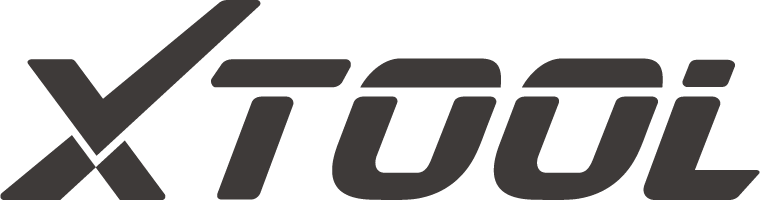 User ManualIP819TP TPMS Diagnosis SystemVersion 1.0Revise date 2022/11Please read this user manual carefully before using the IP819 Smart Diagnostic System, referred to as the “Scan Tool” throughout this document. When reading the manual, please pay attention to the words “Note” or “Caution”, and read them carefully for appropriate operation. Operation InstructionsFor safe operation, please follow the instructions below: Keep the device away from heat or fumes when in use. If the vehicle battery contains acid, please keep your hands and skin or fire sources away from the battery during testing. The exhaust gas of the vehicle contains harmful chemicals. Please ensure adequate ventilation. Do not touch the vehicle cooling system components or exhaust manifolds when the engine is running due to the high temperatures reached. Make sure the car is securely parked, Neutral is selected or the selector is at the P or N position to prevent the vehicle from moving when the engine starts. Make sure the (DLC) Diagnostic Link Connector is functioning properly before starting the test to avoid damage to the Diagnostic Computer.Do not switch off the power or unplug the connectors during testing.  Doing so may damage the ECU (Electronic Control Unit) and/or the Diagnostic Computer. Cautions!Avoid shaking, dropping or dismantling the scan tool as it may damage the internal components. Use only your fingertips to touch the LCD screen.  Hard or sharp objects may damage the scan tool.Do not use excessive force;Do not expose the screen to strong sunlight for a long period. Please keep the scan tool away from water and moisture.Store and use the scan tool only within the temperature ranges identified in the Technical Specifications section.Keep the unit away from strong magnetic fields. Aftersales-ServicesXTOOL strives to provide best-in-class support!E-Mail: support1@xtooltech.com (for Amazon) | support2@xtooltech.com (for Ali-Express, eBay and others)Tel: +86 755 21670995 or +86 755 86267858 (China)Official Website: www.xtooltech.com | www2.xtooltech.com (Alternate sites)General IntroductionThe XTOOL IP819TP TPMS diagnosis system (referred to as the “IP819TP” in the rest of the manual) is an advanced automotive scanning tool based on the Android operating system. It supports multiple languages and is suitable for different countries and regions. The advantage of this OBD-II (On-Board Diagnostics, Gen.2) scanner is its comprehensive functions and its ability to quickly provide the user with more accurate diagnostic information.  IP819TP also offers full TPMS System diagnosis, allows you to get sensor data quick and easy. Some of the diagnostic functions include:Full system Diagnostics functionFull OBD-II functionsTPMS system diagnosis / sensor activation / XTool sensor programming / sensor relearnMaintenance /Reset functions: such as ABS (Anti-block system) bleed/ Oil light reset / EPB (Electronic Parking Brake) reset / SAS (Steering Angle Sensors) reset / BMS matching / Injector coding / DPF Regeneration/ TPMS reset, etc.Main UnitsTablet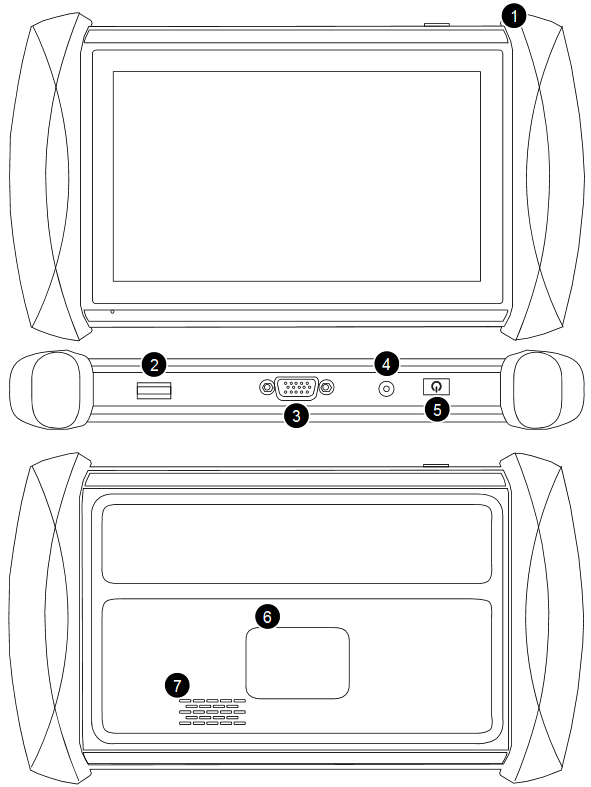 VCI box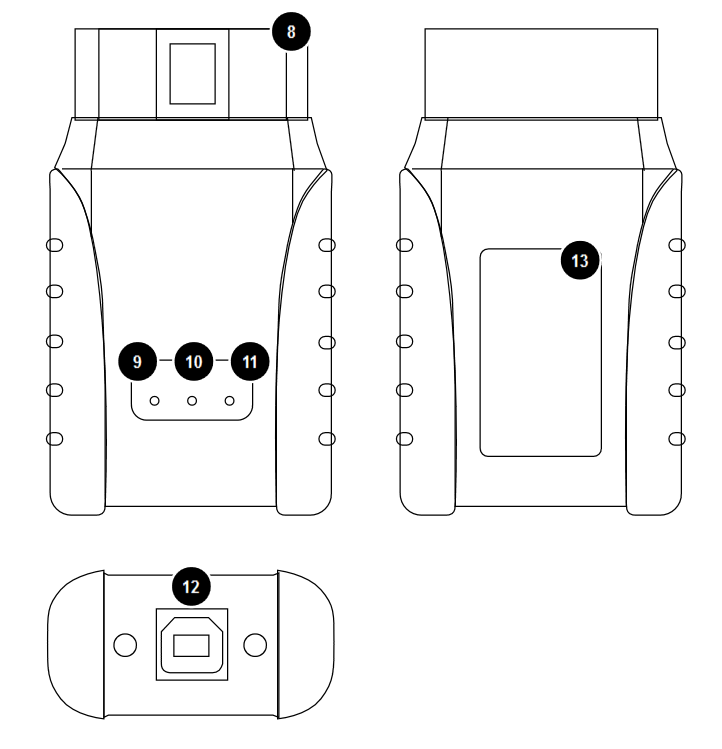 Getting StartedConnecting PowerThe scan tool may need to be charged before first use.  Confirm the proper power adapter (either 120 VAC North American or 240 VAC European version) is attached to the AC/DC charger.Plug the AC/DC charger into a wall outletPlug the USB cable into the AC/DC charger and also into the scan tool’s USB charging port.Note: a fully discharged battery will take approximately 6 hours to fully charge.  The scan tool can be used while charging.ActivationAfter first-time users press and hold the power button to turn on the system, the system will automatically enter the guided process and request the user to select the language for the operating system.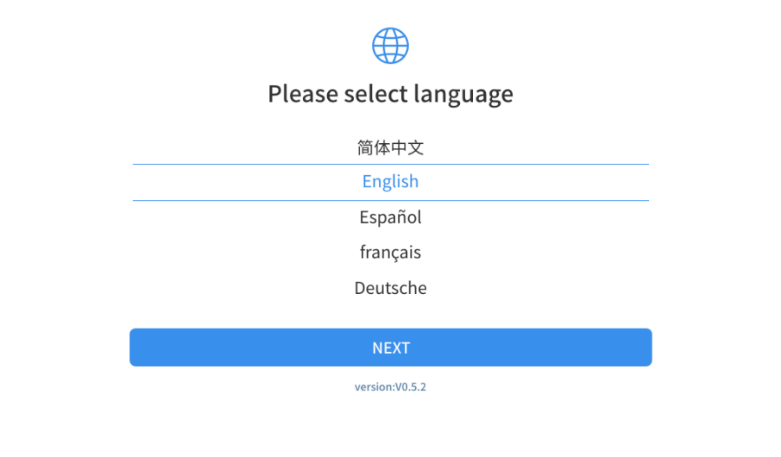 After setting the system language, click Next to enter the Wi-Fi connection page, as shown below: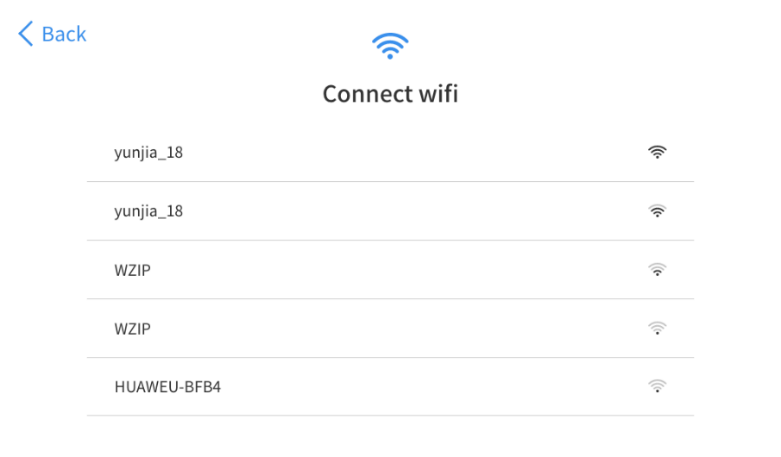 Select a network to connect to on the Wi-Fi connection page. You need to enter the Wi-Fi password to establish Wi-Fi connectivity and the activation page, as shown in the figure below. You can also click the "Trial" button in the upper right corner to try it out before activation.  However, activation is highly recommended to take advance of any new online software updates.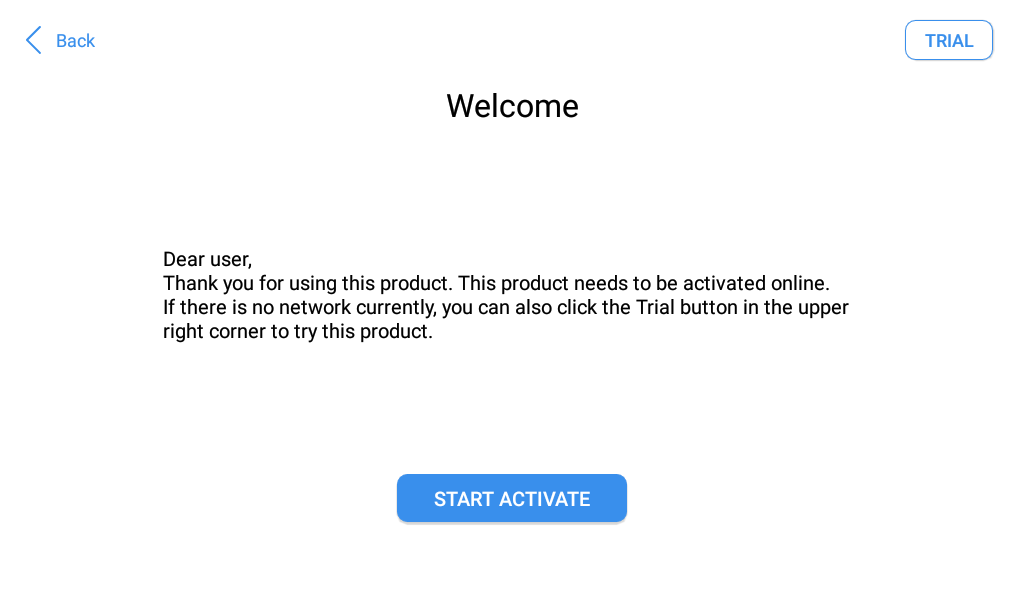 Click Start Activation to enter the activation page, as shown below: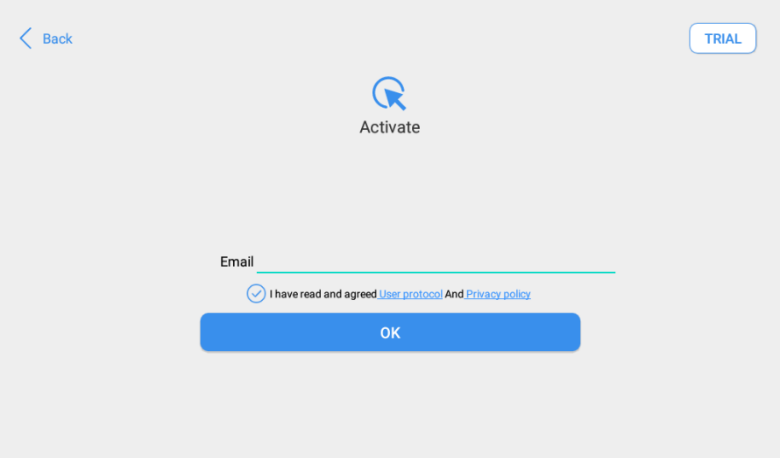 A pop-up window showing Activation Success indicates that you have completed the first boot setup, 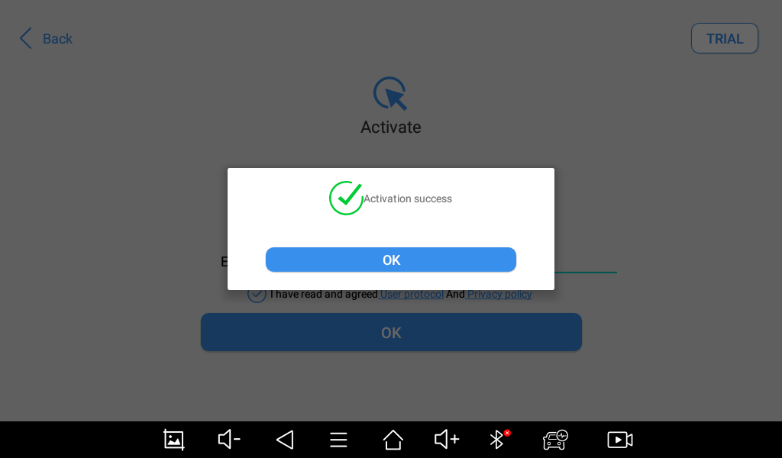 Click OK to enter the diagnostic system and start using the device.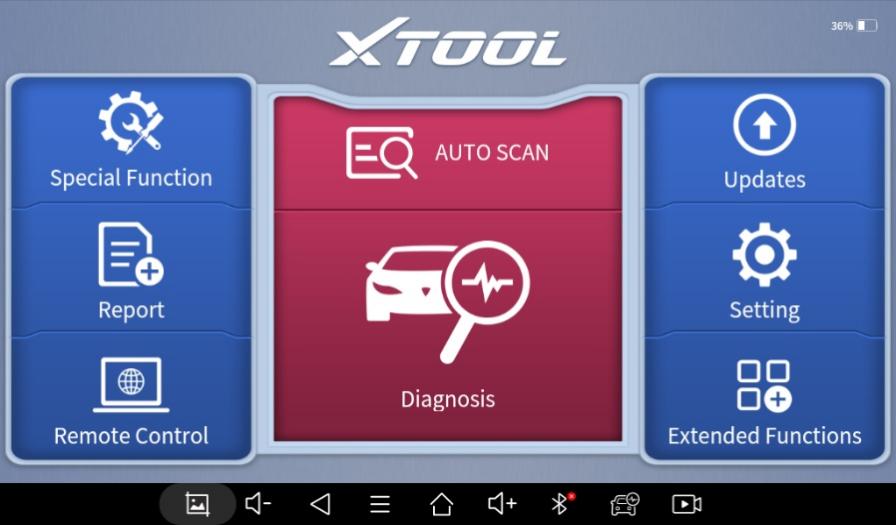 Vehicle Connection IP819TP must be connected to the vehicle’s OBD-II port so that the tablet can establish correct vehicle communication when doing diagnosis process. Please perform the following steps:Connecting via Bluetooth:Turn on the tablet and make sure the Bluetooth is onTake the VCI box and plug it in the OBD2 port of the vehicleSwitch on the ignition and tap on the Diagnostic application to start processing.The connection method is shown in the figure below:Precautions when processing1. The voltage range on the car: +9~+18V DC;2. When testing some special functions, the operator must operate according to the prompts and meet the test conditions. For some models [special functions], the conditions that need to be met are: engine water temperature 80 ℃~105 ℃, turn off headlights and air conditioners, keep the accelerator pedal in the released position, etc.;3. The electronic control systems of different models are very complicated.  If you encounter situations where it is impossible to test or a large amount of test data is abnormal, you can search for the ECU of the vehicle and select the menu for the model on the ECU nameplate;4. If the vehicle type or electronic control system to be tested is not found in the diagnostic function, please upgrade the vehicle diagnostic software to the latest version using the Updates menu or consult the XTOOL technical service department;5. Only wiring harnesses provided by XTOOL and designed for the scan tool are permitted to be used with this scan tool to avoid damage to the vehicle or the scan tool;6. When running a Diagnostics function, it is forbidden to shut down the scan tool directly. You should cancel the task before returning to the main interface and then shutting down the scan tool.TPMS ModificationsBy clicking “TPMS” button on the main menu, IP819TP allows you to diagnosis the TPMS (Tire-Pressure Monitoring System) of the vehicle, as well as activating (checking) the tire pressure sensor, searching for OEM tire sensor info, relearn sensors, program XTool universal TPMS sensors, and perform special functions inside TPMS (available soon).Beginning TPMS DIAGNOSISWhen doing TPMS activation/relearn/sensor programming, VCI connection is unnecessary. For diagnosis/special functions, please make sure the VCI box is connected to the OBD port.To begin TPMS testing, select “TPMS” menu on the center of the main screen.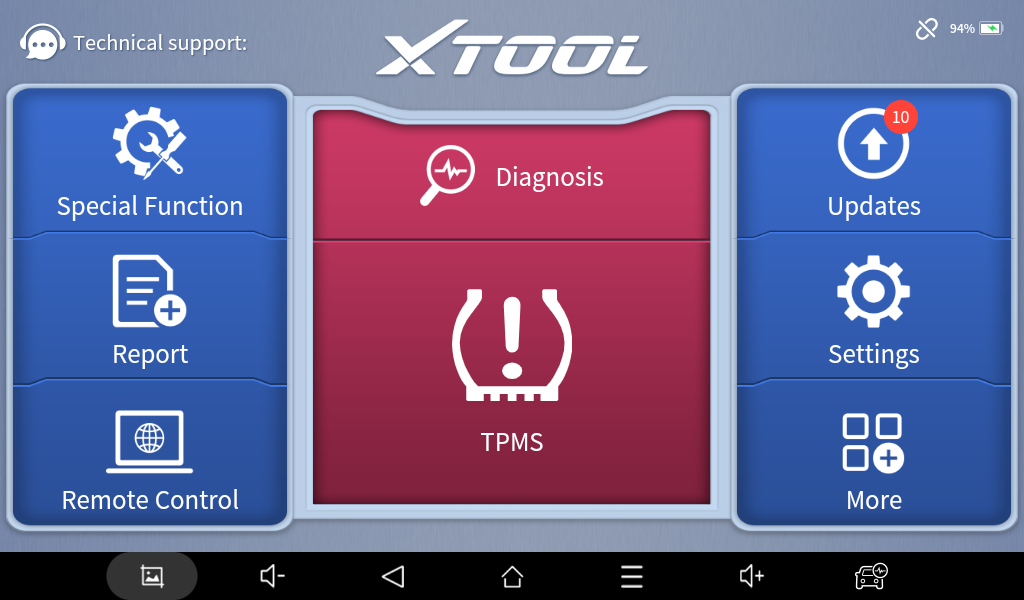 The following menu allows you to select the system via those methods:Vehicle: Select the manufacturer and the model of the car and get into the menu for that specific vehicle.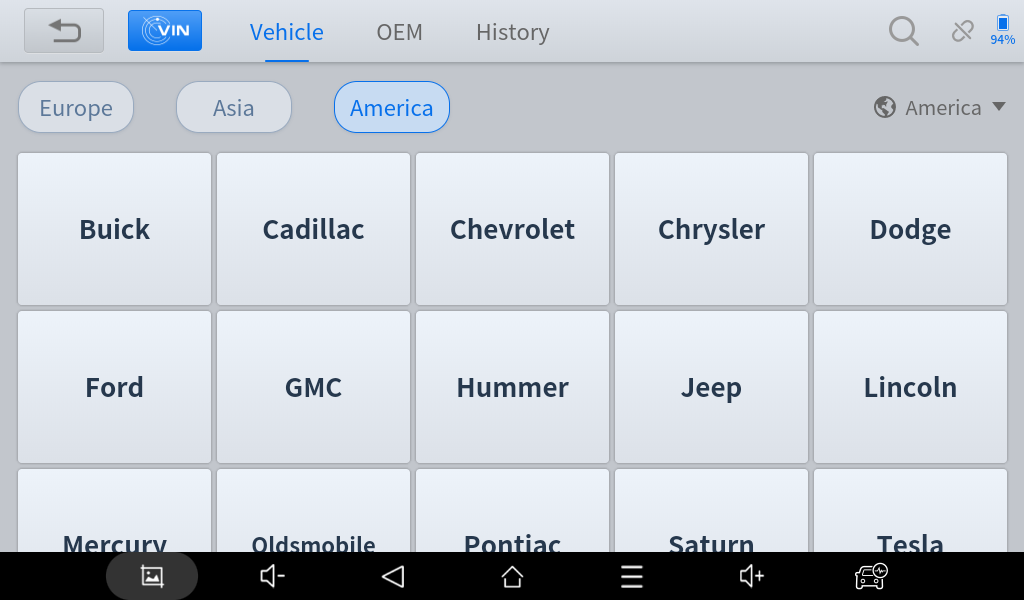 OEM: Choose the manufacturer and the part number of the OEM TOMS sensor and get into the menu for specific sensors.⚠ Diagnosis and relearn menu are not supported via selecting menu via OEM sensor. Please select by vehicle if necessary.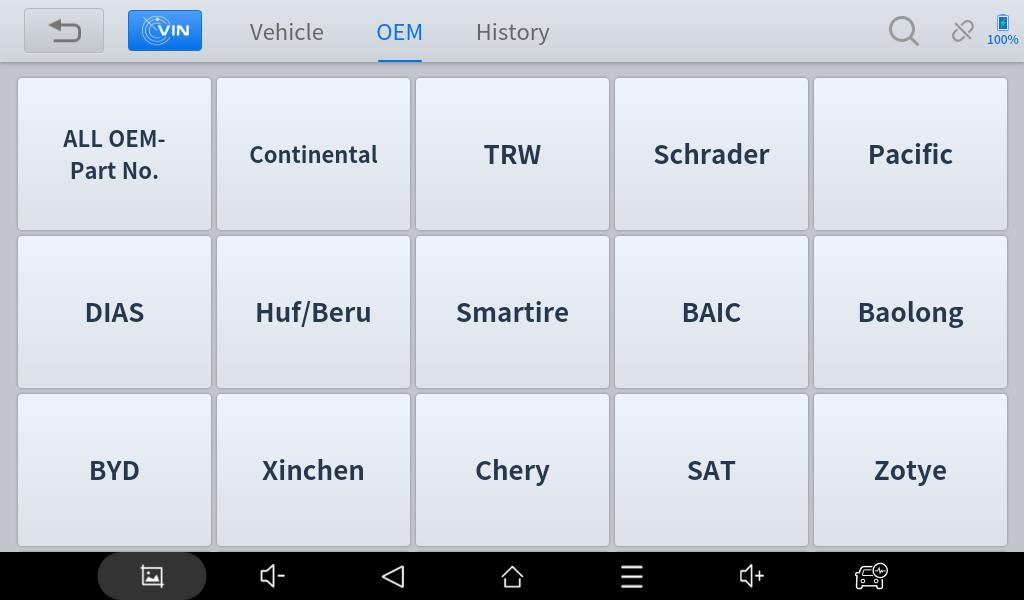 Auto detect VIN: Automatically choose the manufacturer by scanning the VIN code of the vehicle. Please connect the VCI box to do so.Manually Input VIN: Automatically choose the manufacturer by recognizing the VIN code that you have manually input.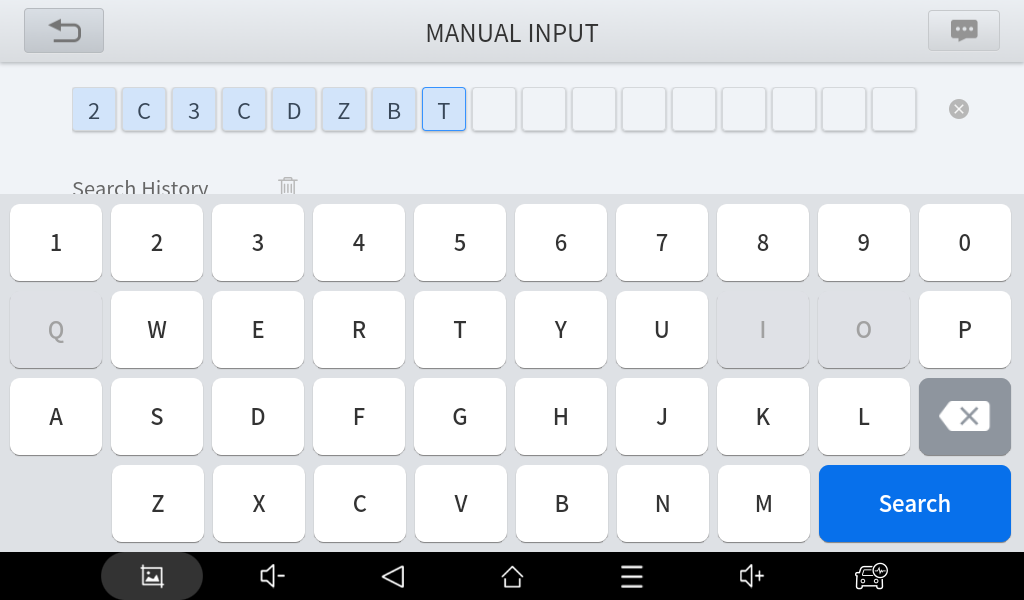 History: Check the vehicles that you have done before. You can also check TPMS Diagnosis Report here (see Report section for details).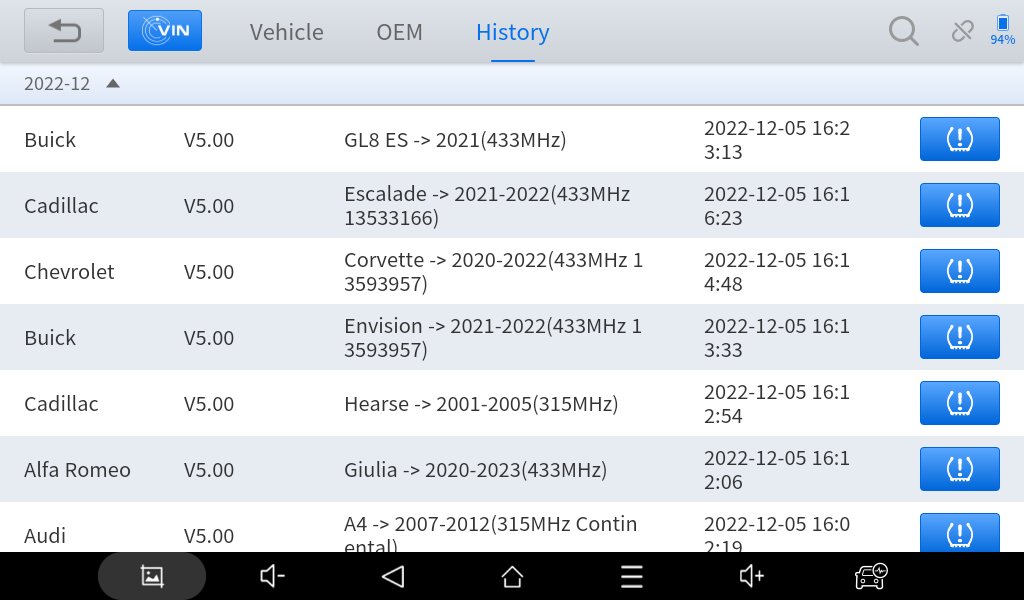 SELECT BY VEHICLETo select the vehicle that you are going to do TPMS diagnosis, please select the region first. Normally the region should match the area where you are in. For some of the imported vehicles, select the area where the vehicle is manufactured.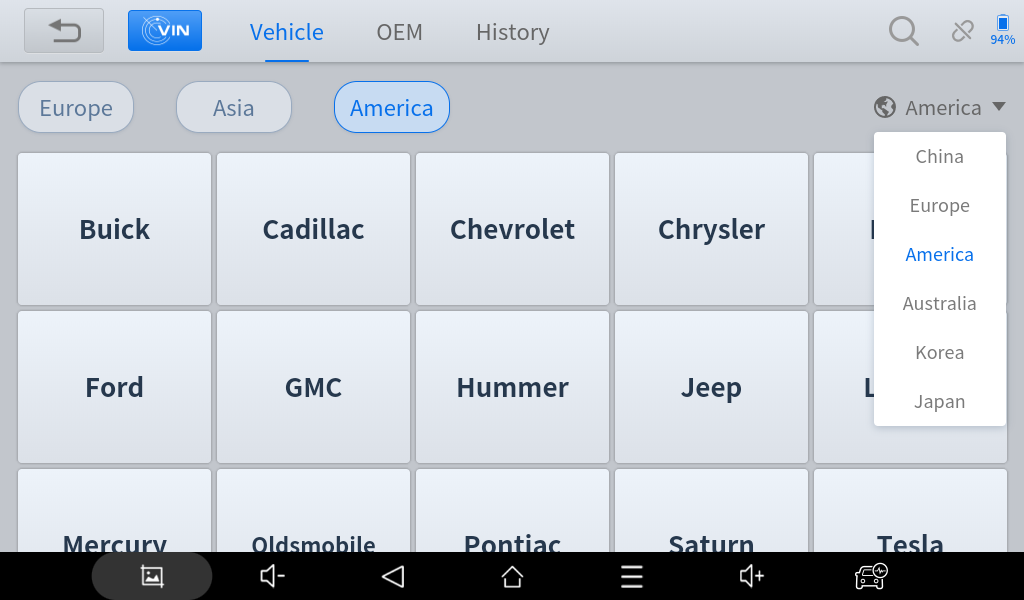 After that, select the region on the left (the region where the brand is originated) to find the manufacturer you need. 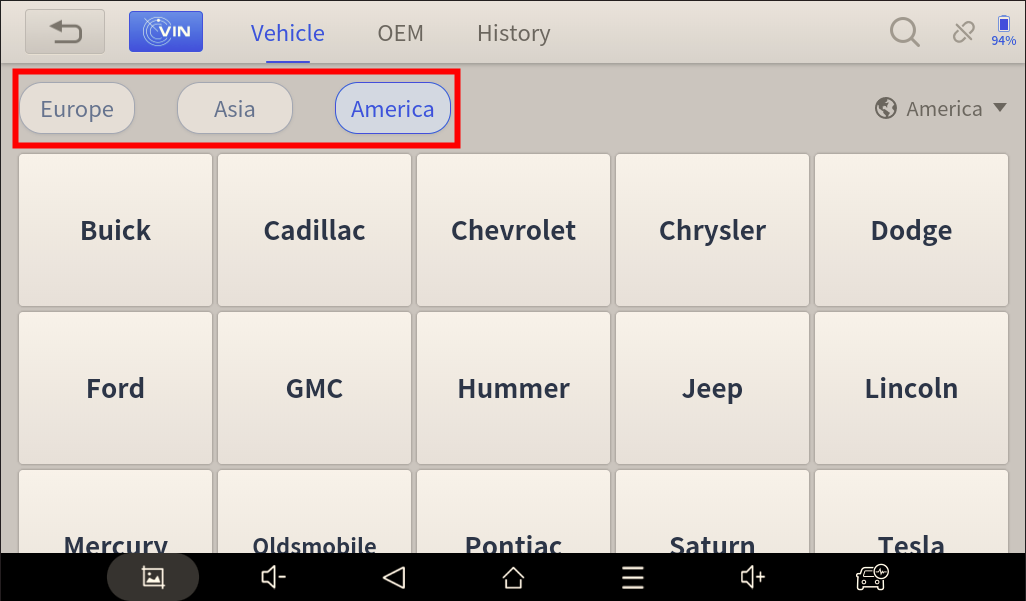 Click the brand, find the model, and select the model year to continue.⚠ Sometimes there are multiple menus with the same model year, The menu will also show the frequency and the part number of the sensor for you to recognize which one to choose.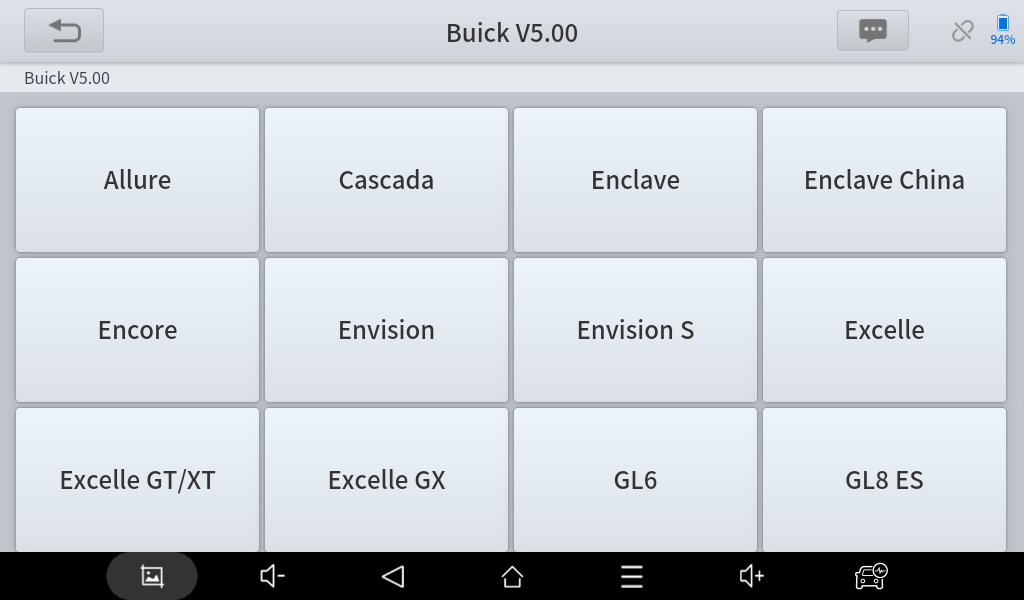 SELECT BY OEM SENSOR P/NTo activate and program sensors based on the OEM sensors, select “OEM” menu on the top of the screen to continue. Find the manufacturer for the sensor first, then search the correct part number for that specific sensor.⚠ The part number of the OEM sensor will be printed on the shell of the sensor.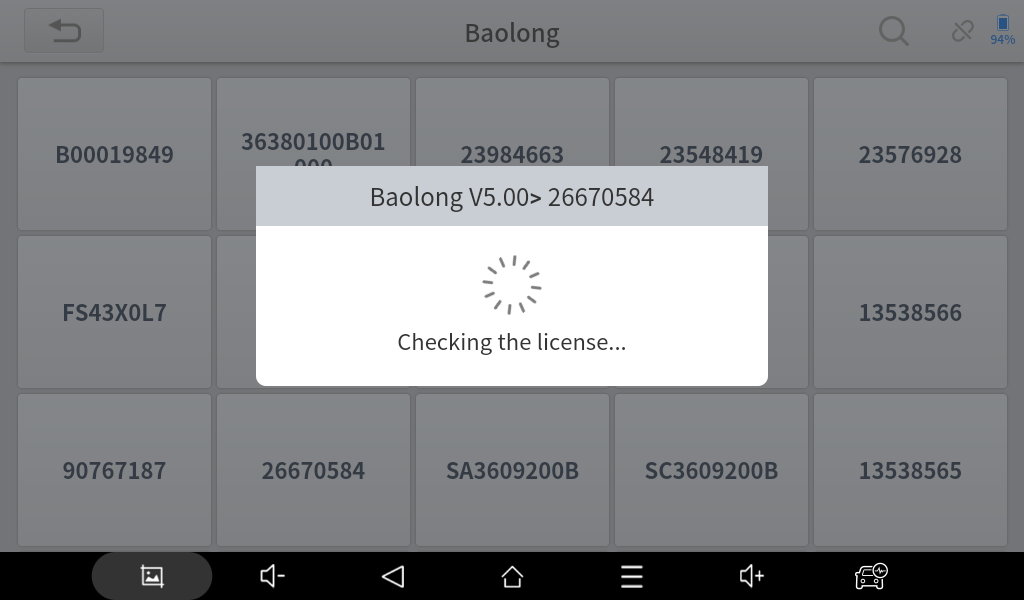 TPMS CHECK FUNCTIONSAfter you select the vehicle, this screen will show up, showing you all the functions available for that model (or sensor).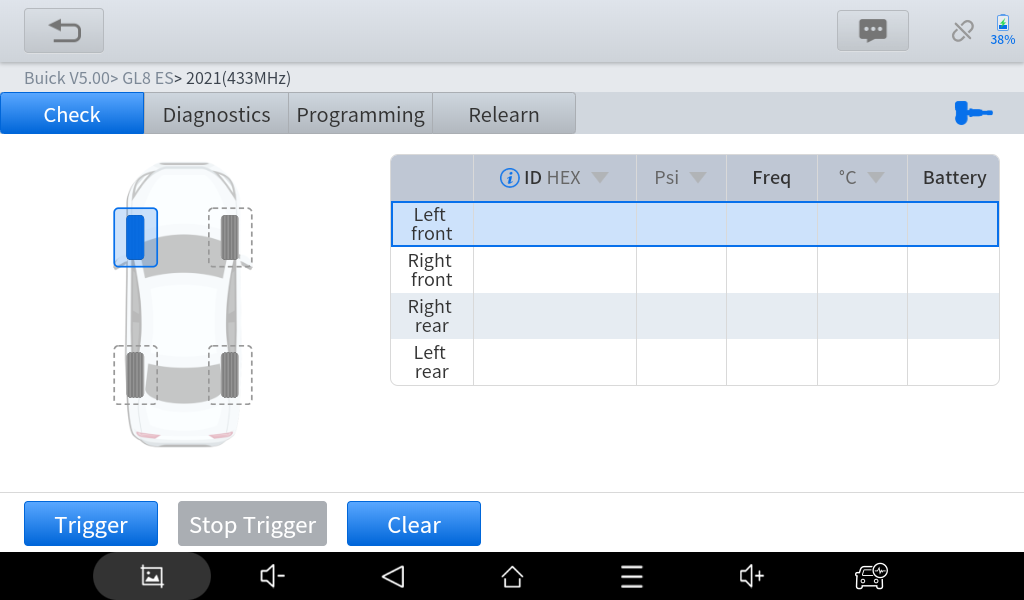 Here is the screen when you select the menu by sensor P/N: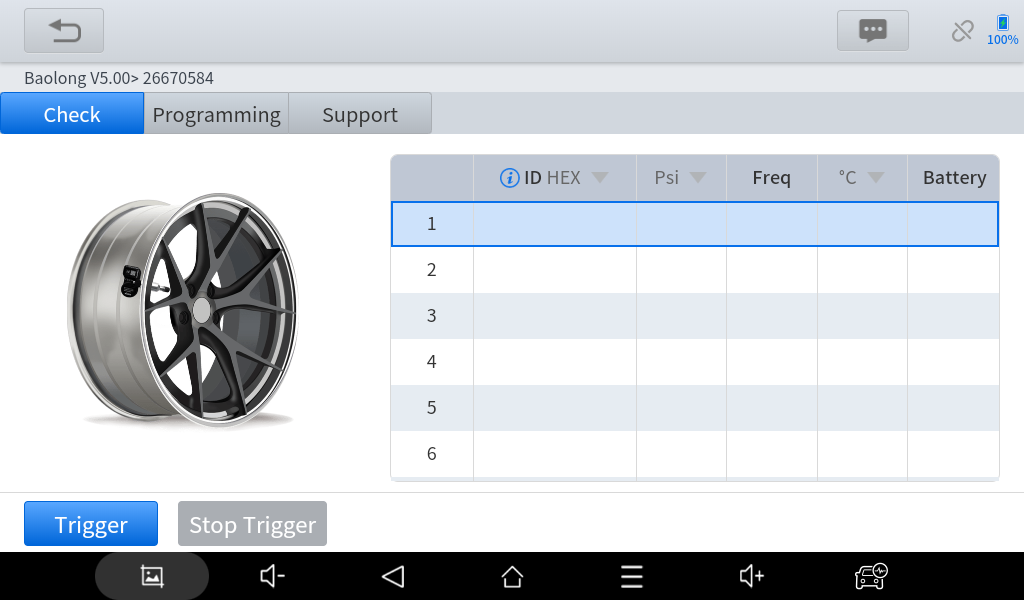 Here are all the functions available on the TPMS diagnosis system.SENSOR ACTIVATIONTPMS SYSTEM DIAGNOSISXTOOL SENSOR PROGRAMMINGSENSOR RELEARNOEM/XTOOL SENSOR INFORMATION CHECKWe will introduce these functions on the following parts of the manual.⚠ Sometimes not all functions are shown on the menus. It may because of:Only activation and programming menus will be shown on the menus when you select the menu via searching by sensors. This menu will also have links to its supported vehicles so you can go to the corresponding model to unlock more functions.For indirect TPMS systems (without sensors), activation, program and relearn will be inaccessible as there are no sensors equipped on the car when it is out from factory.SENSOR ACTIVATIONWhen activating the TPMS sensors that are installed on the vehicle, please follow the steps below:Click the tire icon on the left or the form on the right to select the tire that you want to check. We will start from the LF tire, going clockwise by default.Click “Trigger” button and put the top-right corner of the device close to the stem valve of the tire (where the TPMS sensor is located). When activating, the tire icon will flicker.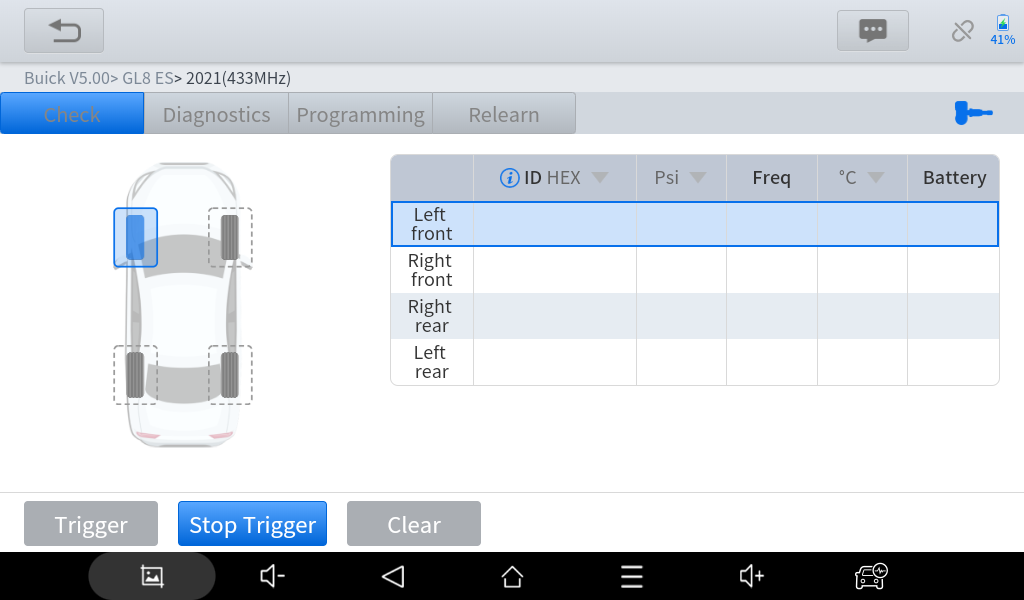 The device will show the TPMS sensor ID, tire pressure, temperature and the battery status if the sensor is successfully triggered. If not, a failed sign will show up like the picture below.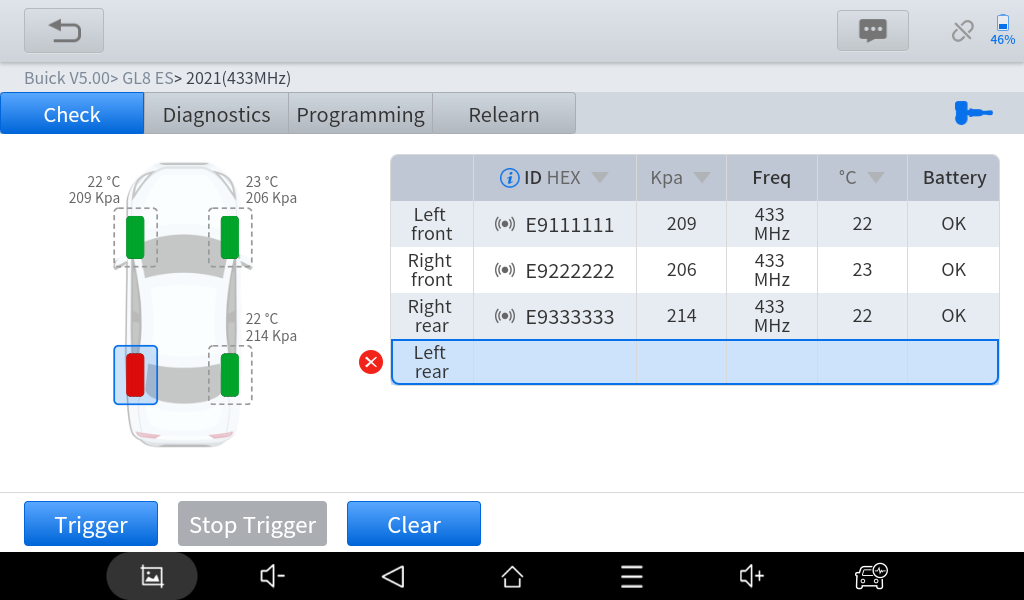 After activated one of the sensors, go clockwise and check other tires, and go through the entire vehicle. Sometimes there are also sensor inside the spare tire, and you can activate that if necessary.TPMS DIAGNOSISWith the VCI box, IP819 TP can communicate with the vehicle and get information on TPMS system like the sensor ID written inside the system, the fault codes (DTCs) recorded in the system and so on. Before doing this, make sure that you have the VCI box connected to the OBD port of the vehicle.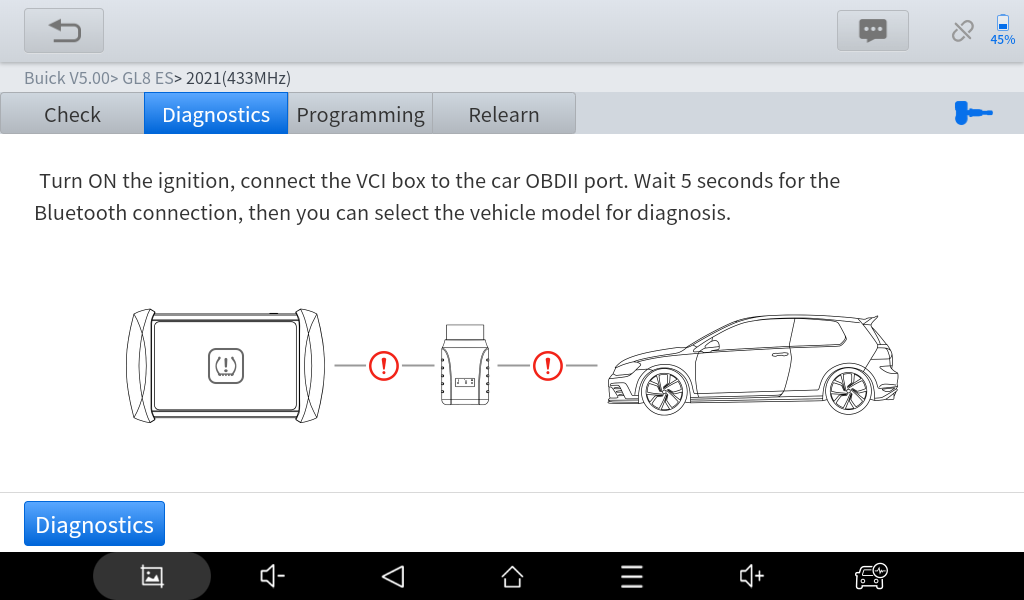 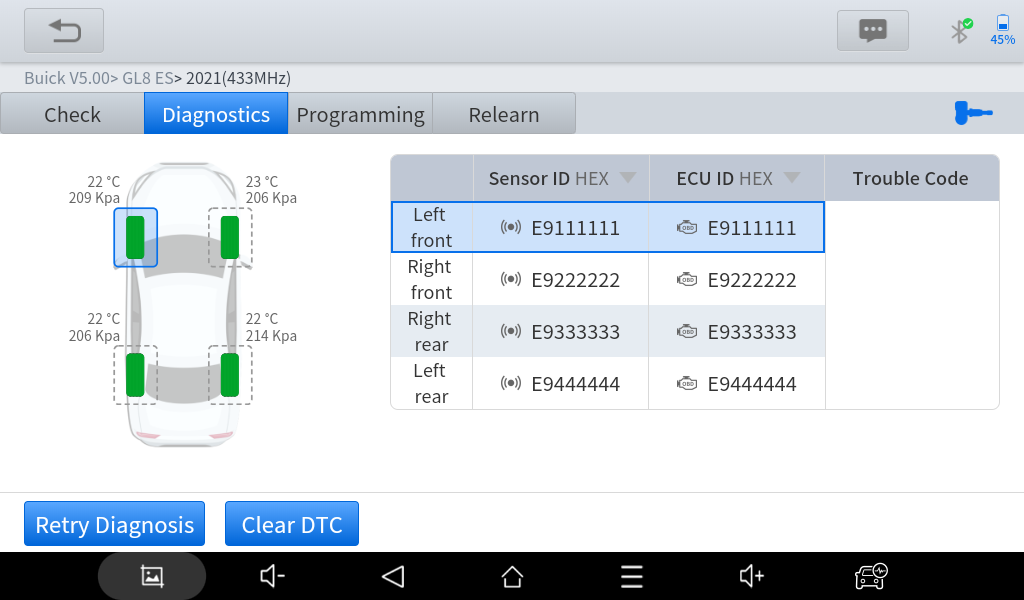 XTOOL SENSOR PROGRAMMINGIP819 TP can write specific IDs into XTOOL Tire Pressure Sensors before they are applied into the tires. There are several options to program the sensors, we will introduce them one by one in the following sections.COPY ID BY ACTIVATION: Before doing this, make sure that you have activated all 4 sensors on the car. Do not exit, go to “Program” section and select the tire position that you want to program.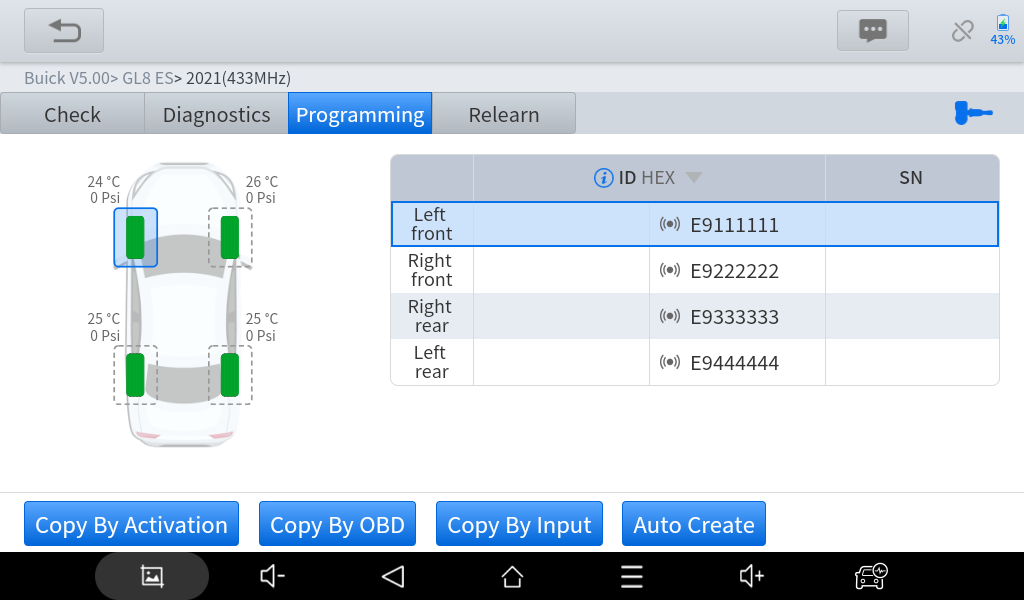 Put the sensor close to the top-right corner of the device. Click “Copy by Activation” and the device will automatically scan the sensor close to the device.⚠ When programming, please put all the sensors that you don’t want to program over 2 meters (6 feet) away to avoid interference. For the sensor(s) that you need to program, don’t take it away for over 10cm (4 inches).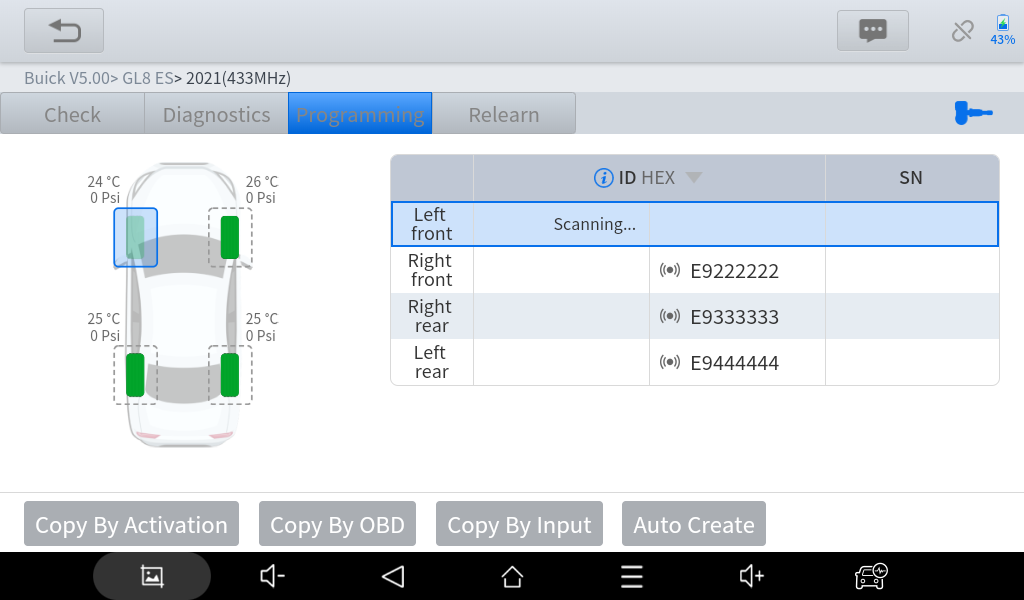 After finding the sensor, the device will write ID into the sensor, and the S/N of the sensor will show up.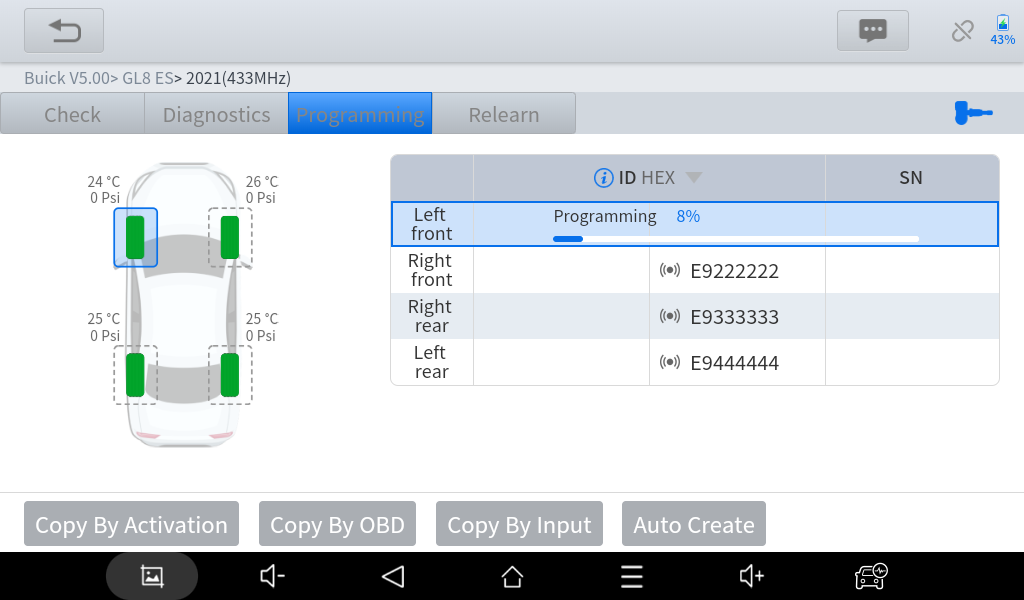 When the process is done, the new ID will show up at the form on the right. Make sure it is the same as the original ID, and you are free to install it on your new tires.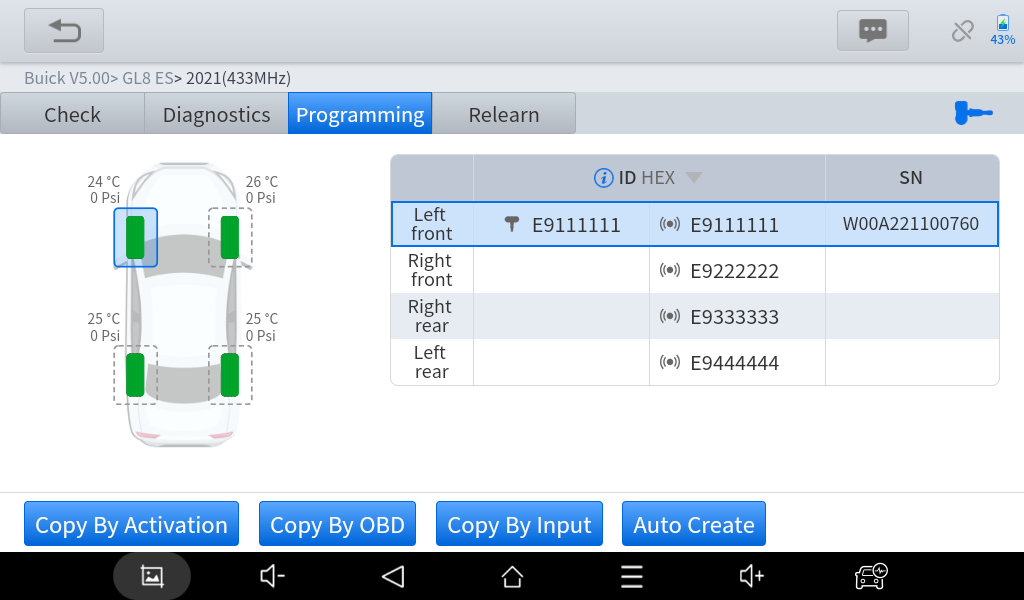 COPY ID BY OBD: Before doing this, make sure that you have the VCI box connected to the OBD port of the vehicle.Select the tire position that you want to install the sensor into, then put the XTOOL sensor close to the top-right corner of the device and click “Copy by OBD” .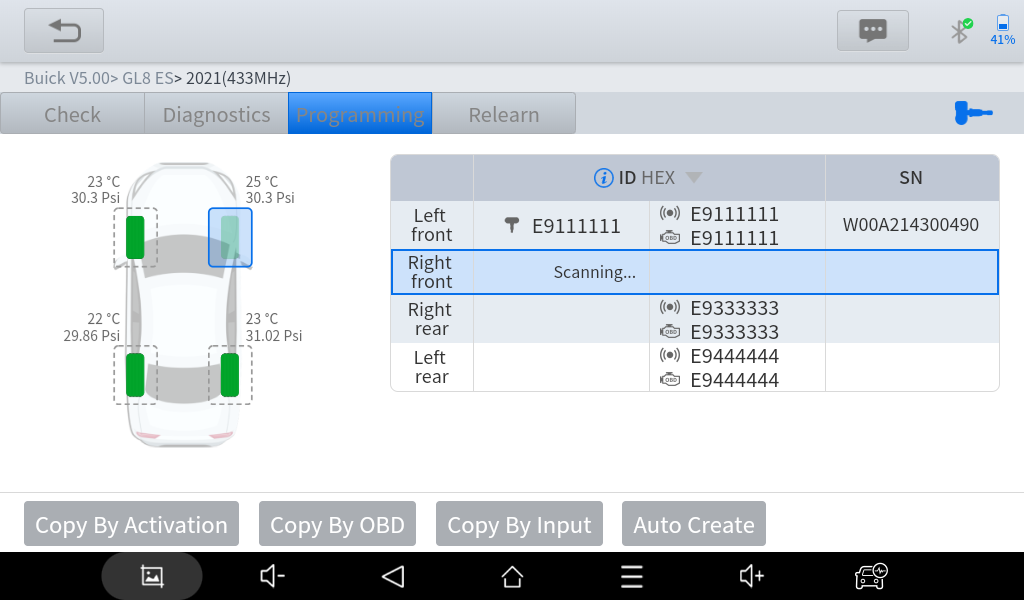 After finding the sensor, the device will write the original ID into the sensor, and the S/N of the sensor will show up.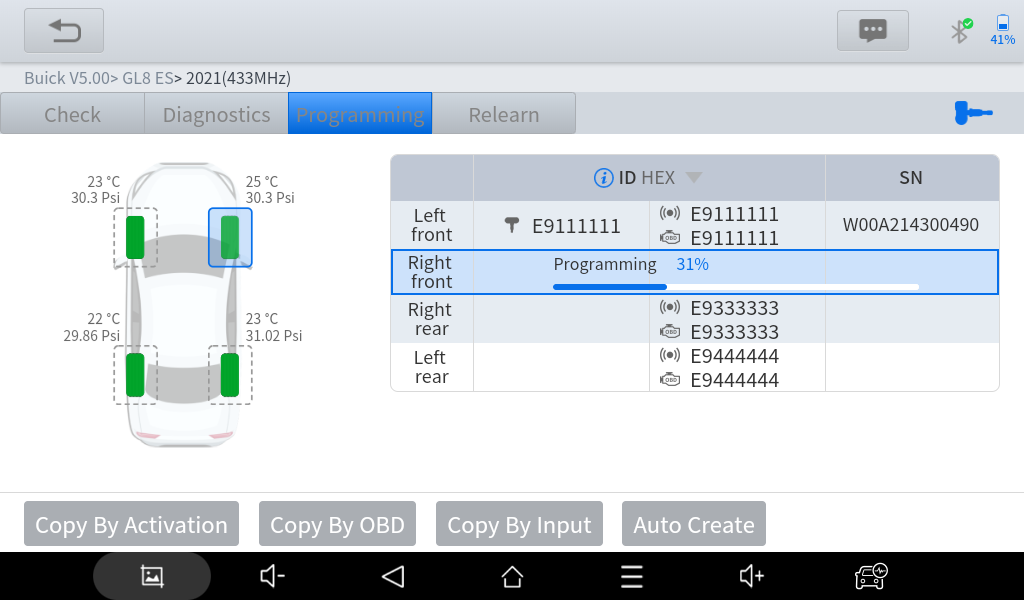 When the process is done, the new ID will show up at the form on the right. Make sure it is the same as the original ID, and you are free to install it on your new tires.WRITE ID MANUALLY: Manually write an ID into the sensor. ⚠ When you select this function, you can only write one sensor at once.Click “Copy by Input”, then input the ID that you want to write into the sensor. ⚠ Please note that the sensor ID could be decimal or hexadecimal. Make sure the number system is right before you write the data into it, or the ID that written inside will be incorrect.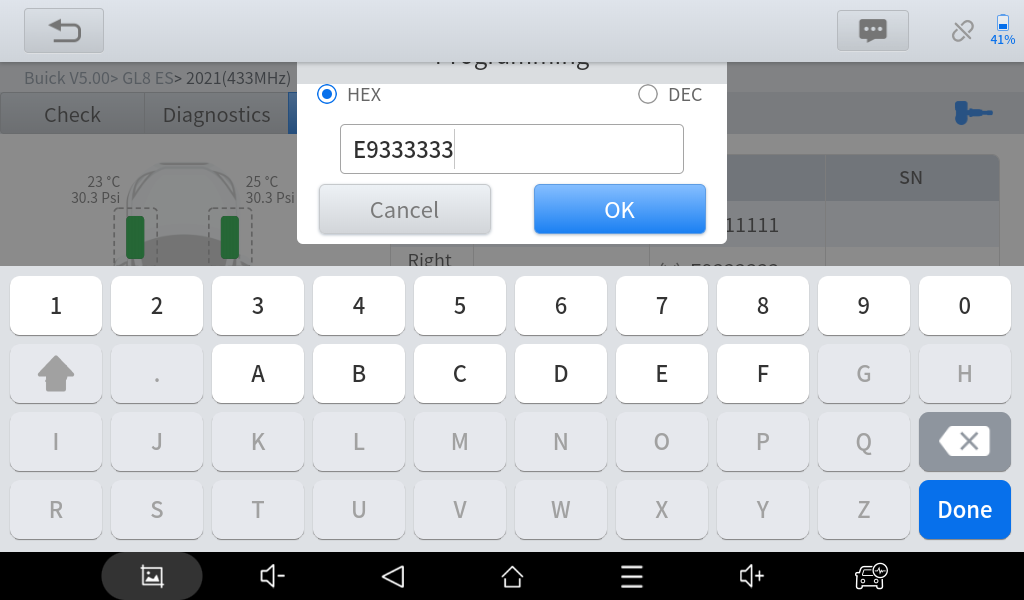 Click “OK” and the device will find the sensor close to its right-top corner. Make sure there are no other sensors nearby, and the device will write the ID into the sensor. When the process is done, the ID written and the S/N of the sensor will show up on the device.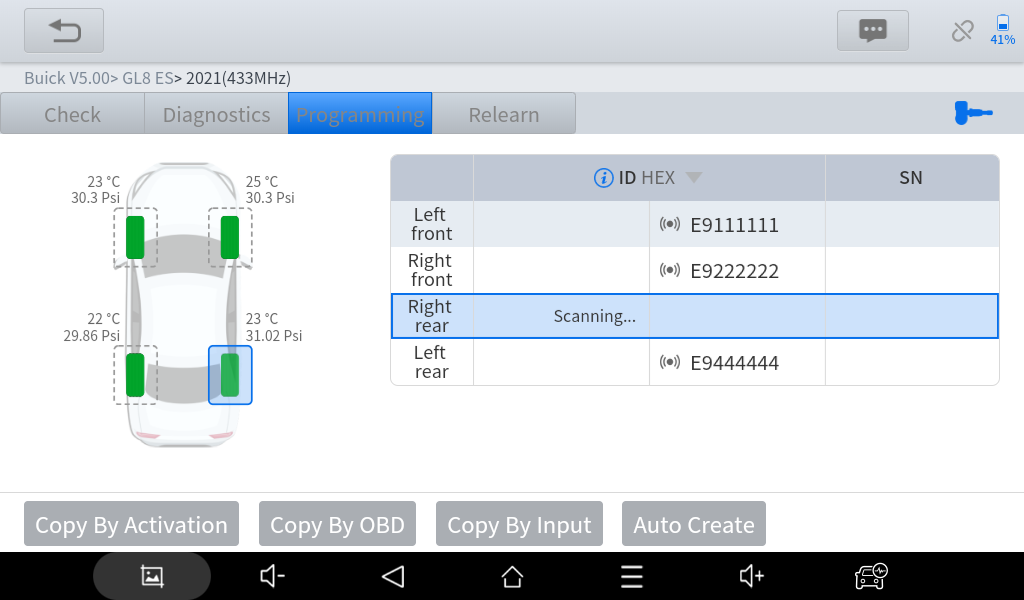 CREATE RANDOM ID: Automatically generate random IDs and write to the sensors.To do that, put the sensor(s) close to the right-top corner of the device and click “Auto Create” button.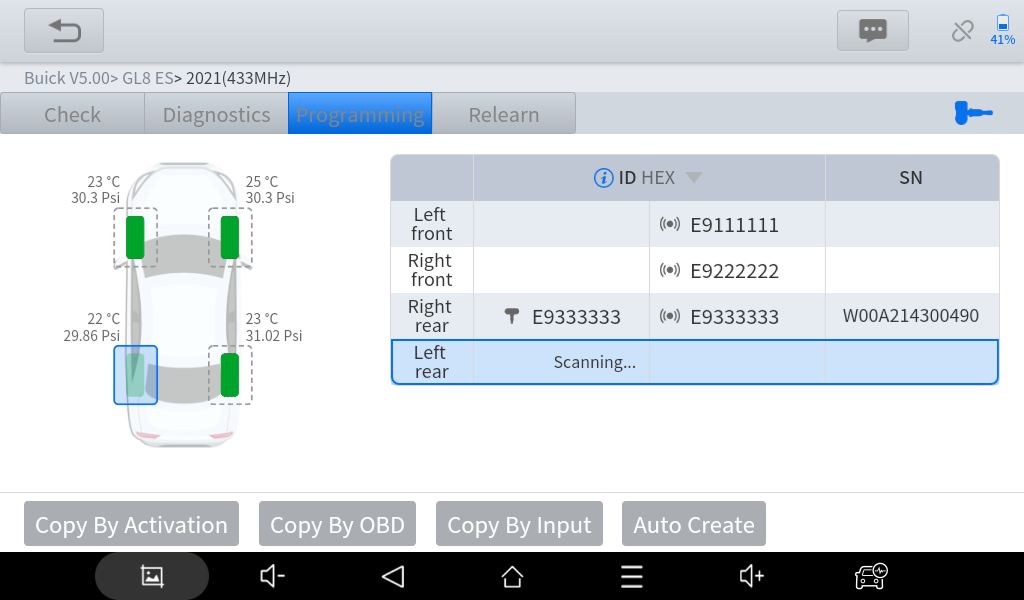 The device will find the sensor(s) and write random IDs into them. After the process, the ID and the S/N will show up on the screen.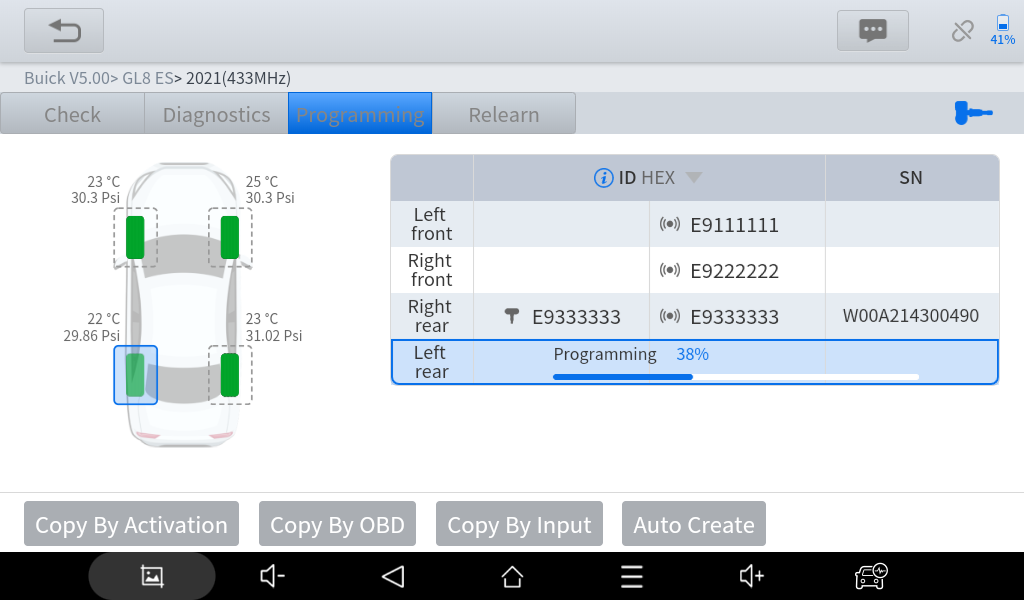 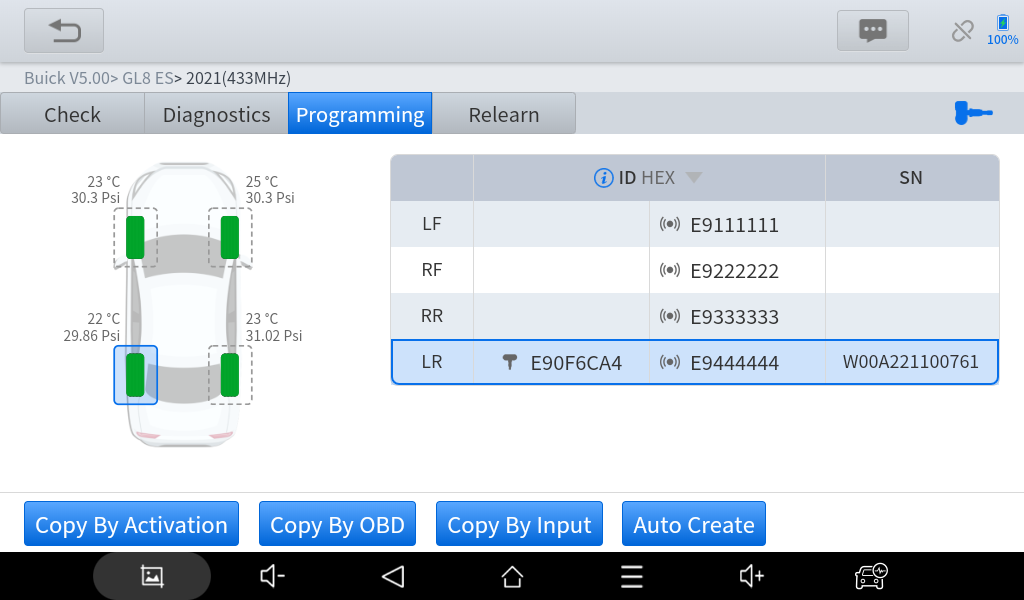 You can also put multiple sensors close to the device and program them at the same time. Theoretically you can program up to 8 sensors at once, but we suggest you program the sensors one by one to maximize the success rate.TPMS RELEARNSometimes when new sensors are installed into the vehicle, the TPMS light will light up as the vehicle won’t recognize the sensor. Usually this is because the ID in the sensor is not matched with the ID in the vehicle, and you can solve this by relearn TPMS.IP819 TP will show the guide for the entire relearning procedure and provide help on some of the steps (like triggering sensors, write IDs into the system, etc.)⚠ Some vehicle will need extra steps on the procedures introduced below. Please refer to the guide shown on the device when actual processing.Here are several ways to do TPMS relearn to your vehicle:AUTOMATIC RELEARN: Some vehicles can automatically recognize new sensors when driving. Usually when doing automatically relearn, get all 4 wheels on standard tire pressure, and take the vehicle on a drive (normally ≥25km/h or 15mph) for about 20 minutes (or longer). The vehicle will automatically recognize new sensors and the TPMS light will turn off.OBD RELEARN: Some vehicles need to rewrite the sensor IDs inside the system. Normally when doing that, plug the VCI box into the OBD port of the vehicle, and click “OBD relearn” on the screen. The device will write the ID into the system.STATIONARY RELEARN: Some vehicles can get into sensor relearn mode by triggering some specific actions. When you get in this mode, activate the sensors one by one and the vehicle will recognize every sensor once you activate it.COPY SENSORS: Actually, this is not a relearn procedure. The sensor IDs for some of the vehicles are unchangeable, so when this shows up on the relearn menu, go back and check if the sensor IDs are the same with the original one. If it is not matched with the original one and you are using XTOOL sensors, go to “Programming” menu and copy the sensors via activation or OBD.OEM/XTOOL SENSOR INFORMATION CHECKWhen you are in the TPMS check menu, click the sensor icon on the right to get the OEM sensor info.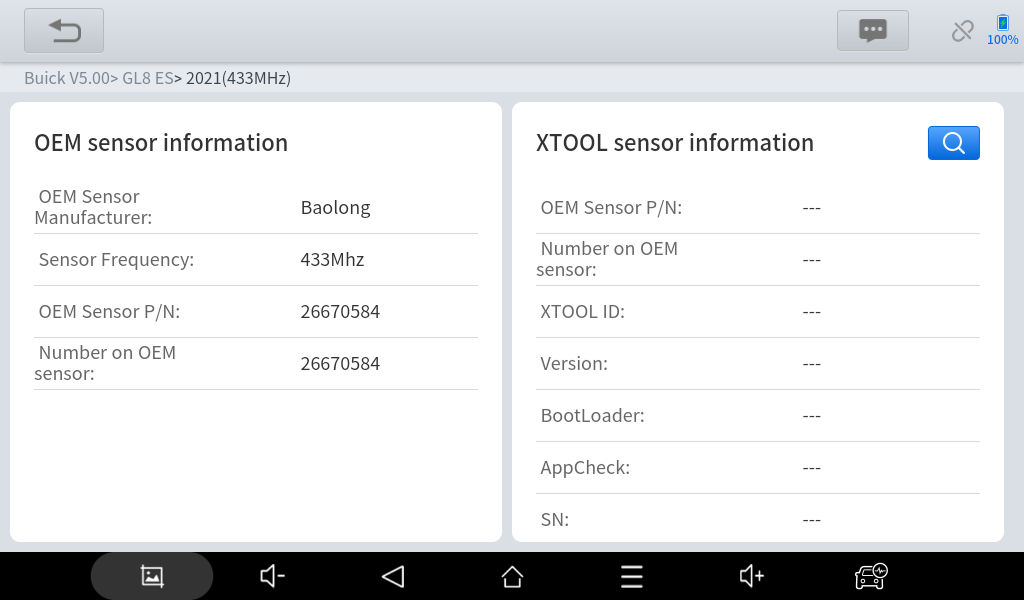 You can also check the XTOOL sensor info on the right side. To do that, click the search icon to trigger the sensor first.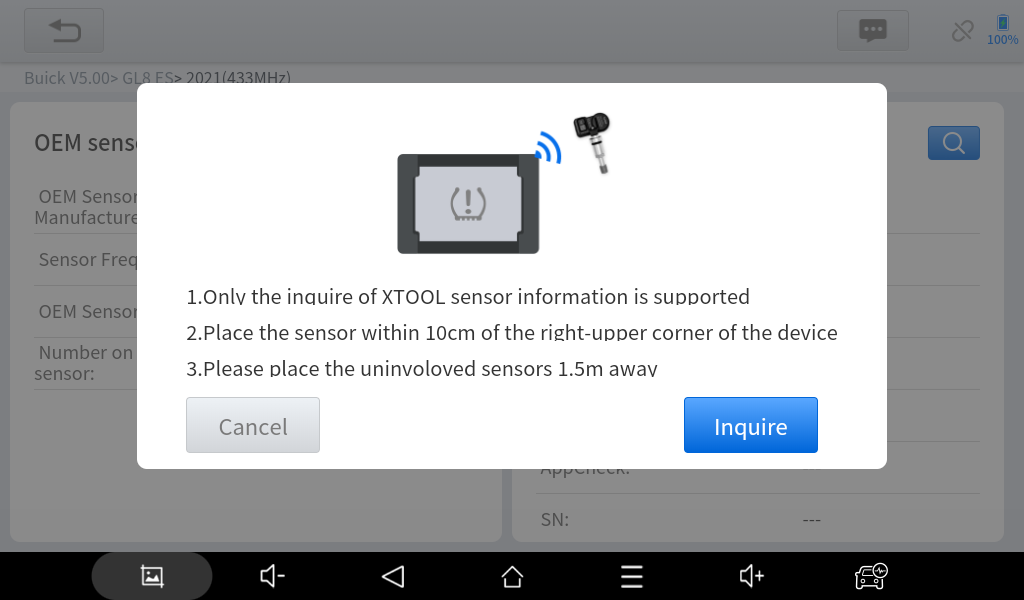 Put the sensor that you want to check close to the top-right corner of the device and leave other sensors away. The device will show the info for that sensor.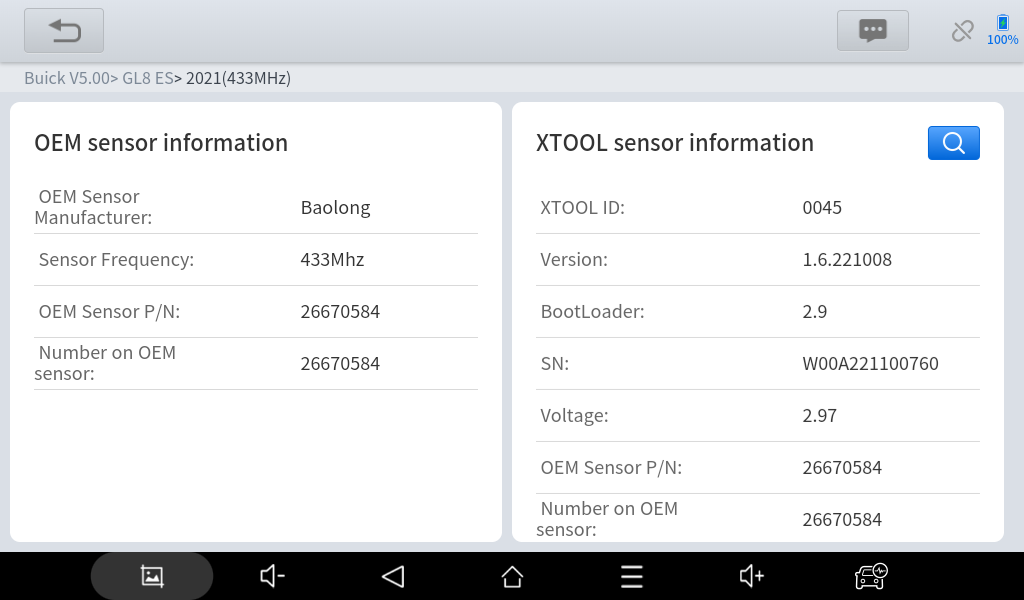 ⚠ When finished TPMS diagnosis procedure, please exit the menu. We don’t suggest to turn off the screen when you are still inside the diagnosis menu, and if you do so, please restart the app to re-enter the diagnosis procedure.DiagnosticsThe diagnostic application can read ECU information, read and clear DTC (Diagnostic Trouble Codes) and check live data and freeze frame data. The Diagnostic application can access the ECU of various vehicle control systems, including the Engine, Transmission, Anti-lock Braking System (ABS), Airbag Safety Restraing System (SRS), Electronic Parking Brake system (EPB) and perform many types of actuation tests.Beginning Diagnostic TestingAfter the tablet device is properly connected to the vehicle, you could start the vehicle diagnosis. Vehicle Selection The scan tool supports the following 3 ways to access the smart diagnostics system. AUTO SCANMANUAL INPUTSELECT VEHICLE BY AREA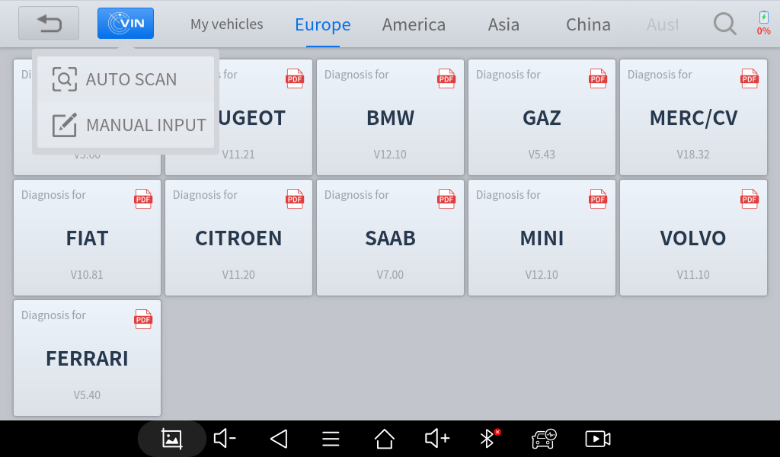 Click the VIN button in the upper left corner and then choose to enter the vehicle diagnosis through either AUTO SCAN or MANUAL INPUT.AUTO SCAN: It supports the automatic reading of vehicle VIN code. You also can tap on the button “AUTO SCAN” on the diagnosis system entrance to use this function. Please make sure that the car and the device are well connected before using this function.⚠ If your model is not recognized, please try the following steps: UPDATE all software, and check whether the APP is updated in [Settings]Please click Diagnosis on the main menu to enter the selection menu, manually select the engine system to read the ECU information, and confirm whether the VIN can be read.Contact the XTOOL technical team to provide the VIN code to confirm whether the model supports automatic identification of VIN.MANUAL ENTER: It supports manual input of car VIN code. When entering the VIN code manually, make sure that the 17 characters entered are correct to ensure accurate test results.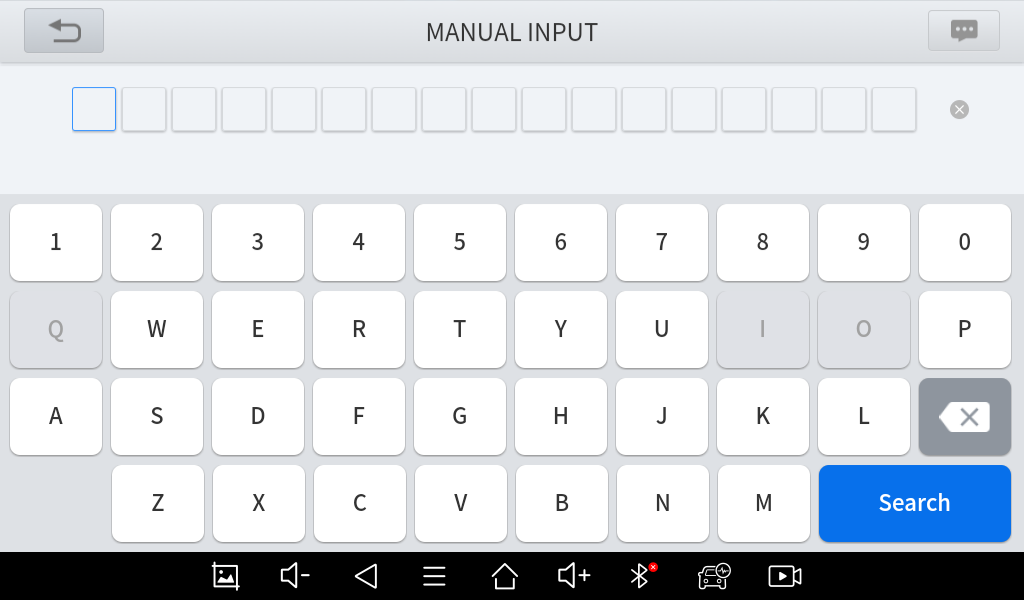 SELECT VEHICLE BY AREAIn addition to the above 3 methods, you can also choose a car brand by selecting the appropriate region at the top of the screen. You can select the vehicle model that needs to be diagnosed according to the area, as shown below: 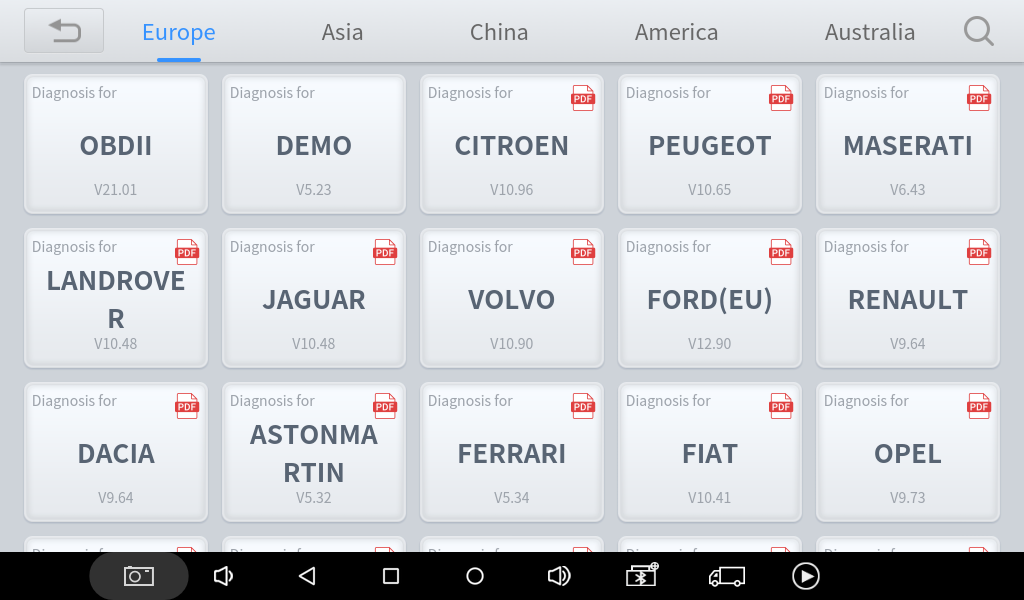 OBD-II supports reading the related fault codes of the Powertrain Control Module (PCM);DEMO, a demonstration program; Click this button to experience and learn the operation processes of the diagnostic functionSome models provide multiple entry methods in the sub-menu, including:Automatic DetectionManual SelectionSystem Selection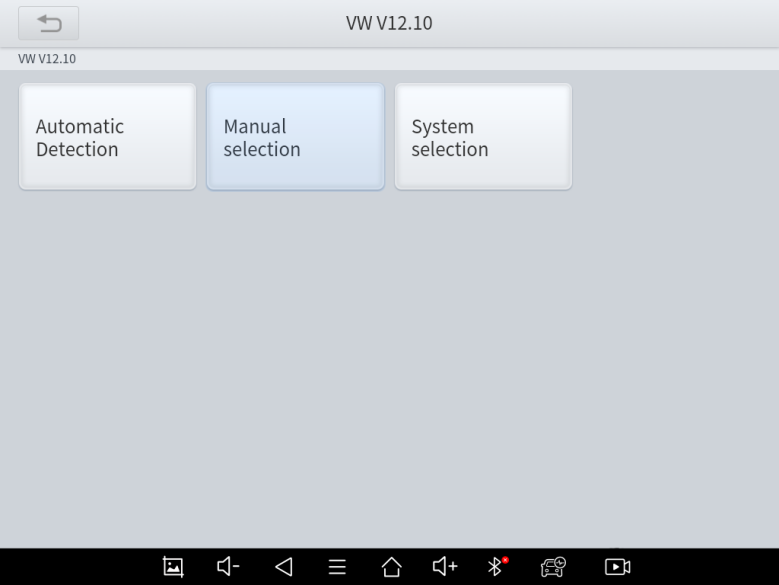 Automatic Detection will automatically identify the vehicle's VIN code, and then read the information of your target diagnostic object. If you choose "Manual selection", then you can continue to select the vehicle brand, year, and model of the vehicle in the sub-menu to diagnose the vehicle. Enter "System Selection", you can also diagnose the vehicle according to the system according to your needs after selecting the model.Diagnosis functionsDiagnostics functions supported by the scan tool are listed below:Read ECU InformationRead/Clear Trouble CodeRead Live DataFreeze FrameActuation Test (Bi-Directional Control)Special functions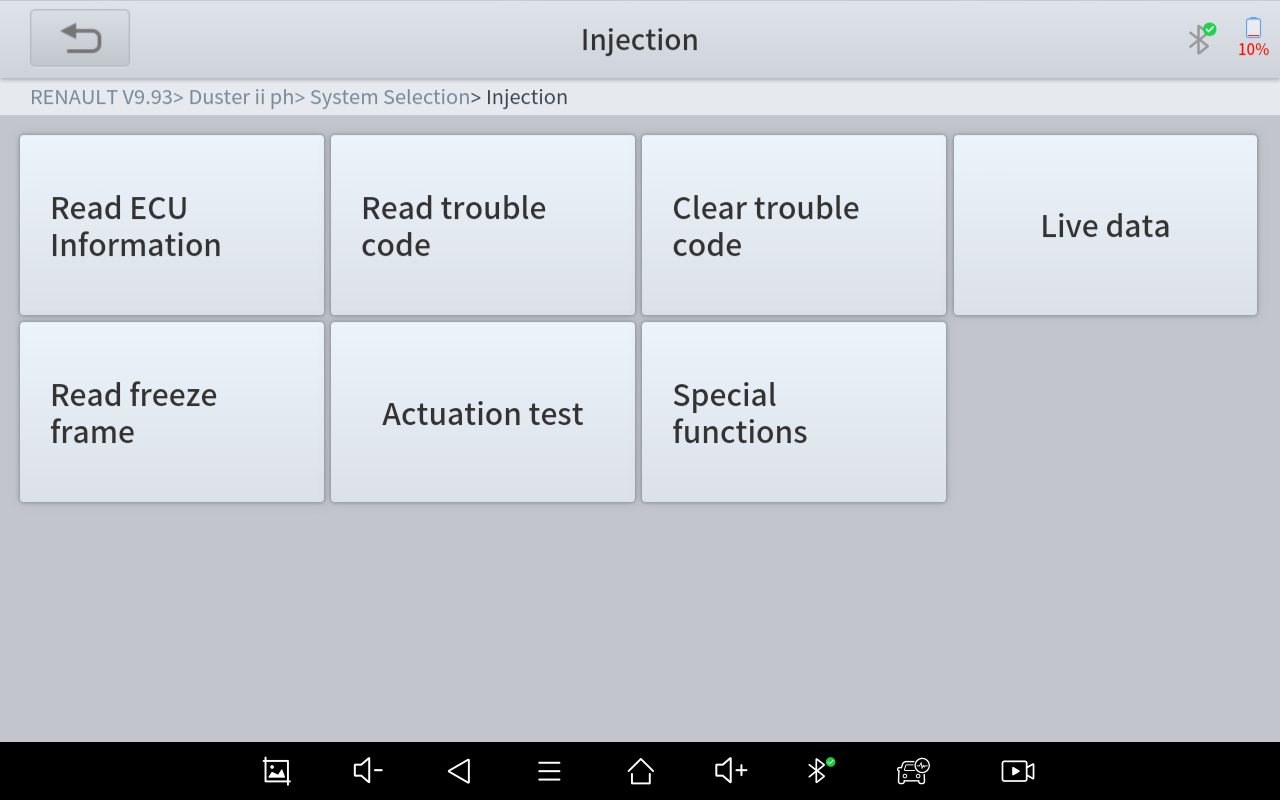 Read ECU InformationThis function is to read ECU version information and is the equivalent of "System Identification" or "System Information” in some electronic control systems.  These equivalent terms all refer to reading ECU-related software and hardware versions, models and production date of diesel engines, part numbers, etc. This information is helpful when recording maintenance records and ordering new parts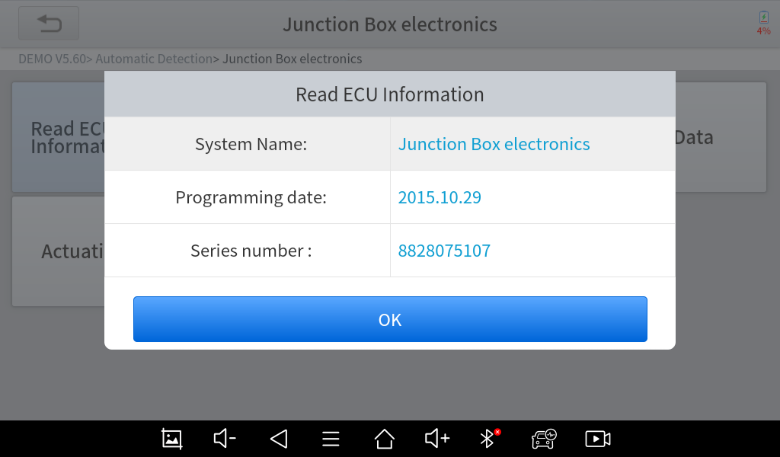 Read Trouble Code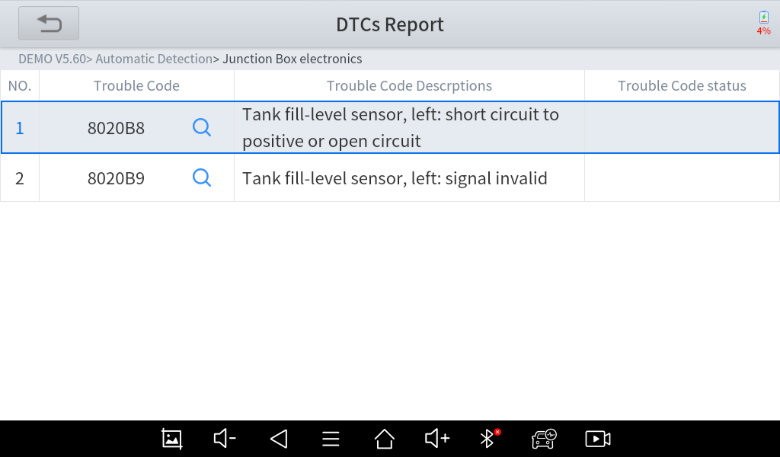 In the process of diagnosis, if the device shows “System is OK” or “No Trouble Code”, it means there is no related trouble code stored in ECU or some troubles are not under the control of ECU.  Most troubles are mechanical system troubles or executive circuit troubles.  It is also possible that the signal of a sensor may be inaccurate but within limits, which can be examined using Live Data.Clear Trouble CodeIt allows for clearing current and historical trouble codes stored in the ECU memory, under the premise that all the troubles have been resolved.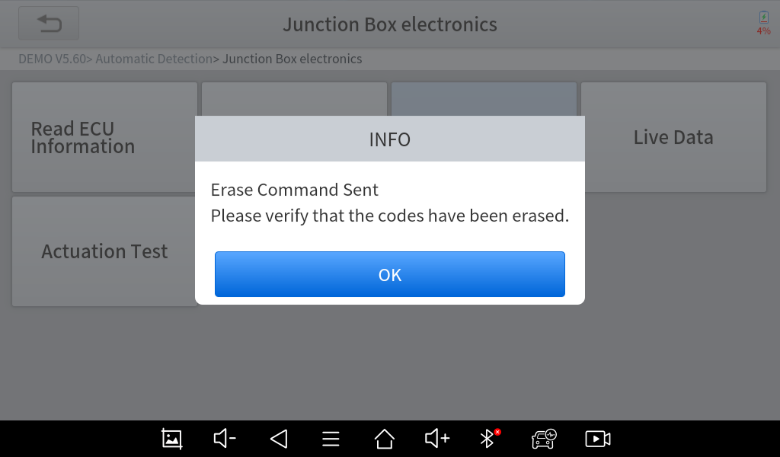 Some troubles are immediately detected by the ECU with the key in the run position and without the engine running.  Other troubles are not detected until very specific test conditions are met such as engine coolant temperature within a range, speed within a range for a duration of time, throttle percentage within a range, etc.If the trouble codes are erased when the trouble remains unresolved, the trouble code will reappear in the ECU the next time the ECU performs the specific diagnostic test for that trouble.If the trouble is resolved but there is a stored trouble code, sometimes the ECU will detect the resolution and clear the trouble code or more likely, classify it as “historical” trouble.If the trouble is resolved and the user clears the trouble codes, the trouble history will be cleared.If the user intends to have another colleague or mechanic investigate the problem, it is not recommended for the user to clear the trouble code since doing so may erase information helpful to others who may investigate the issue.Read Live DataReal-time information about various sensors is called “Live Data”.  Live Data includes parameter identifications (PIDs) of the running engine such as oil pressure, temperature, engine speed, fuel oil temperature, coolant temperature, intake air temperature, etc. Based on these parameters, we can predict directly where the problem lies, which helps to narrow the scope of maintenance. For some vehicles, during their actual operation, the problems such as performance characteristics or sensitivity reduction, can be evaluated using live data. 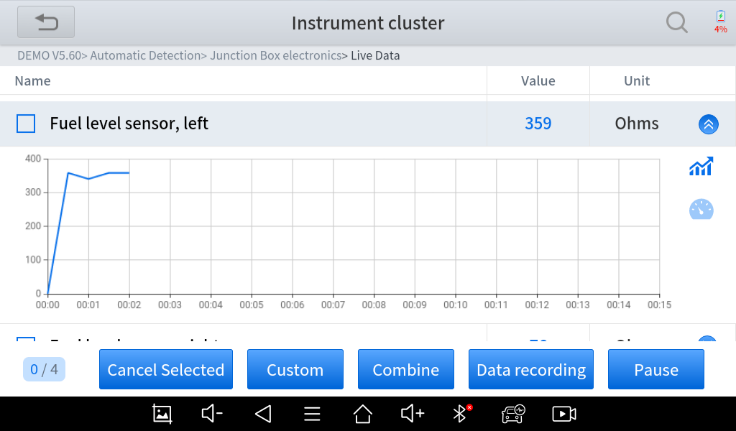 Click the magnifying glass on the top right, you can search for related PIDs based on keywords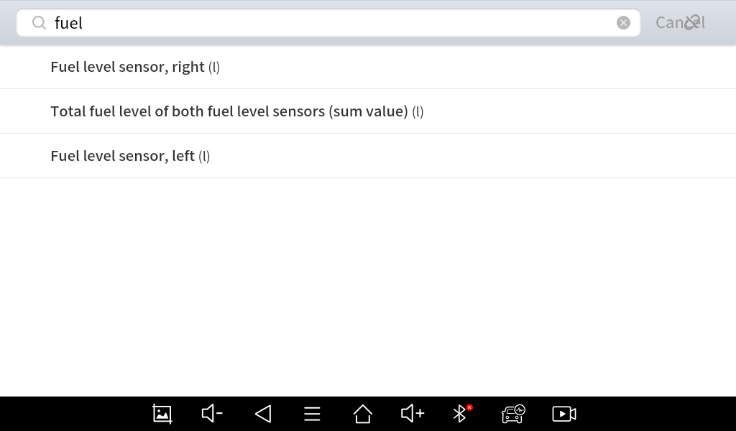 Custom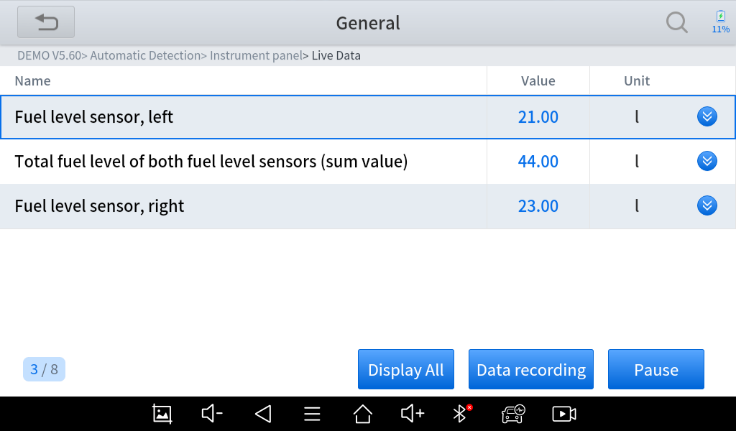 The scan tool includes support to select and show multiple PIDs. Click Display All to display all PIDs CombineThe scan tool includes support to select multiple PIDs and click Combine to combine different graphs into one chart.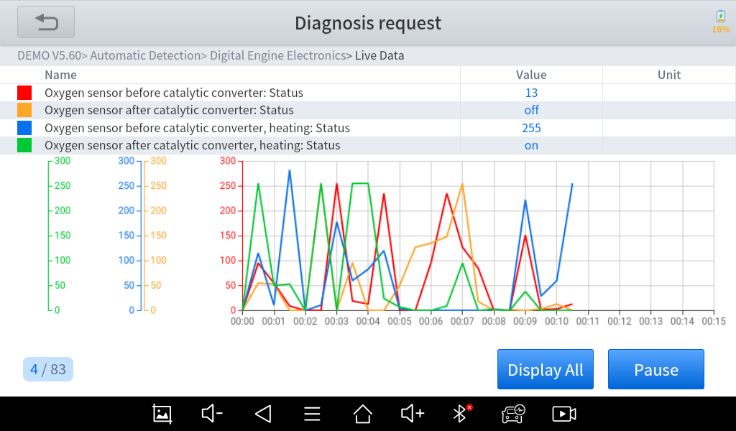 Data recordingThe scan tool supports recording the current data values in the form of text.  You can view the recorded files in Reports->Data Replay.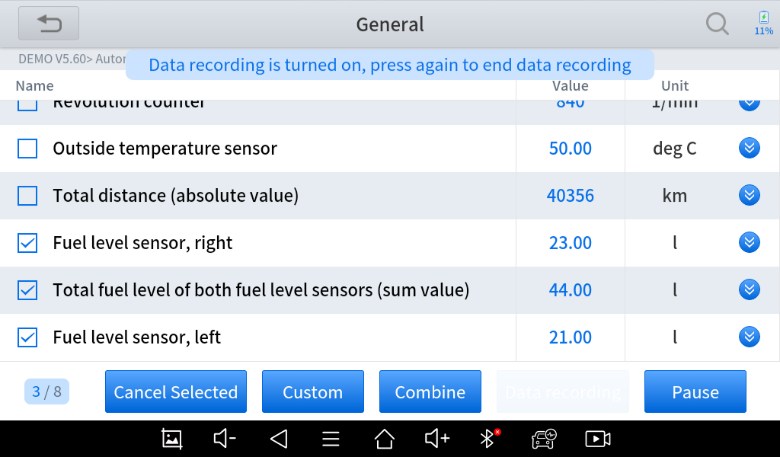 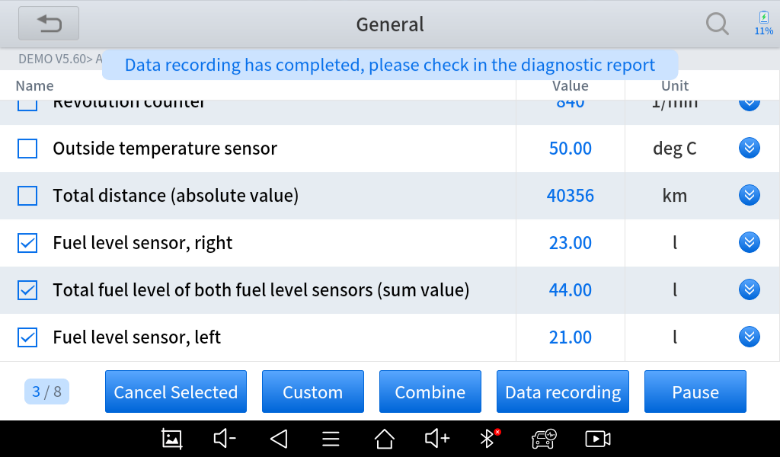 PauseClick this button to pause the recording timelineFreeze FrameWhen the signal of the sensor is abnormal, the ECU will save the data at that moment of failure to form a freeze-frame. It is usually used to analyze the reasons that may lead to component(?) failures.The live data items supported by vehicles of different brands are not the same, so the freeze frames displayed when diagnosing vehicles of different brands may also be different. Some vehicles may not have the option of a freeze-frame which means that the model does not support this function.Take Renault Duster ii ph as an example.  After selecting the system to enter the lower freeze frame menu, the device will list all the fault codes under the system. Users can click on a fault code, such as DF1068 to view the freeze frame recorded by the car when the fault code occurs, including context when the fault appeared, and current context and additional data.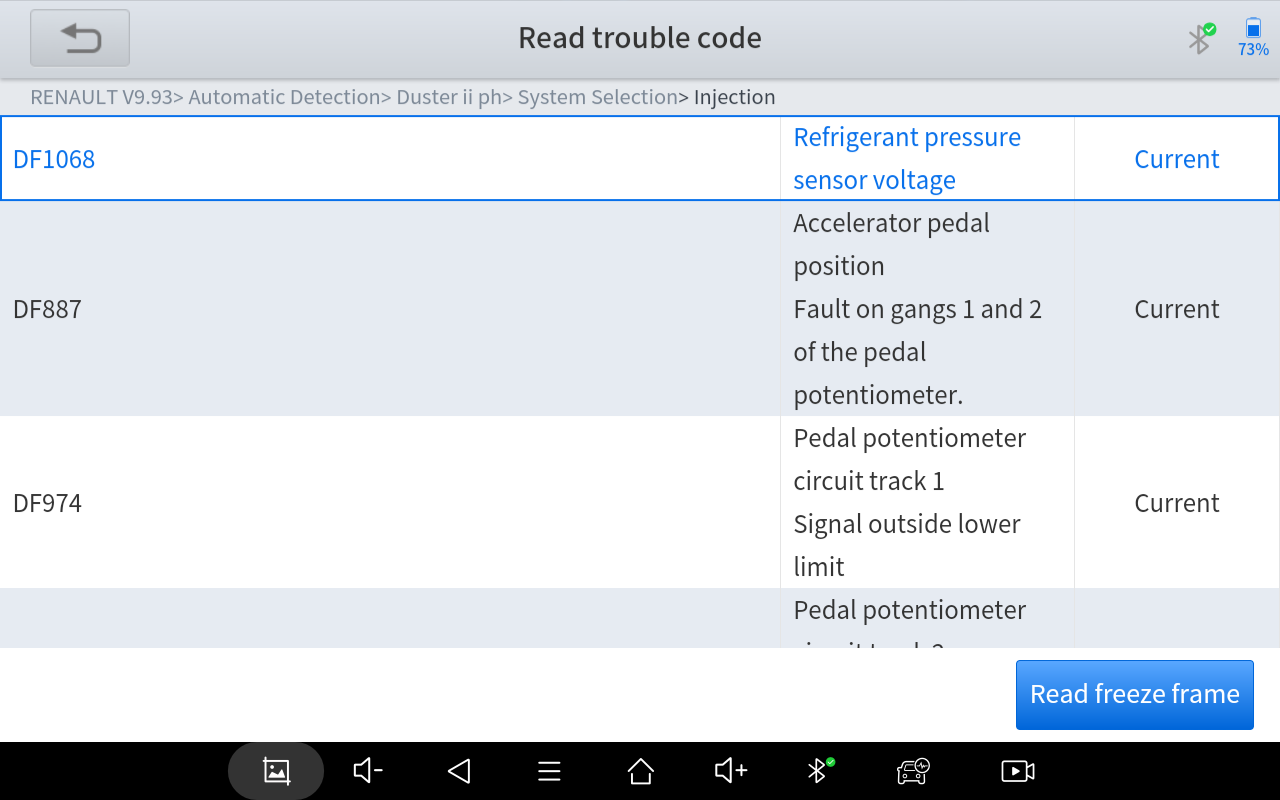 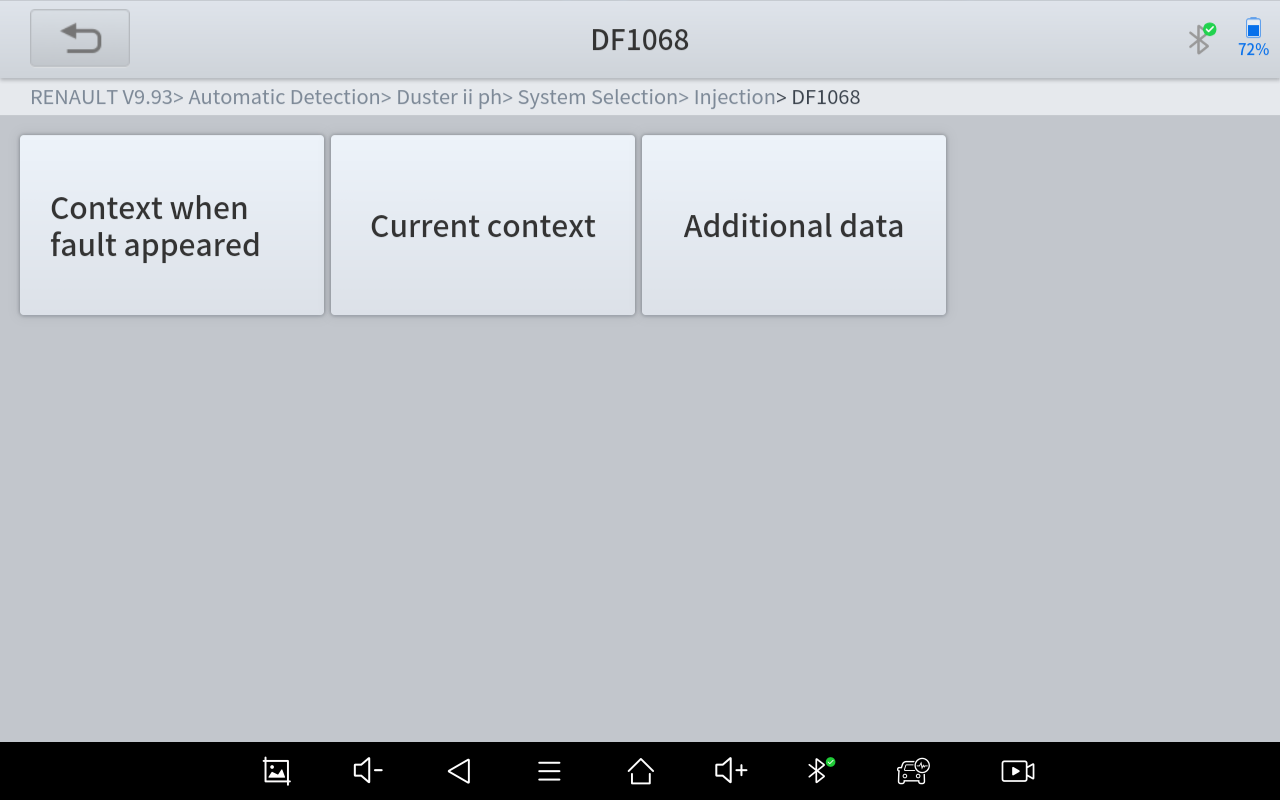 Context when fault appeared: record the live data when fault appeared to help the user to know the vehicle status. *Some vehicles don't support this function; users will get a prompt when they click the menu.Current context: Displays the current live data stream associated with the DTCAdditional data: record other data related to the fault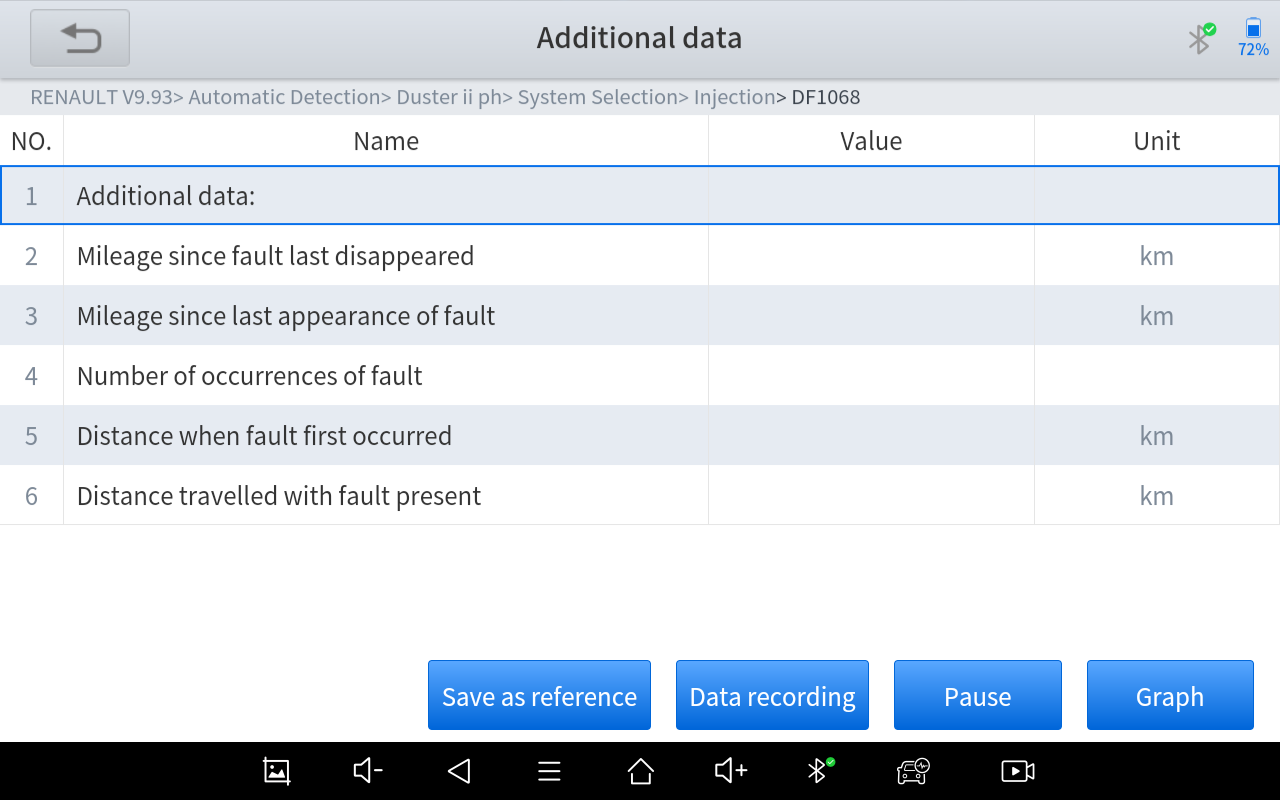 Actuation test (Bi-directional control)Actuation test, also known as bidirectional control, is a generic term used to describe sending and receiving information between one device and another. This function is used mainly to judge whether these actuating components of the engine are working properly.The vehicle engineers responsible for designing computer control systems programmed them so a scan tool could request information or command a module to perform specific tests and functions. Some manufacturers refer to bidirectional controls as functional tests, actuator tests, inspection tests, system tests or the like. Reinitialization and reprogramming also can be included in the list of bidirectional controls. This function allows the device to send information to and receive information from, vehicle control modules. For example, in the case of OBD II generic information Mode 1 (which relates to data parameters), the scan tool user initiates a request for information from the powertrain control module (PCM), and the PCM responds by sending the information back to the scan tool for display. Most enhanced scan tools also can actuate relays, injectors and coils, perform system tests, etc. Users could check the individual part to see what is working properly by actuation test.Special functionsUsually, special functions provide various reset or re-learning functions menus for most vehicle systems. You can easily and quickly solve some faults through special functions for your car. After some functions are successfully executed, fault codes will be generated, which need to be cleared manually after the car is running for a little while which could include a single start of the engine or multiple warm up cycles.And under each system, you can view the special features supported by that system. Different models and systems often have different special functions. Even for the same system of the same model, the years and ECU type may lead to different special functions supported.Special FunctionsThe Scan Tool supports a lot of commonly used special reset functions, allowing you to quickly access your vehicle system for various scheduled services, maintenance, and reset performance.  These functions often eliminate the need to reset codes after resolving common problems. Since XTOOL is continuously developing, the manual may not include all of the latest special functions that are available for download.  This user manual lists some of the commonly used special reset services for your reference. 5.1 ABS BLEEDINGAnti-Lock Braking System keeps the tires from locking up immediately when there are brakes. Keeping ABS in good condition can give full play to the effectiveness of the brakes, shorten the braking time and distance, prevent the vehicle from skidding and tailing during emergency braking, ensure good driving stability and steering maneuverability, and avoid violent friction between the tires and the ground to reduce tire wear. When the ABS contains air, the ABS bleeding function must be performed to bleed the brake system to restore ABS brake sensitivity. ABS Bleeding can be performed in the following cases:replace the rear brake distributor pump or the front brake distributor pump. 2.Severe brake fluid shortagechange the brake fluidThe operation guidelines of the ABS Bleeding function are shown as below:Read the operating instructions and precautions that appear on the screen carefully before performing the operation to ensure that the equipment and car are in the correct conditionAttach bleeder bottle to the left rear bleeder screw.Open the left rear bleeder screw.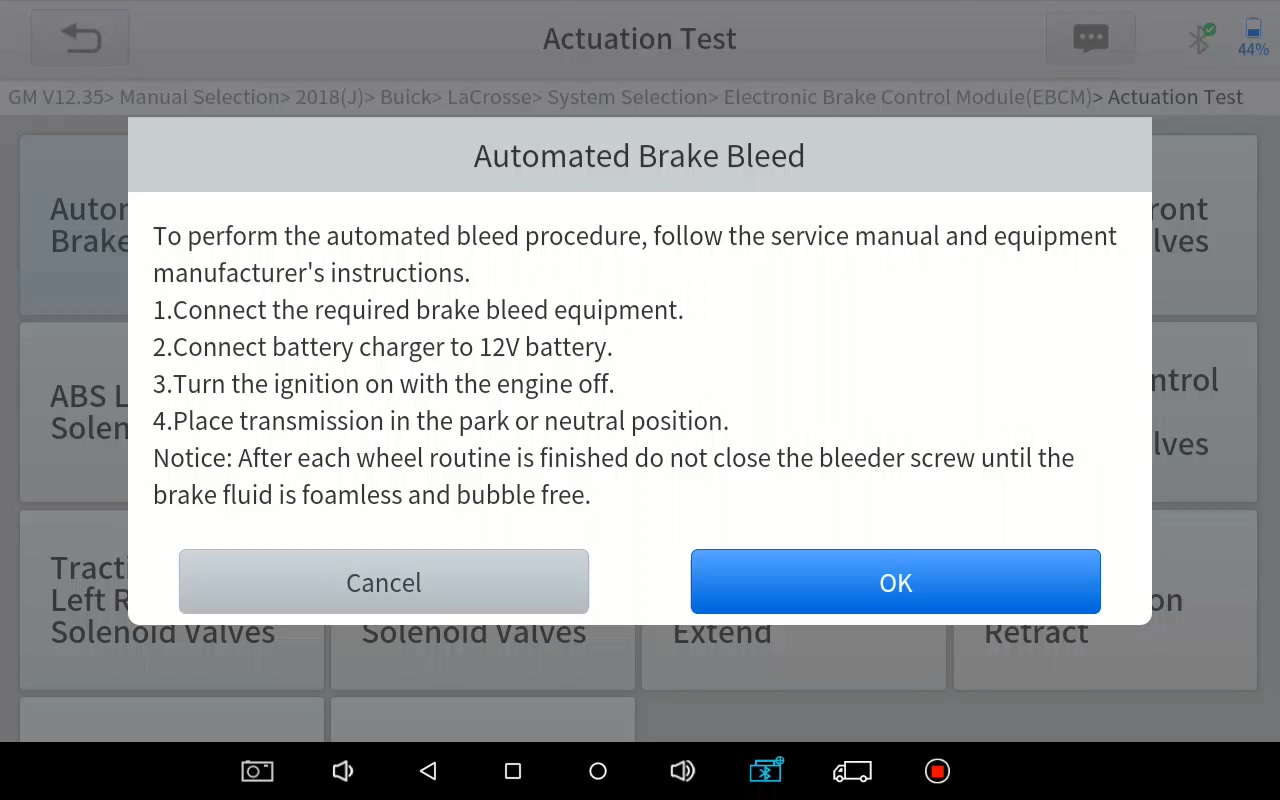 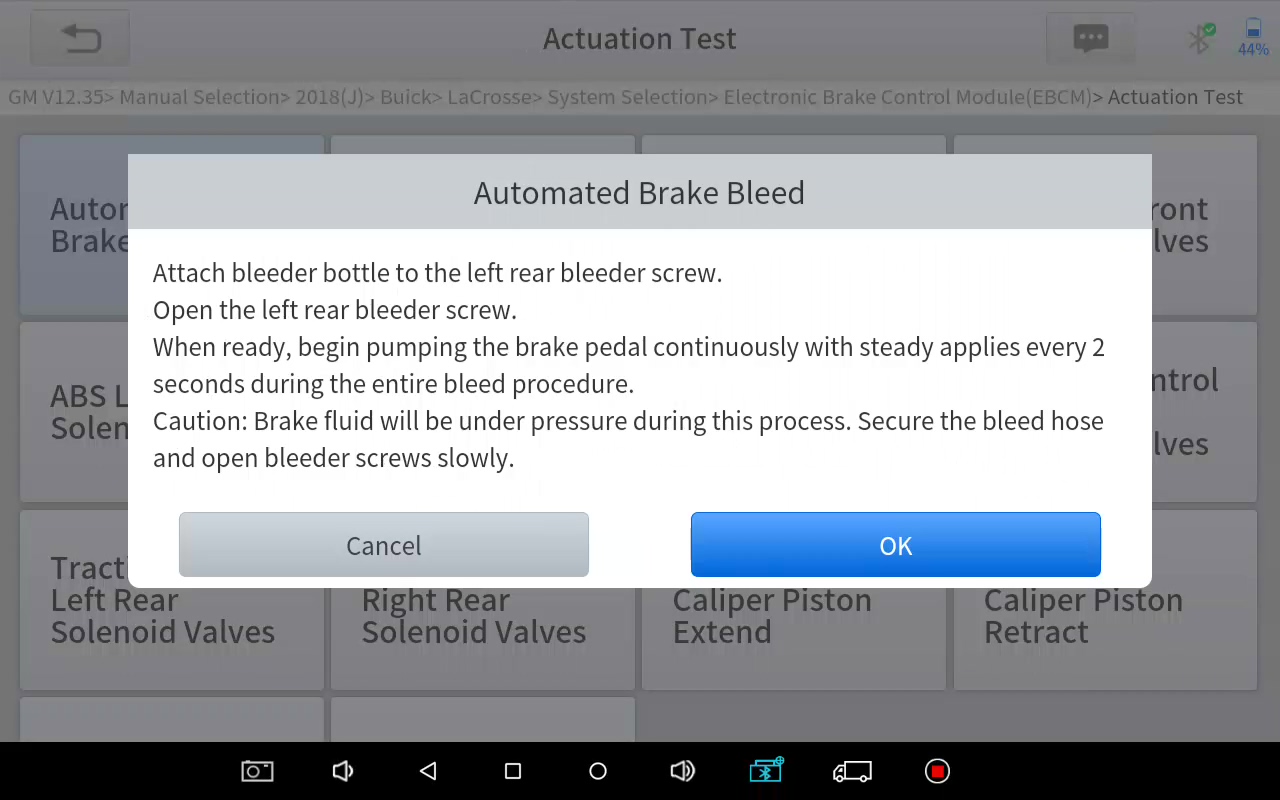 When ready, click "OK" to enter the bleed procedure, and pumping the brake pedal continuously with steady applies every 2 seconds during the entire procedure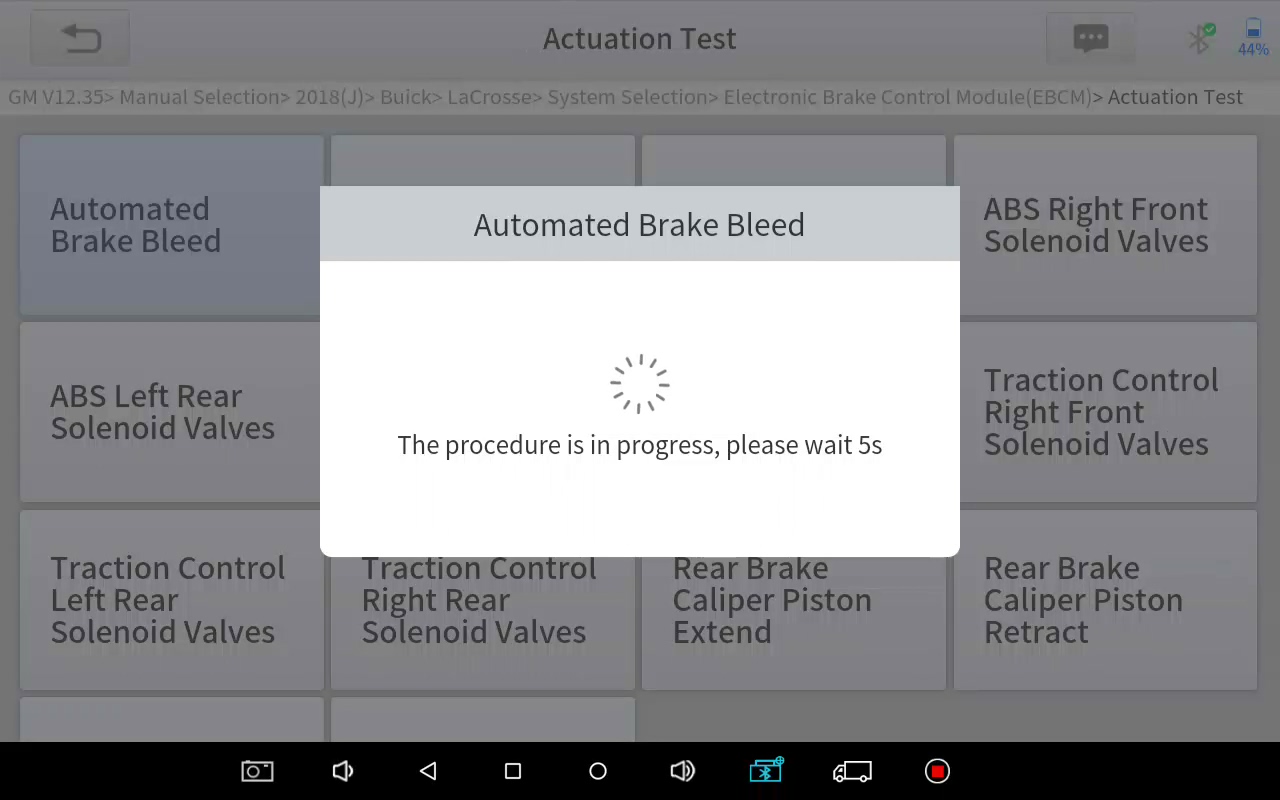 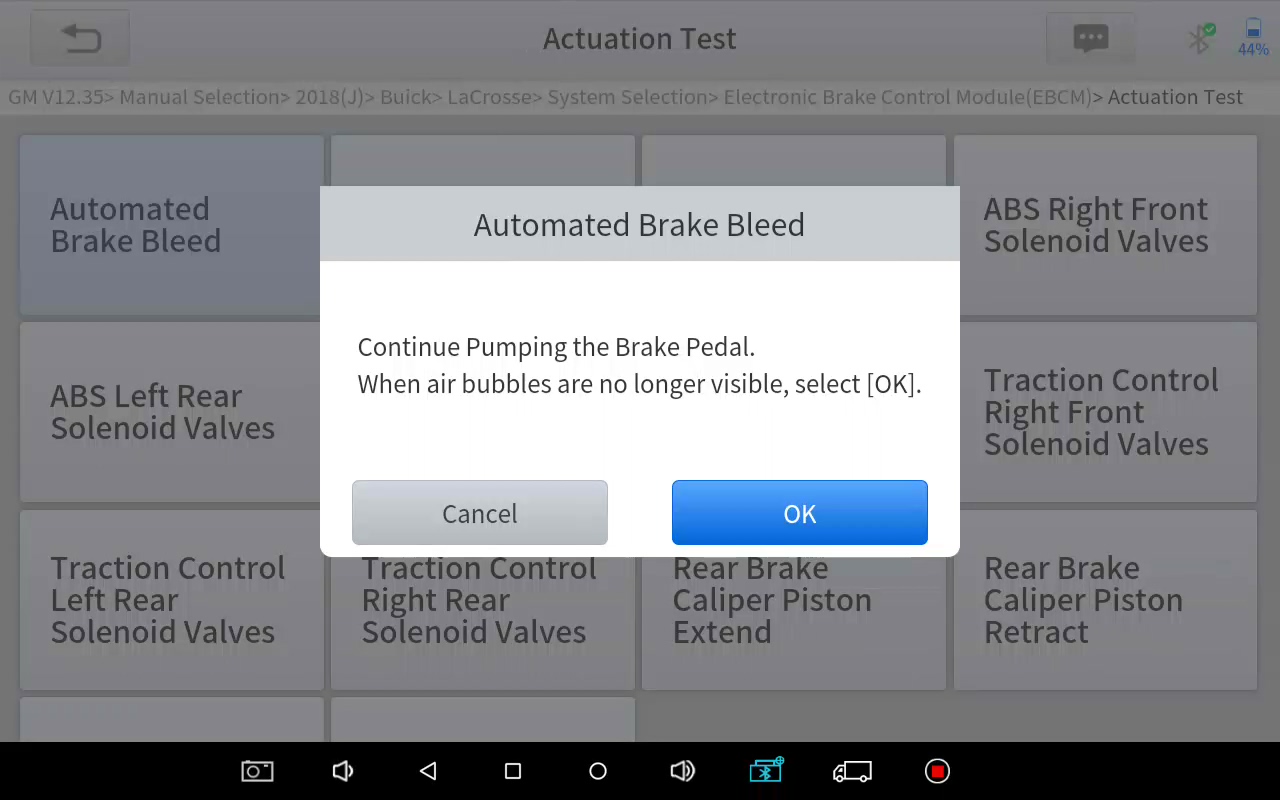 Continue pumping the brake pedal, when air bubbles are no longer visible, select OK to enter next bleed procedure for left front wheel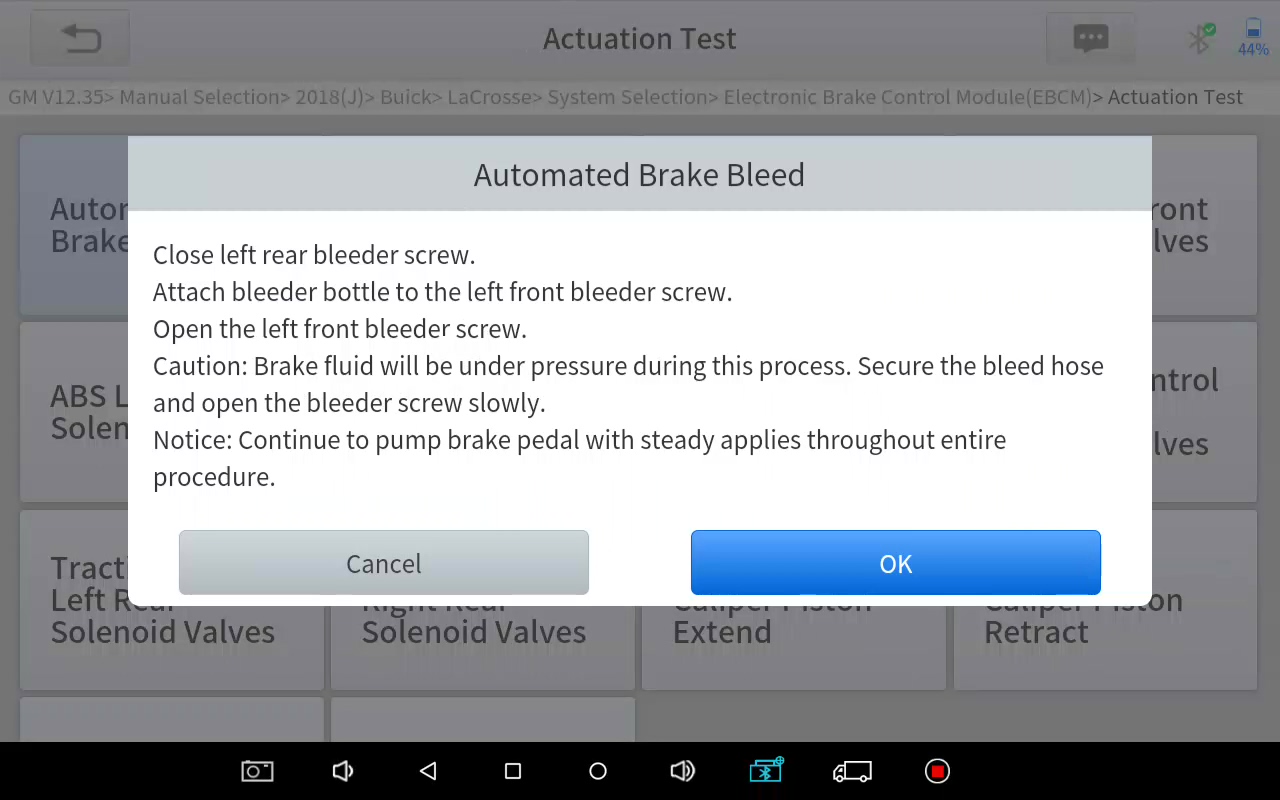 Repeat the operation 3 times to complete the bleed procedure for the left front wheel, right front wheel and right rear wheel in turn.Stop pumping the brake pedal, and close the right rear bleeder screw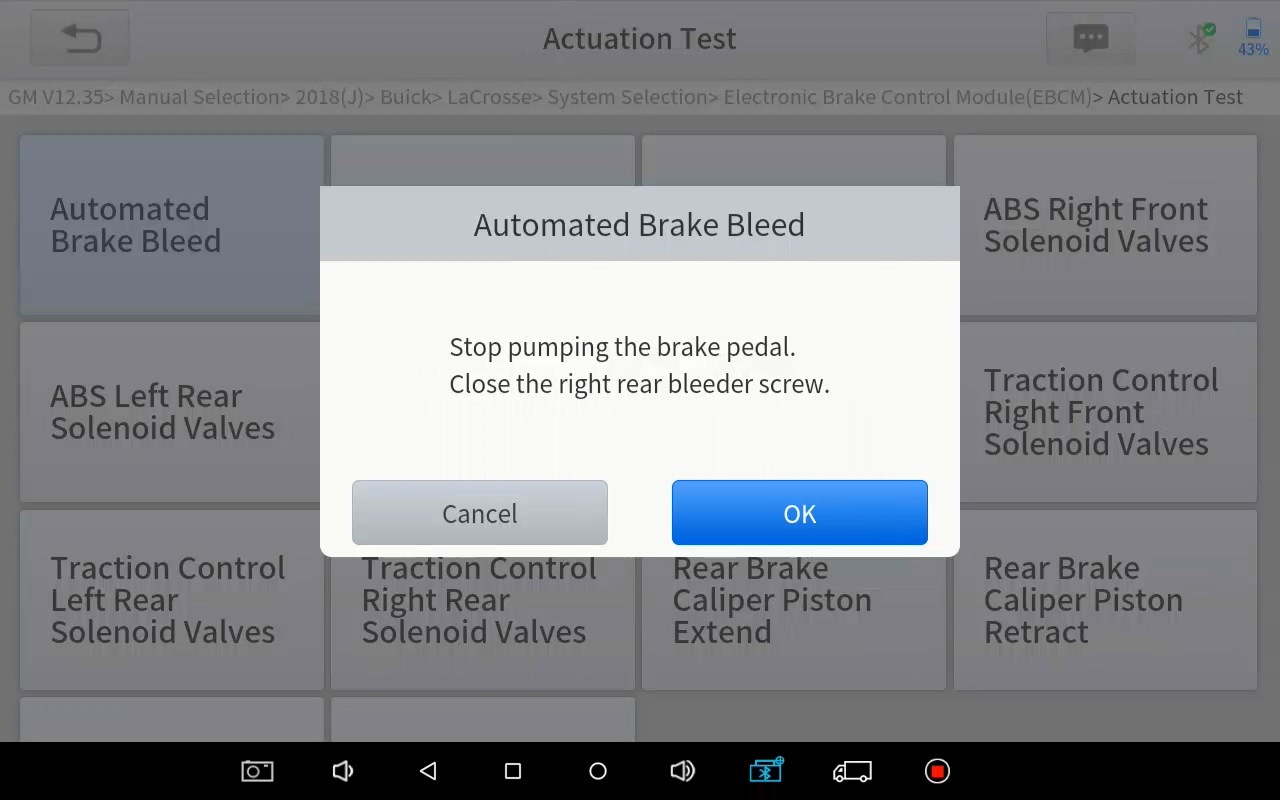 Click OK to complete the entire bleed procedure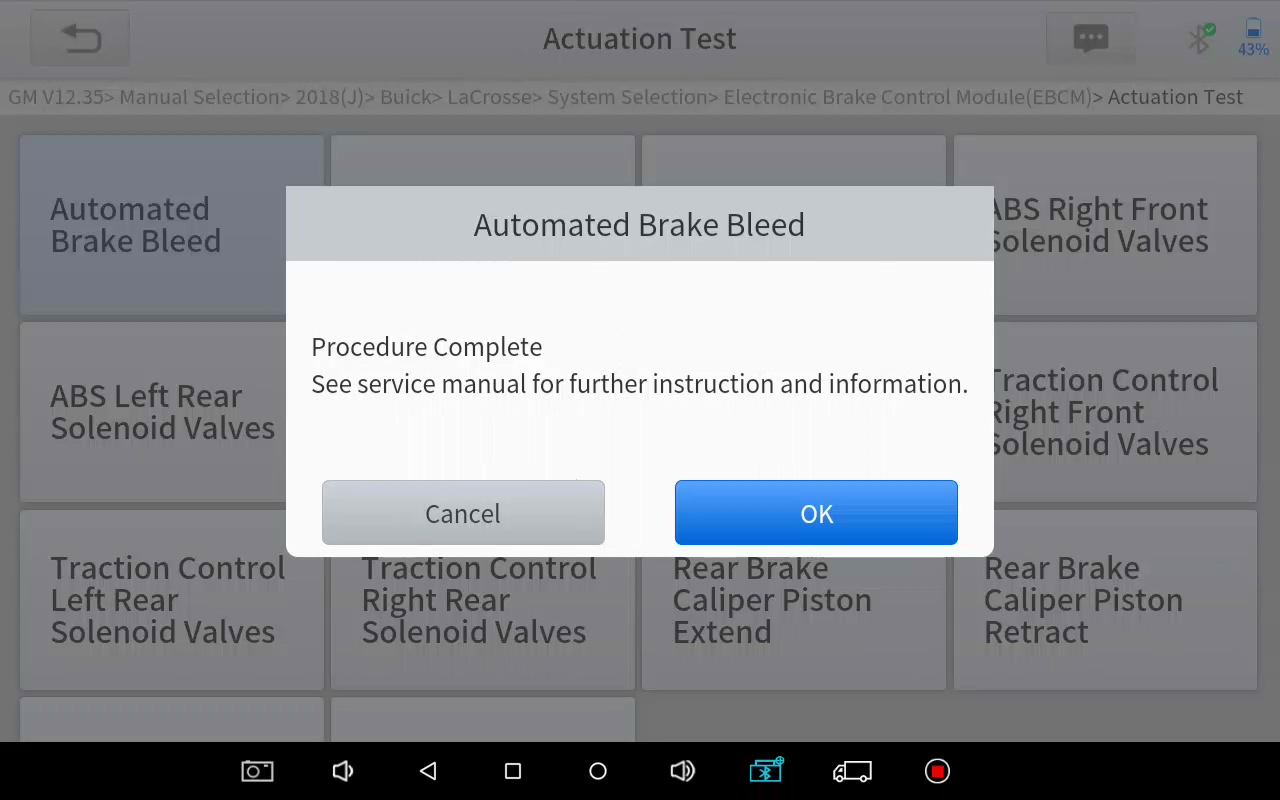 CautionThe ABS pump screw needs to be unscrewedBrake fluid will be under pressure during this process. Secure the bleed hose and open bleeder screws slowlySome vehicles do not support automatic bleeding, but manually bleeding5.2 OIL RESETThe scan tool can be used to reset the engine oil life system, which calculates the optimum oil life change interval based on the vehicle’s driving conditions and climate. The oil life reminder must be reset each time the oil is changed so that the system can calculate when the next oil change is required.This function can be performed in the following cases:If the service lamp is on, you must provide service for the car. After service, you need to reset the driving mileage or driving time so that the service lamp turns off and the system enables the new service cycle.After changing engine oil or electric appliances that monitor oil life, you need to reset the service lamp.The operation guidelines of the Oil Reset function are shown as below: Enter the Oil Reset menu and choose relevant models according to the vehicle being tested.Follow the instructions displayed that are specific to the vehicle and press OK after completing the instructions shown.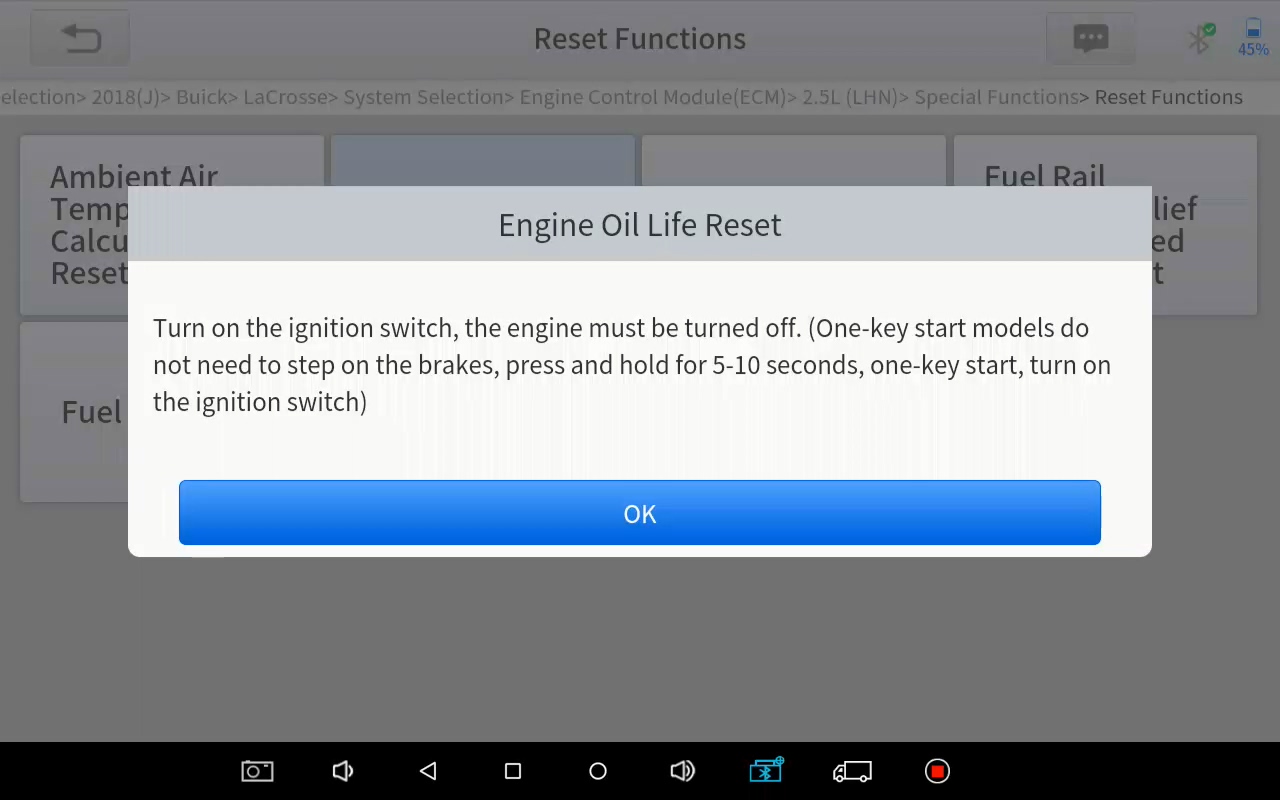 Enter Maintenance mileage reset menu. Click INPUT and enter a reasonable value of remaining oil life and press OK.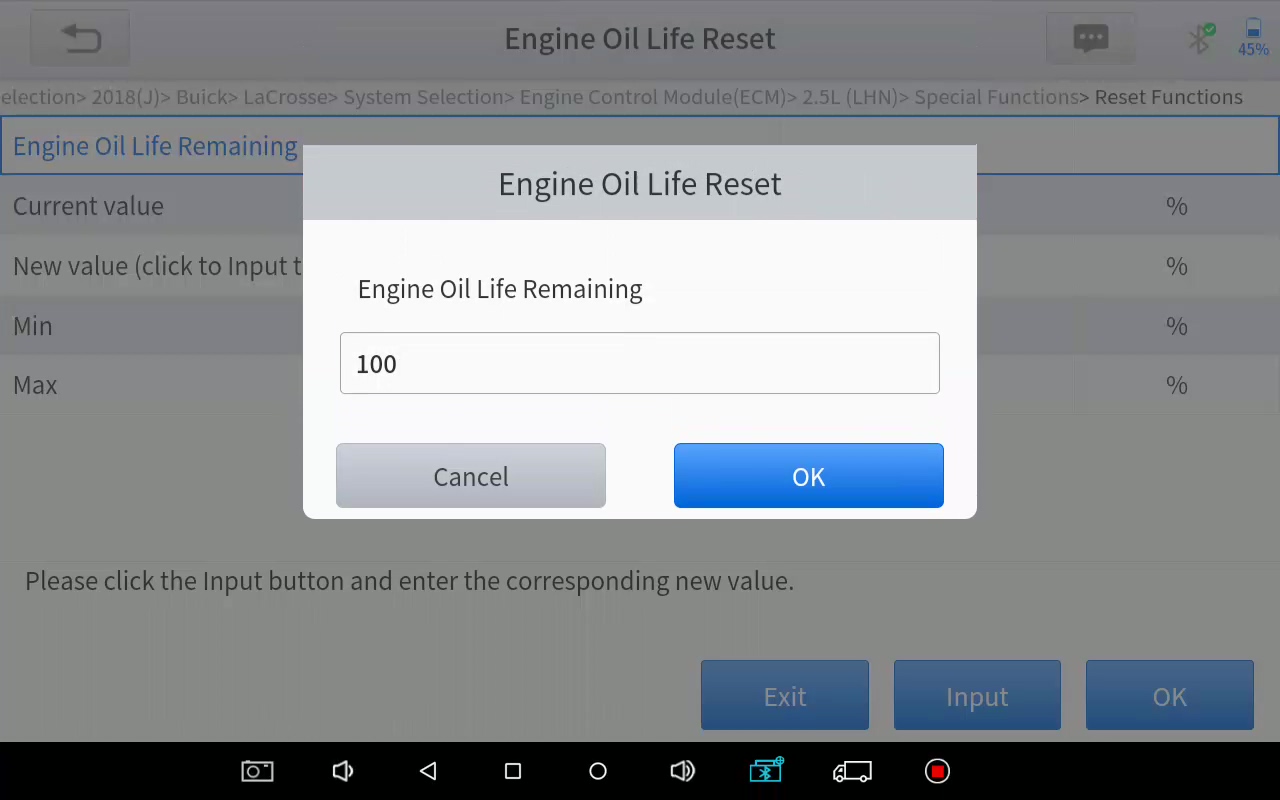 Confirm the [New Value] you just entered, and then click OK at the bottom right to complete the procedure.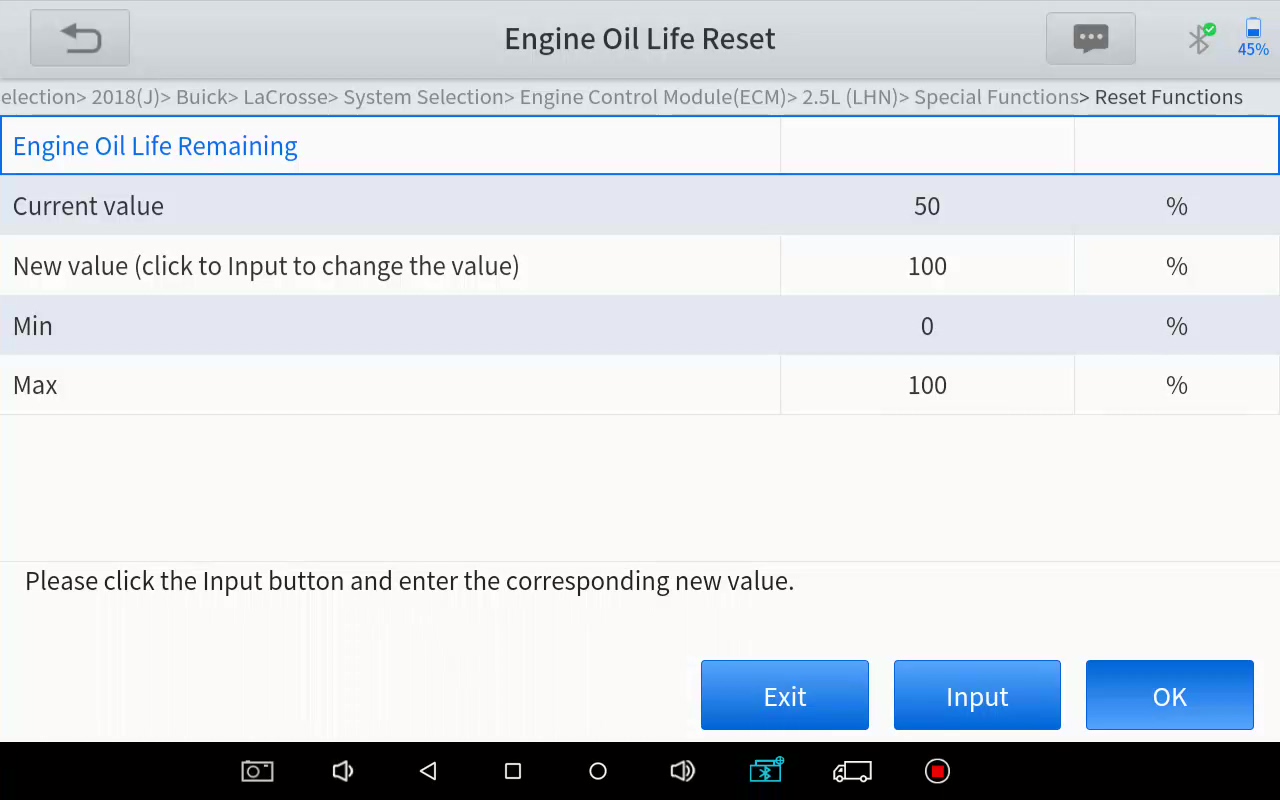 Message of ‘Write successfully’ displays when Oil Reset function has successfully performed.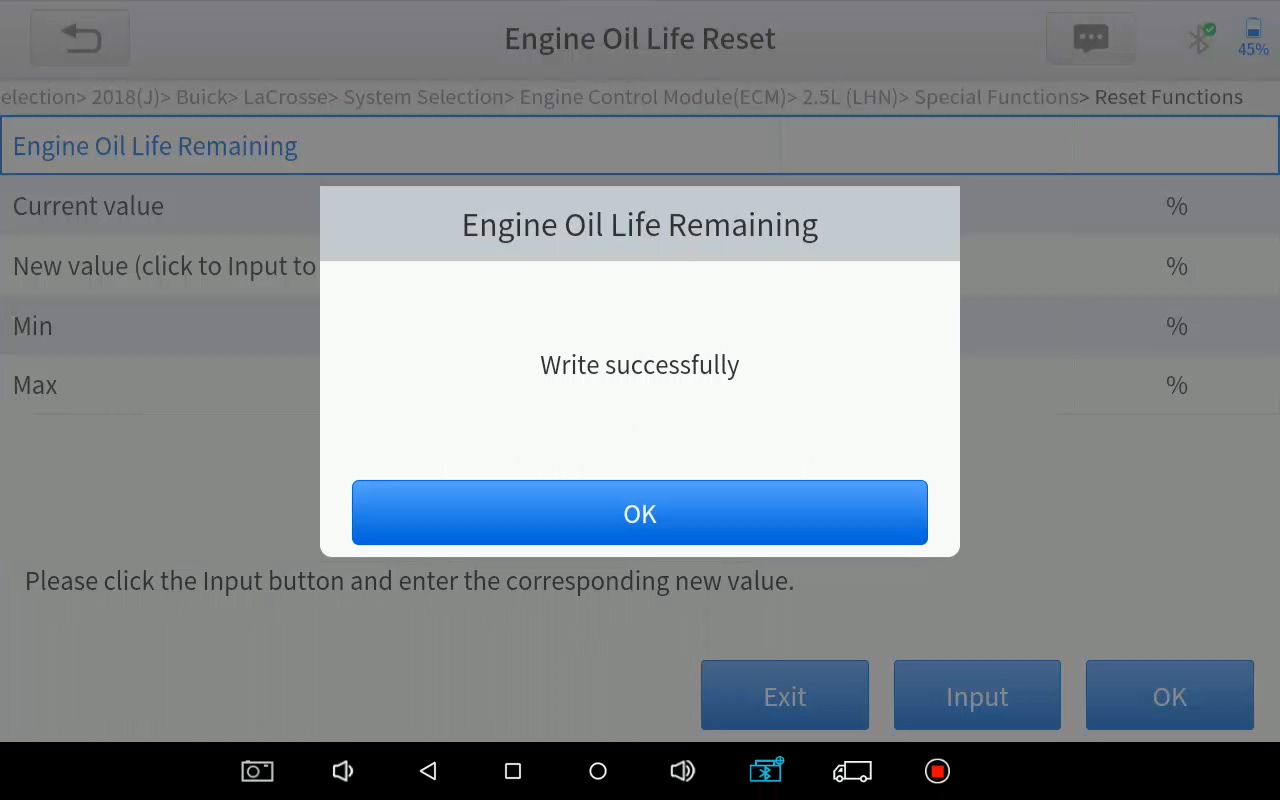 5.3 EPBElectronic Parking Brake (EPB) System reset is a popular special function. You can use this function to reset the electronic parking brake system and brake pads (retraction, release of the brake pump), G-sensor and body angle calibration. This function has multiple uses and can safely and effectively maintain the electronic brake system. These applications include deactivating and activating brake control systems, assisting in controlling brake fluid, applying and releasing brake pads, setting brakes after replacing brake discs or brake pads, etc.If the brake pad wears the brake pad sense line, the brake pad sense line will send a signal to the onboard tablet asking for replacing the brake pad. After replacing the brake pad, you must reset the brake pad to clear the trouble code. Otherwise, the car continues to falsely notify the user that the brake pads are in need of replacement.2. A reset must be performed in the following cases:The brake pad and brake pad wear sensor are replaced.The brake pad indicator lamp is on.The brake pad sensor circuit is shorted.The servo motor is replaced.The operation guidelines of the EPB function are shown as below: Enter the EPB menu and choose relevant models according to the vehicle being tested.Follow the instructions displayed and press YES after completing the instructions shown.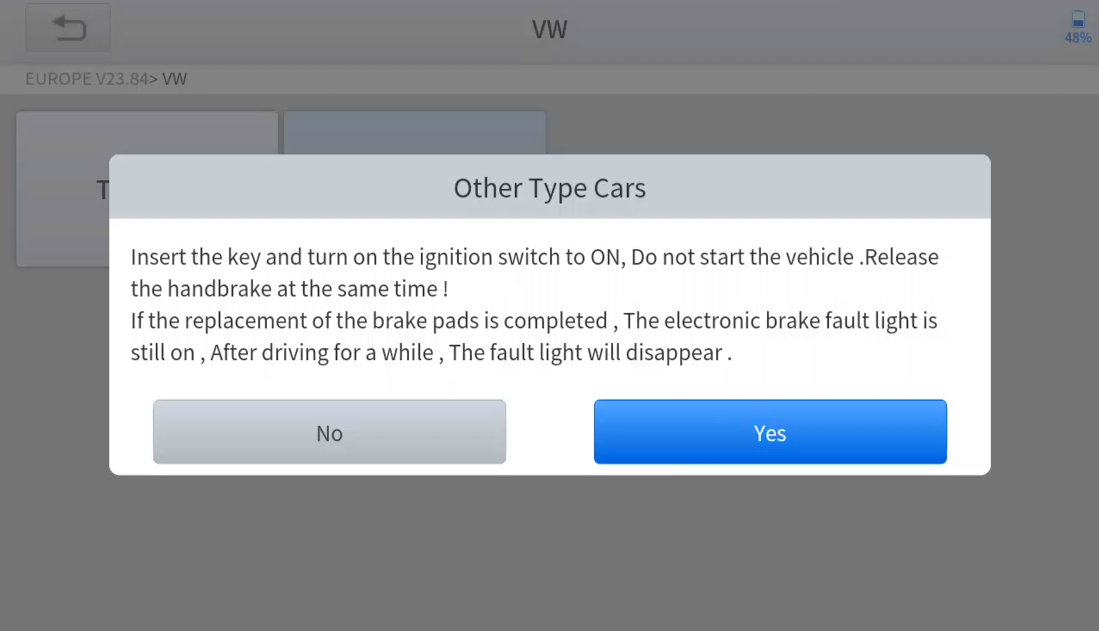 Enter the Enter maintenance mode menu and release the handbrake brake. And press OK after completing the instructions shown.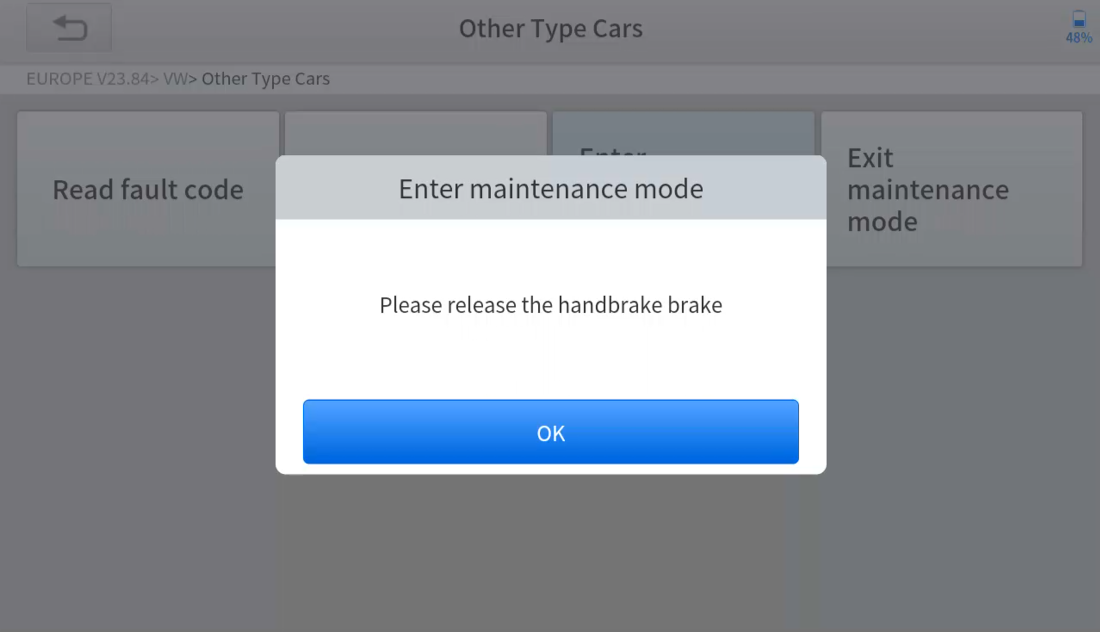 Wait until the message of ‘Successful operation’ popes up. And press OK to exit the menu.Enter the Exit maintenance mode menu and wait until the message of ‘‘Successful operation’ popes up.5.3 SASSteering Angle Sensors (SAS) System Calibration permanently stores the current steering wheel position as the straight-ahead position in the SAS EEPROM. Therefore, the front wheels and the steering wheel must be set exactly to the straight-ahead position before calibration. In addition, the VIN is also read from the instrument cluster and stored permanently in the SAS EEPROM. On successful completion of calibration, the SAS fault codes will be automatically cleared.To reset the steering angle, you need to first find the relative zero point position for the car to drive in a straight line. Taking this position as a reference, the ECU can calculate the accurate angle for left and right steering.After replacing the steering angle position sensor, replacing steering mechanical parts (such as steering gearbox, steering column, end tie rod, steering knuckle), performing four-wheel alignment, or repairing the car body, you must reset the steering angle.The operation guidelines of the SAS function are shown as below: Enter the SAS menu and choose relevant models according to the vehicle being tested.Enter the Set steering angle sensor menu and follow the instructions displayed.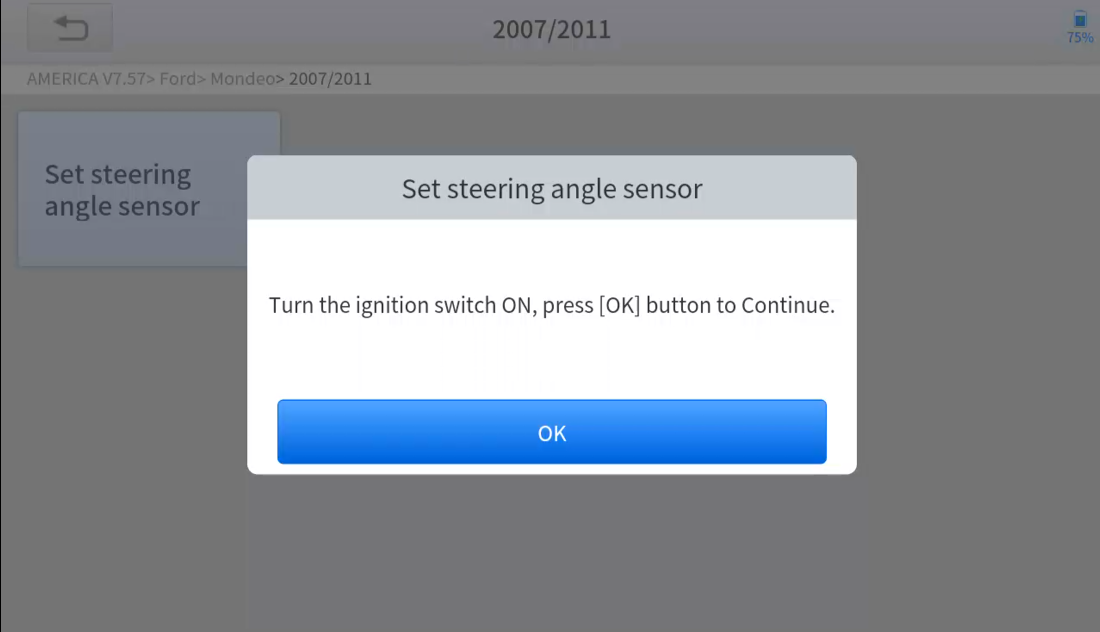 Wait until the following instruction is displayed and press Yes after completing the instructions shown.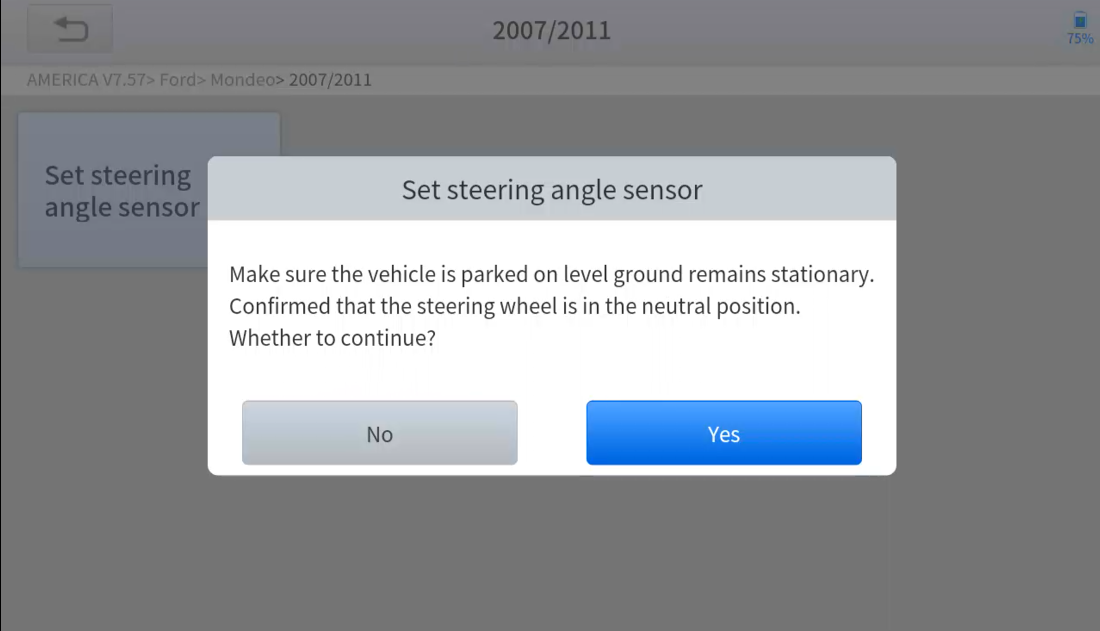 Follow the instructions displayed and press OK after completing the instructions shown.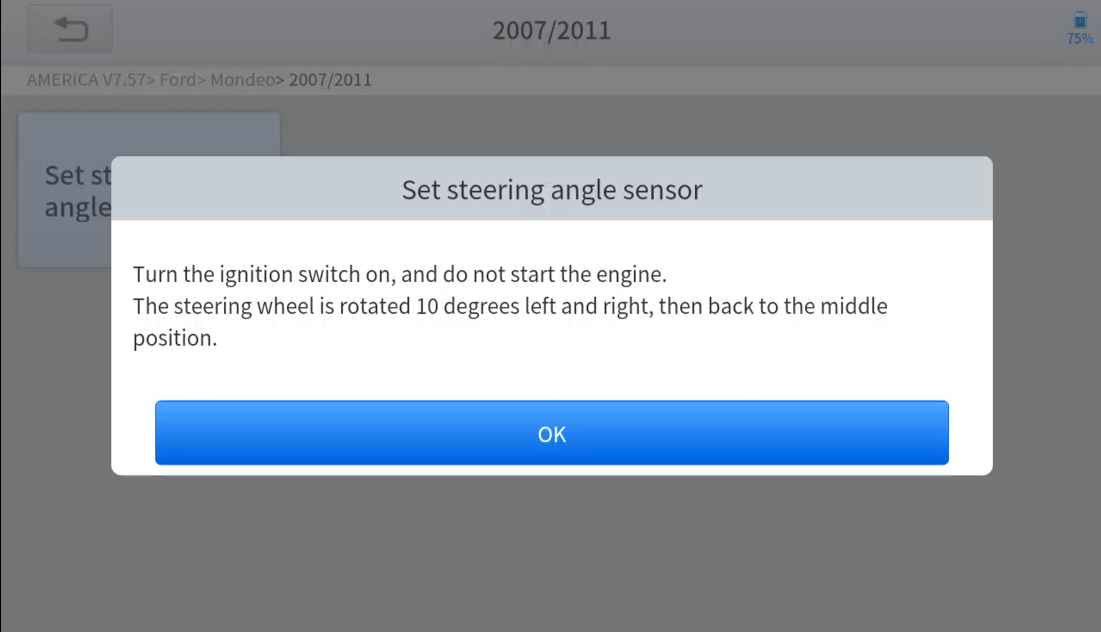 Wait until the following instruction is displayed and press OK after completing the instructions shown.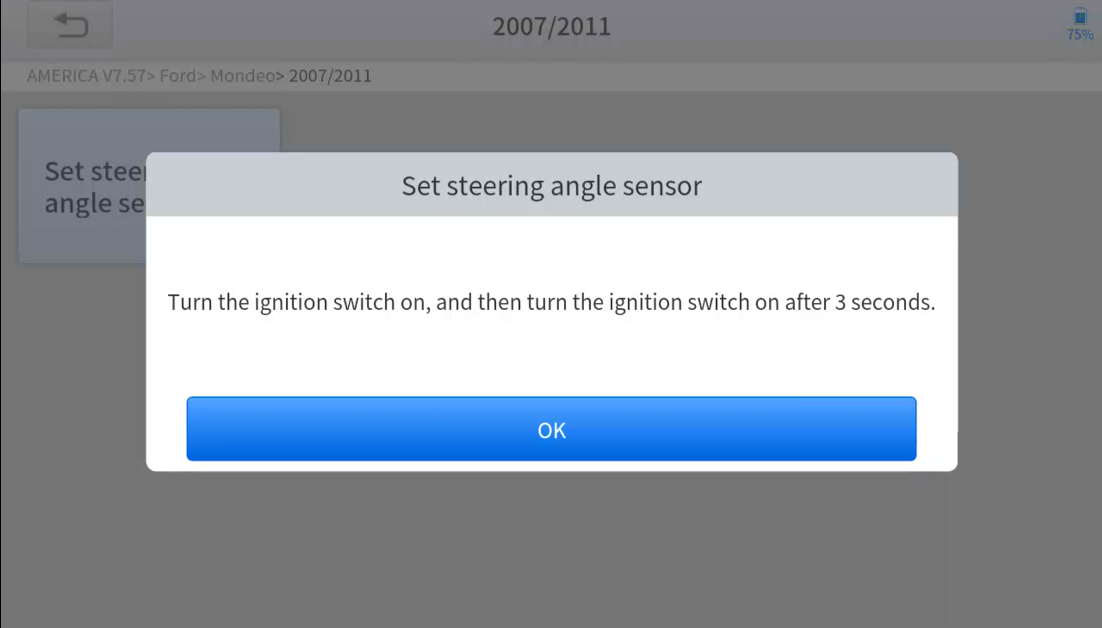 Message of ‘Function execution is completed’ displayed when SAS reset function has successfully completed.5.5 BMS RESETThe Battery Management System (BMS) allows the scan tool to evaluate the battery charge state, monitor the close-circuit current, register the battery replacement and activate the rest state of the vehicle.This function enables you to perform a resetting operation on the monitoring unit of the vehicle battery, in which the original low battery fault information will be cleared and battery matching will be performed.Battery matching must be performed in the following cases:The main battery is replaced. Battery matching must be performed to clear original low battery information and prevent the related control module from detecting false information. If the related control module detects false information, it will invalidate some electric auxiliary functions, such as automatic start & stop function, sunroof without one-key trigger function or power window without automatic function.Battery matching is performed to re-match the control module and motoring sensor to detect battery power usage more accurately, which can avoid an error message displayed on the instrument cluster.The operation guidelines of the BMS Reset function are shown as below:Enter the BMS Reset menu and choose relevant models according to the vehicle being tested.Turn on the ignition switch.Press OK to continue the BMS function.Enter battery capacity (within the given range) and press OK after the input.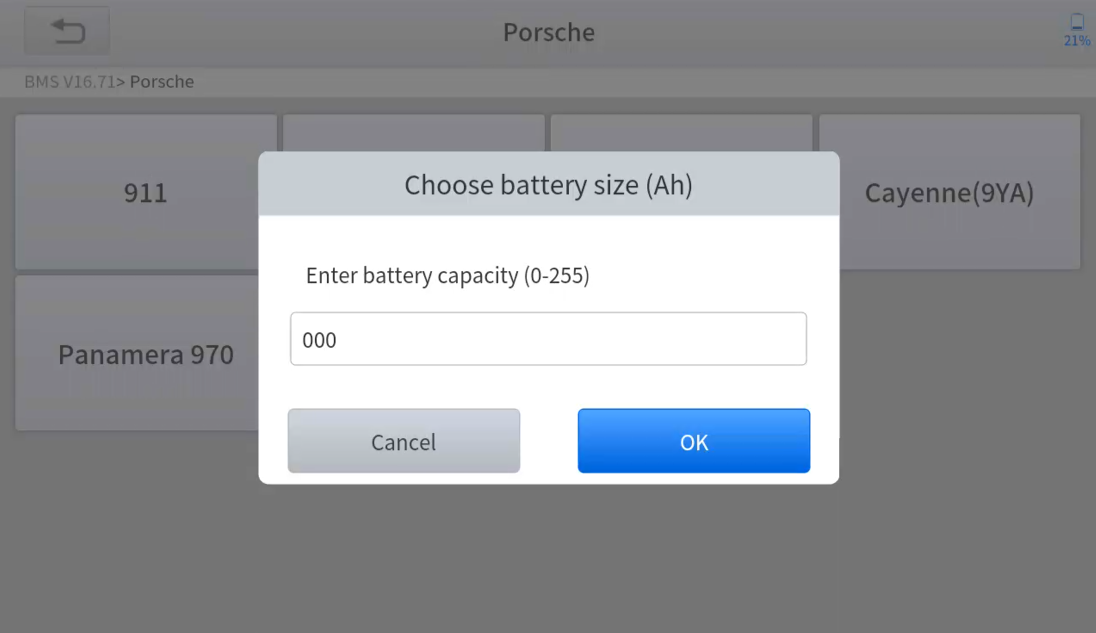 Enter the battery manufacturer and press OK after the input.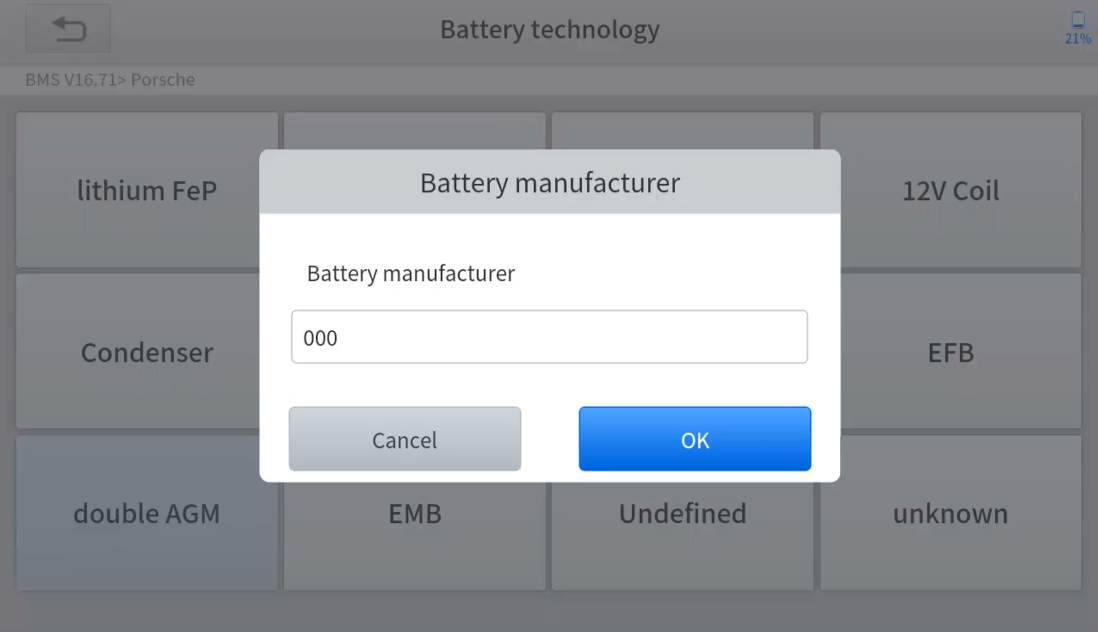 Enter the 10-digit battery serial number and press OK after the input.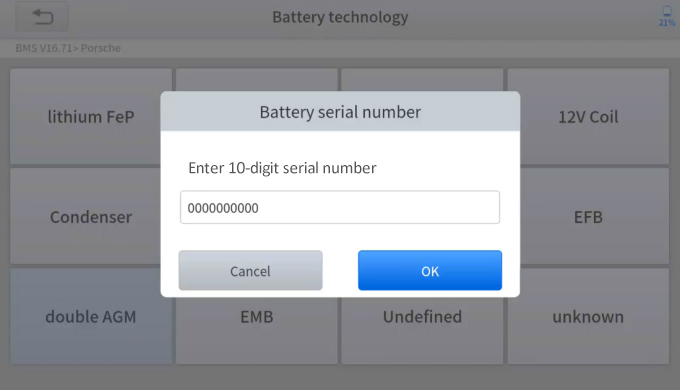 5.6 INJECTOR CODINGThis function can write the identification code of the fuel injector into the ECU so that the ECU can recognize the new injector.After the ECU or injector is replaced, the injector code of each cylinder must be confirmed or re-coded so that the cylinder can better identify injectors to accurately control fuel injection.The operation guidelines of the Injector Coding function are shown as below: Enter the Injector coding menu and choose relevant chassis models according to the vehicle being tested.Enter the Fuel injection nozzle injection volume adjustment menu.Read the note displayed carefully and press OK after the reading.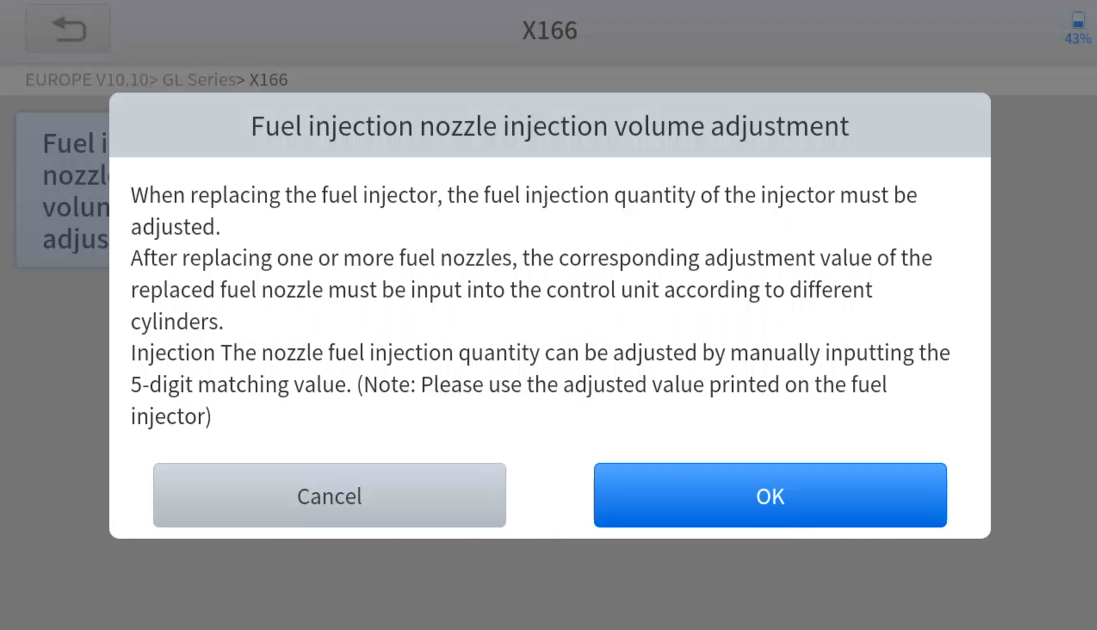 Read and confirm the value stored in the cylinders.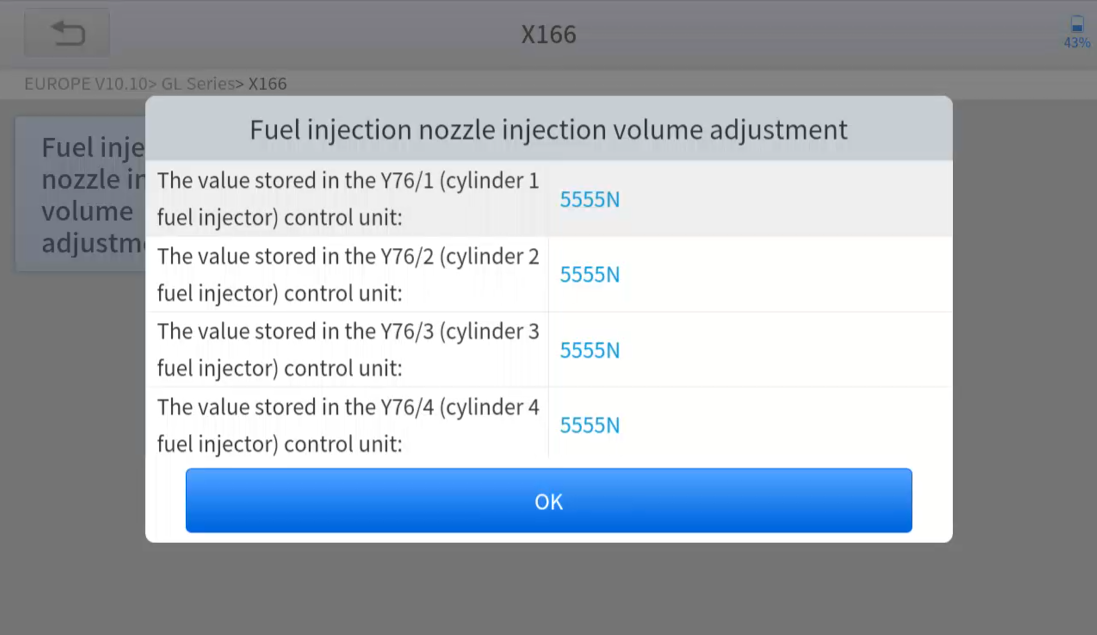 Enter the Change the value of cylinder menu of the replaced injector(s), enter the new 5-digit value, and then press OK.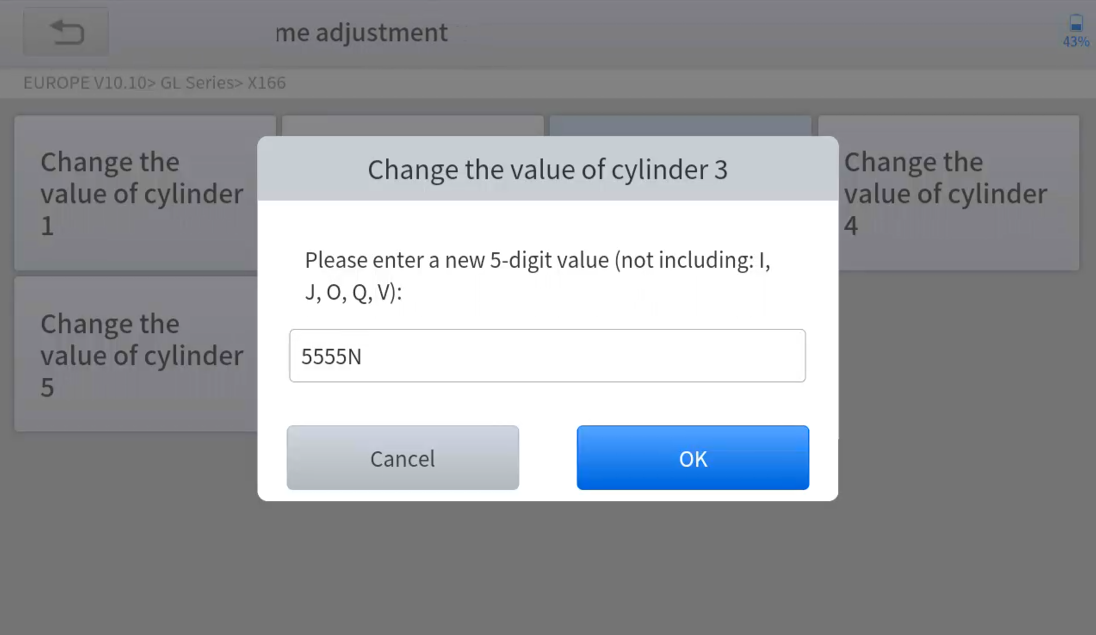 Wait until the message ‘Write successfully’ pops up.Turn off the ignition switch.Wait until the message asks you to turn on the ignition switch.Re-enter the Fuel injection nozzle injection volume adjustment menu to check whether the new value(s) are shown.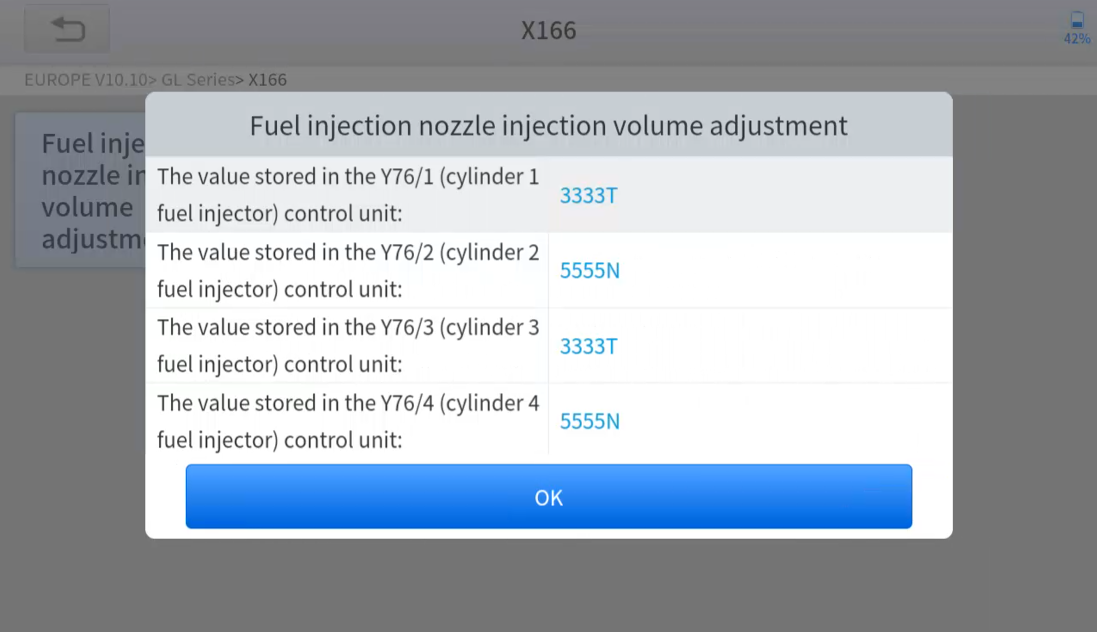 5.7 DPF REGENERATIONThe Diesel Particle Filter (DPF) function manages DPF regeneration, DPF component replacement teach-in, and DPF teach-in after replacing the ECM.The ECM monitors driving style and selects a suitable time to employ regeneration. Vehicles driven a lot at idling speed and low load will attempt to regenerate earlier than vehicles driven more with higher load and speed. For regeneration to take place, a prolonged high exhaust temperature must be obtained.In the event of the car being driven in such ways that regeneration is not possible, i.e., frequent short journeys, a diagnostic trouble code will eventually be registered in addition to the DPF light and “Check Engine” indicators displaying. A service regeneration can be requested in the workshop using the diagnostic tool.DPF regeneration is used to clear PM (Particulate Matter) from the DPF filter through continuous combustion oxidation mode (such as high-temperature heating combustion, fuel additive or catalyst reduce PM ignition combustion) to stabilize the filter performance.DPF regeneration may be performed in the following cases:The exhaust back pressure sensor is replaced.The PM trap is removed or replaced.The fuel additive nozzle is removed or replaced.The catalytic oxidizer is removed or replaced.The DPF regeneration MIL is on and maintenance is performed.The DPF regeneration control module is replaced.The operation guidelines of the DPF function are shown as below: Enter the DPF menu and choose relevant models according to the vehicle being tested.Enter the DPF regeneration menu.Read carefully and complete the requisites listed before performing the DPF regeneration function. Press OK after completing the instructions shown.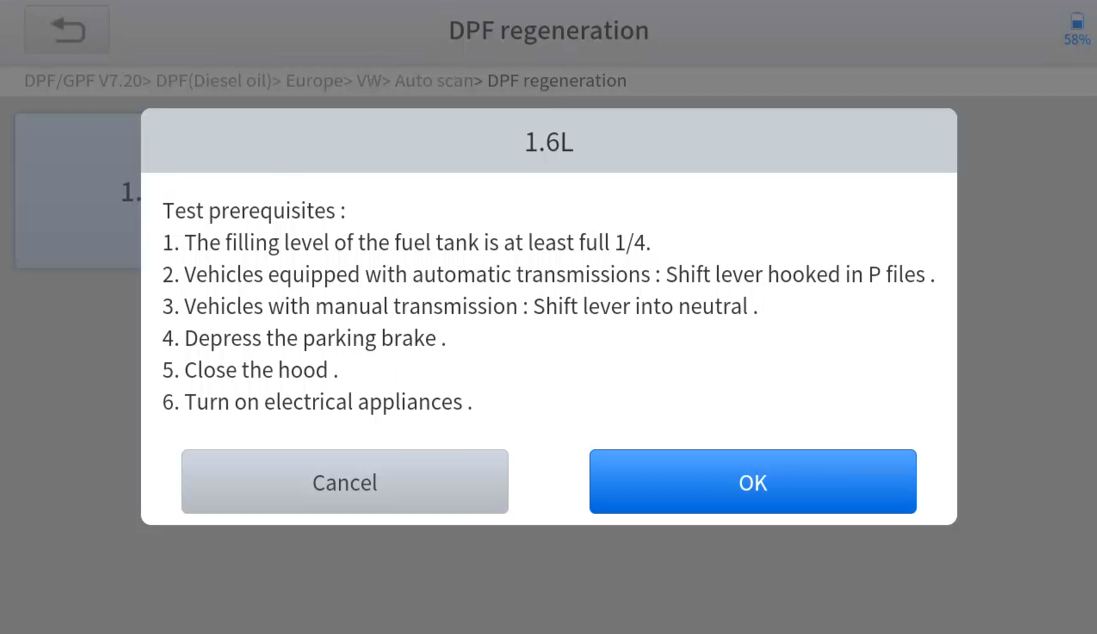 Read the fuel tank level and make sure that it fulfills the requirement displayed.Read the carbon deposit load.Choose the “drive to warm up” option and follow the instructions listed below. Press OK after completing the instructions shown.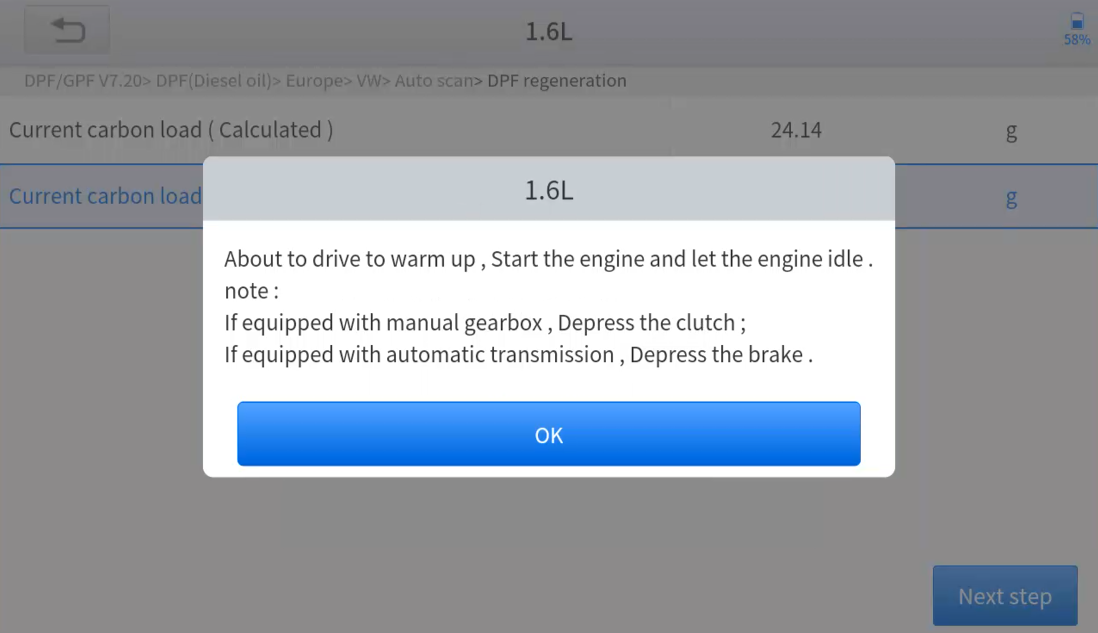 Read the instructions carefully and follow the instructions shown on the screen. Press OK after completing the instructions shown.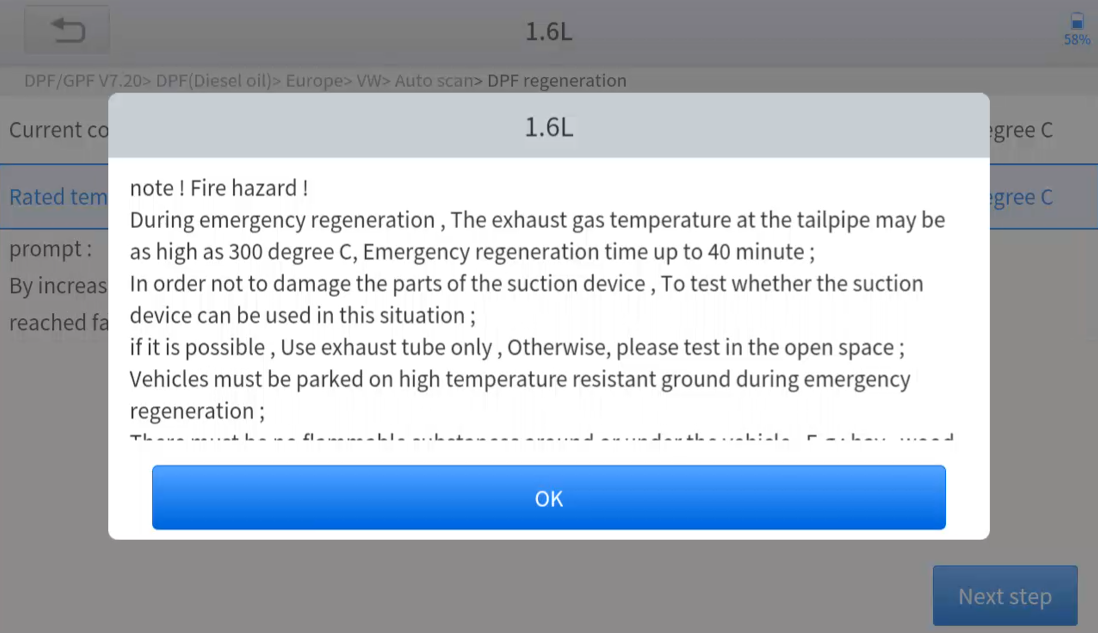 Follow the instructions displayed and press OK after completing the instructions shown. IMPORTANT: Please pay attention to the Note.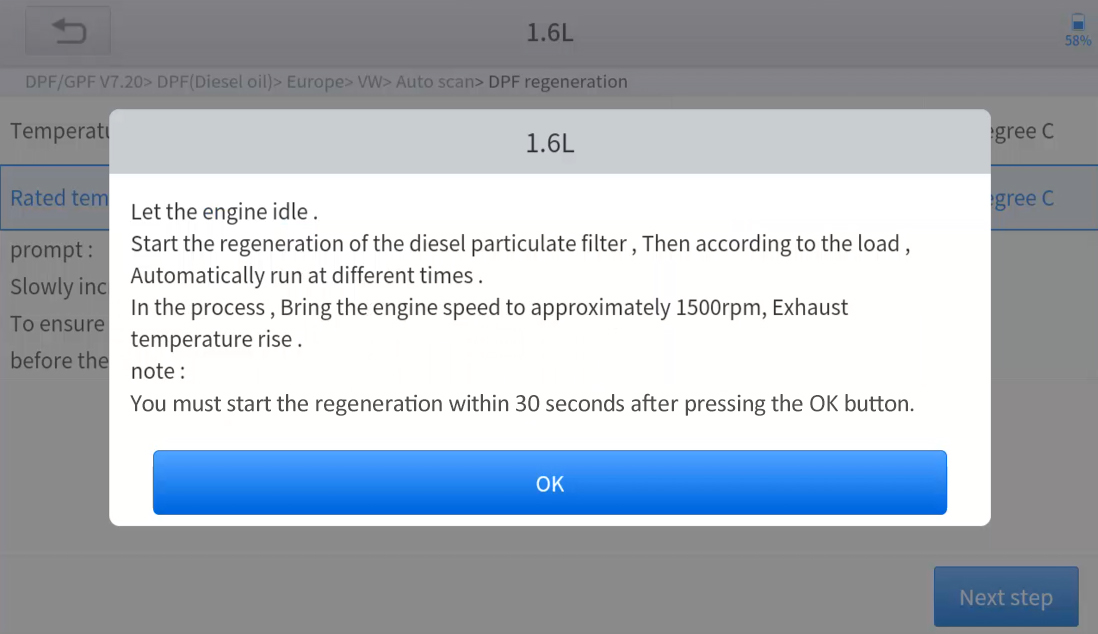 Press the OK button to start the regeneration.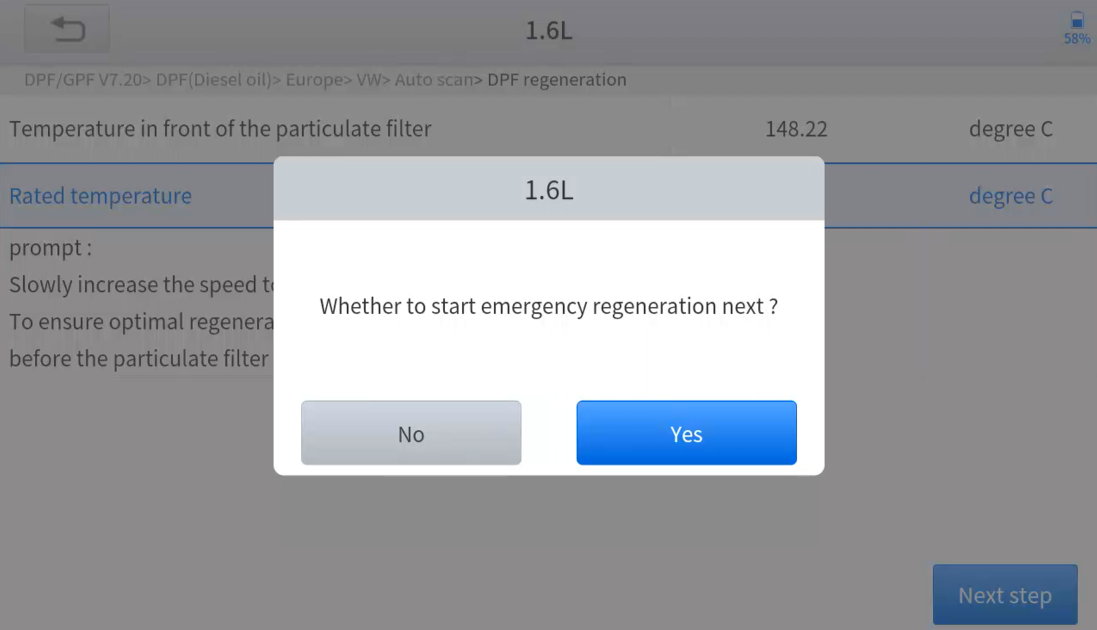 Wait for the value of carbon deposit to decrease until a message of ‘Emergency regeneration has been completed’ pops up, this process may take up to 40 minutes.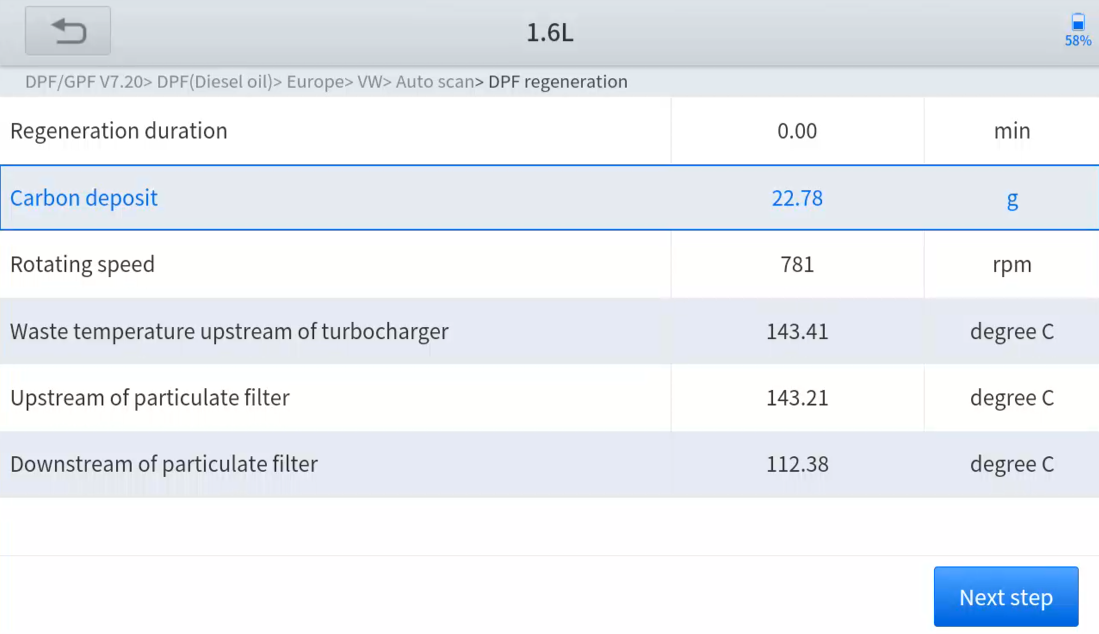 Wait for 2 minutes to let the particulate filter cool down.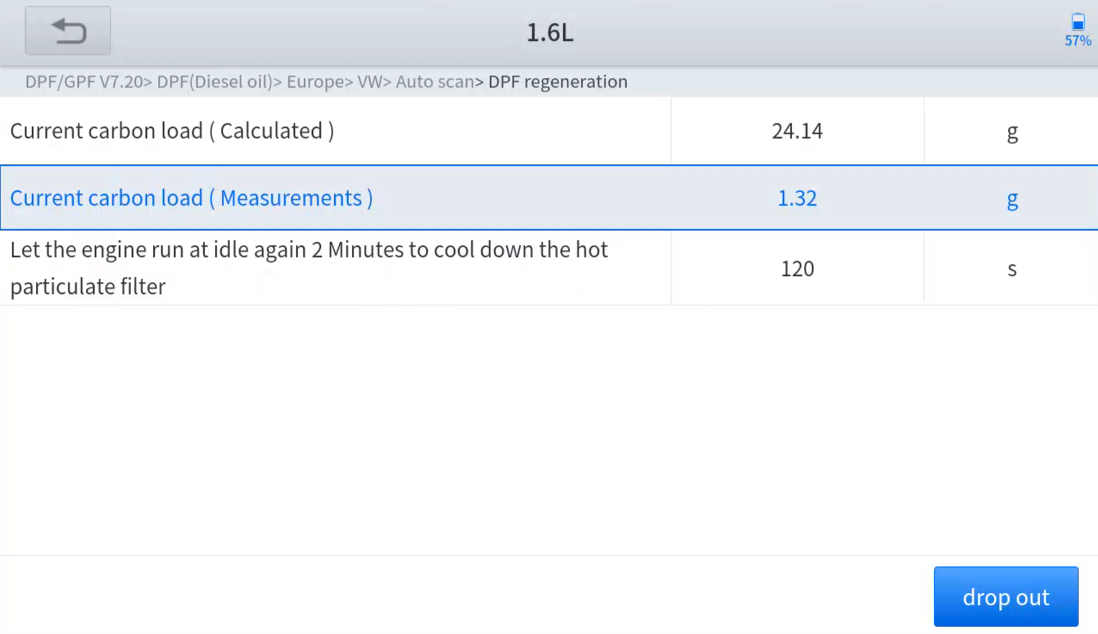 Press drop out to exit the DPF function.SettingsClick the Settings button to adjust the default settings and view information about the Scan tool. There are five options available in the system settings:LanguageUnitMy Workshop InfoFirmware InformationAboutLanguageThe languages supported by this device are listed in Settings. In areas outside the English area, the default language is English and the local official language. Users can switch between English and local official languages on the device by themselves. If you need to switch to other languages, please contact XTOOL technical support at supporting@XTOOLtech.com to unbind the current language configuration and rebind it to the desired language configuration. After the configuration is successfully changed, you can switch the target language.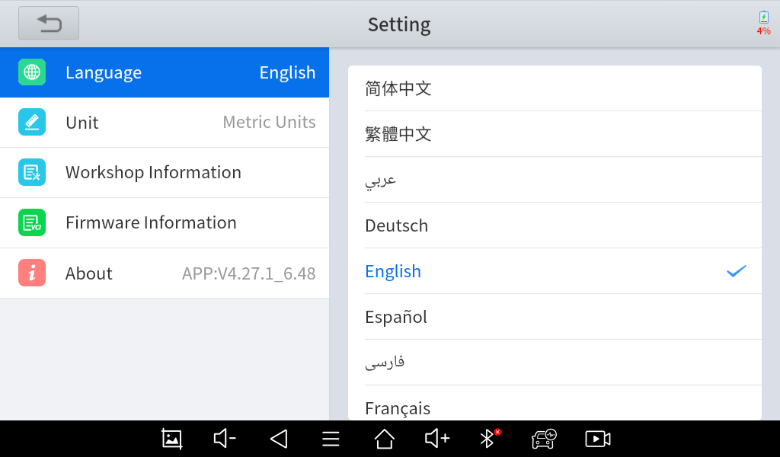 How to change the language of your software? Step1: Contact your dealer or XTOOL Support and leave a message about the language you need and the S/N of your device.  A technician will modify the language configuration for you in the background.  Wait for a response from the technician indicating Step 1 is complete.Step2: Settings->Language->Choose languageStep3: OS Settings->Language & input->Choose LanguageStep4: Back to Updates to pull all packages againUnitsYou can switch the units used by the system. Scan tool provides you with Metric, Imperial, and US units. You can directly click on the unit you need.  After the switch is successful, a blue checkmark will be displayed behind the unit’s name.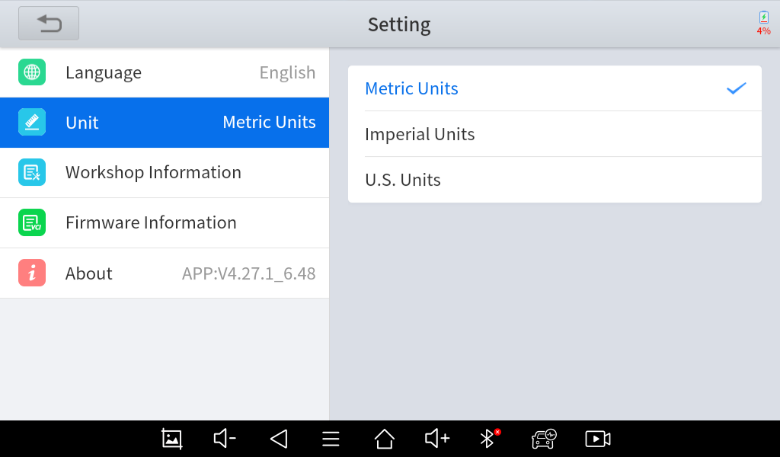 My Workshop InfoClick on My Workshop Information, you can input your workshop information here. As shown in the figure below, you need to fill in the valid information in the corresponding column and click "SUBMIT". Then it will show your workshop information in the report when you generate a diagnostic report, including your company name, address, website, telephone, and mailbox.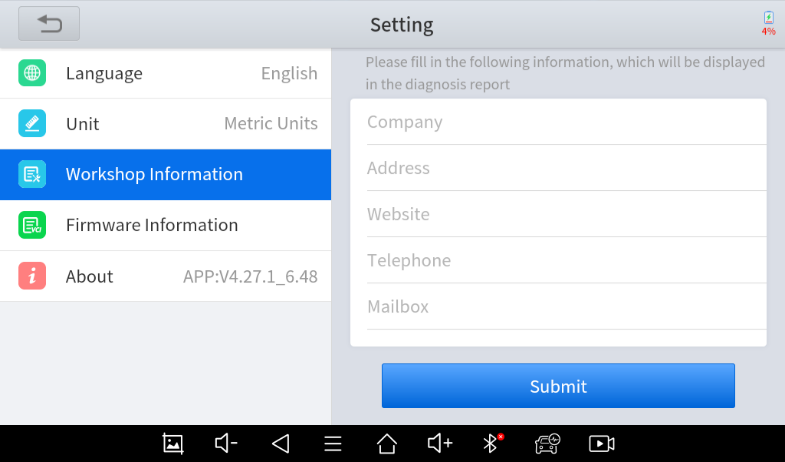 Firmware Information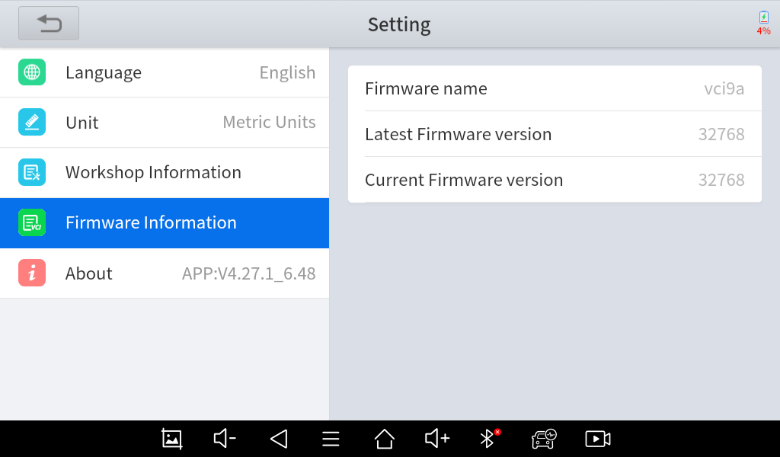 You can view the firmware information here, including the firmware name, the latest firmware version and the currently used firmware version. AboutTap on ABOUT, you can check the serial number and APP version on here.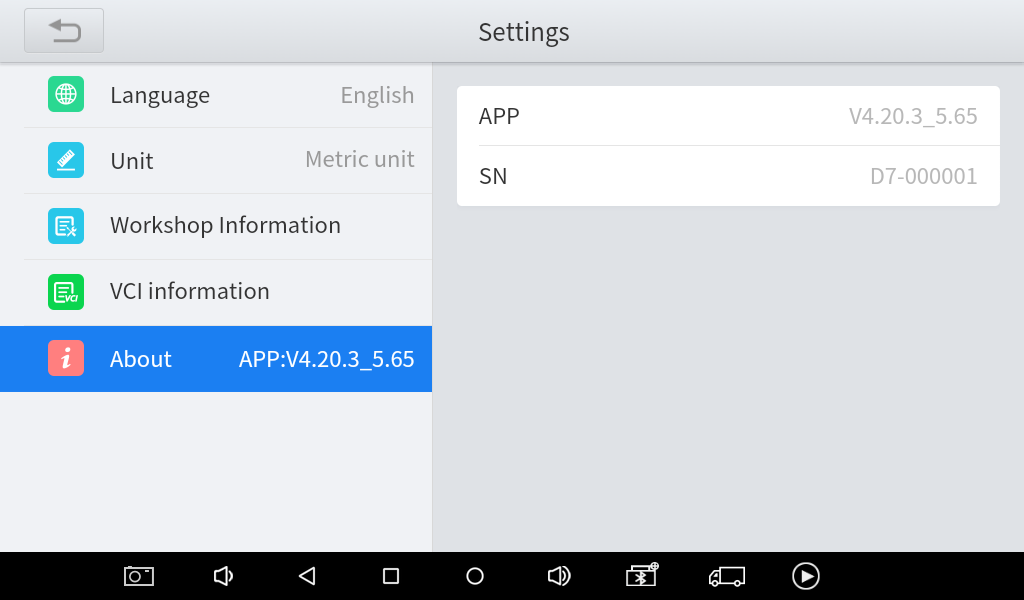 Report & HistoryTPMS Reports & HistoryWhen you are in TPMS diagnosis menu, click “History” on the top of the screen to check all the TPMS history records.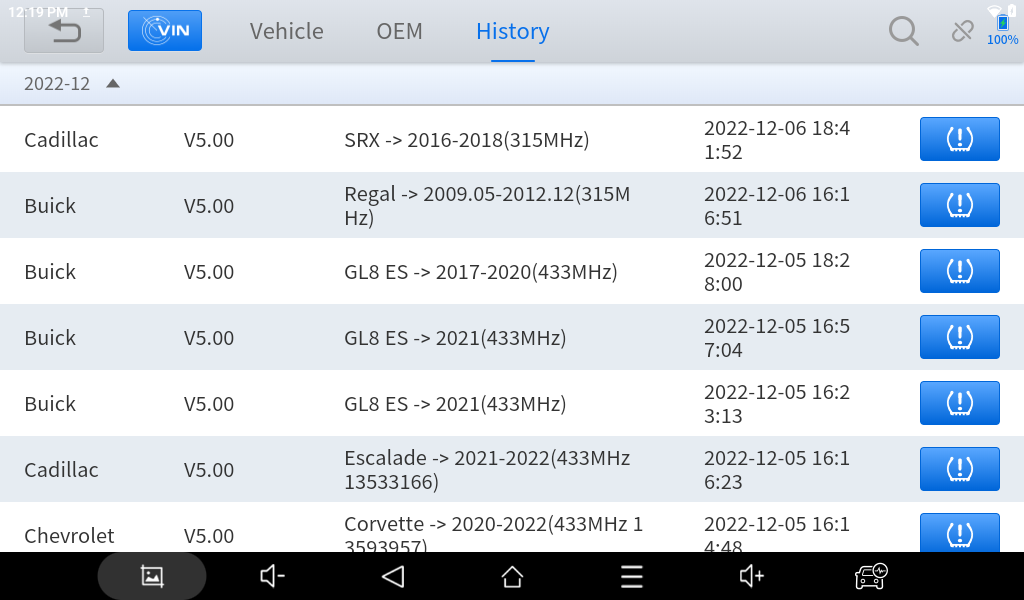 Click each item to show the TPMS diagnostic report. When checking the report, you can either convert it into a PDF file, or send it to your email address.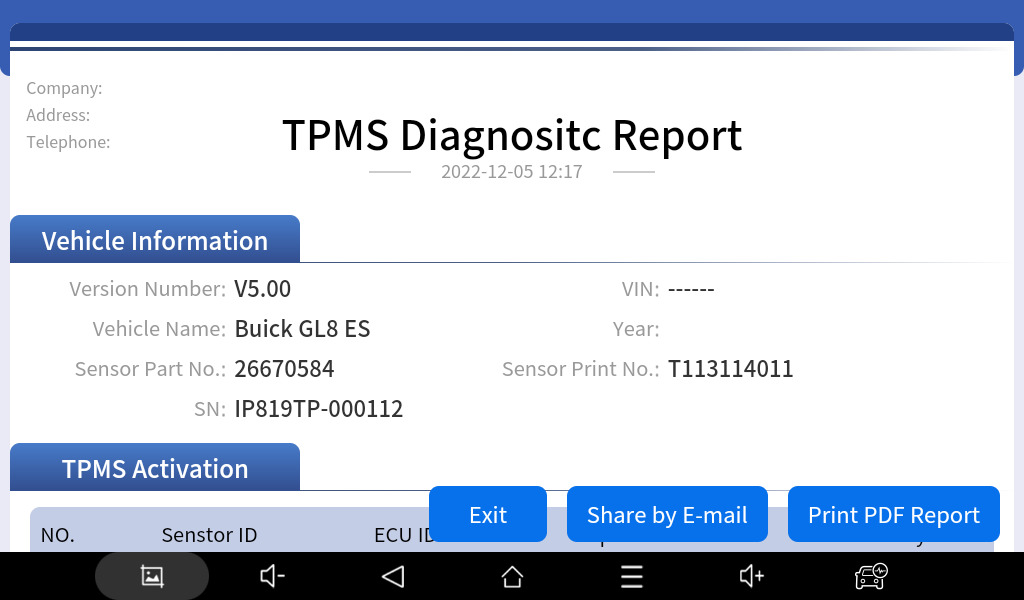 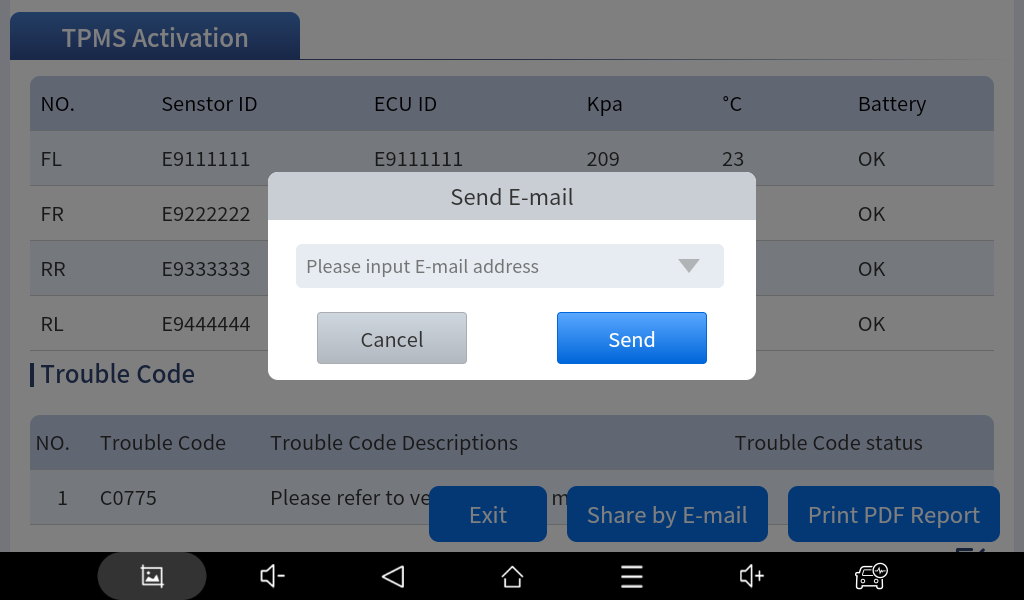 Press and hold each item to delete the selected reports.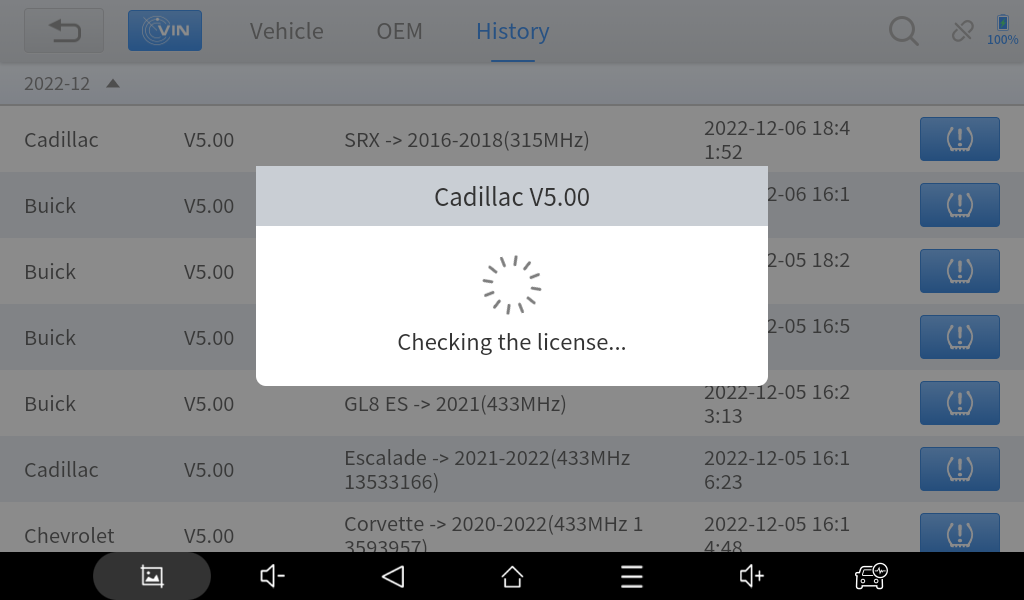 If you want to resume the diagnostic progress, click the button on the right to go back to diagnostic menu, with all recorded data saved inside (activated ID, ECU ID…).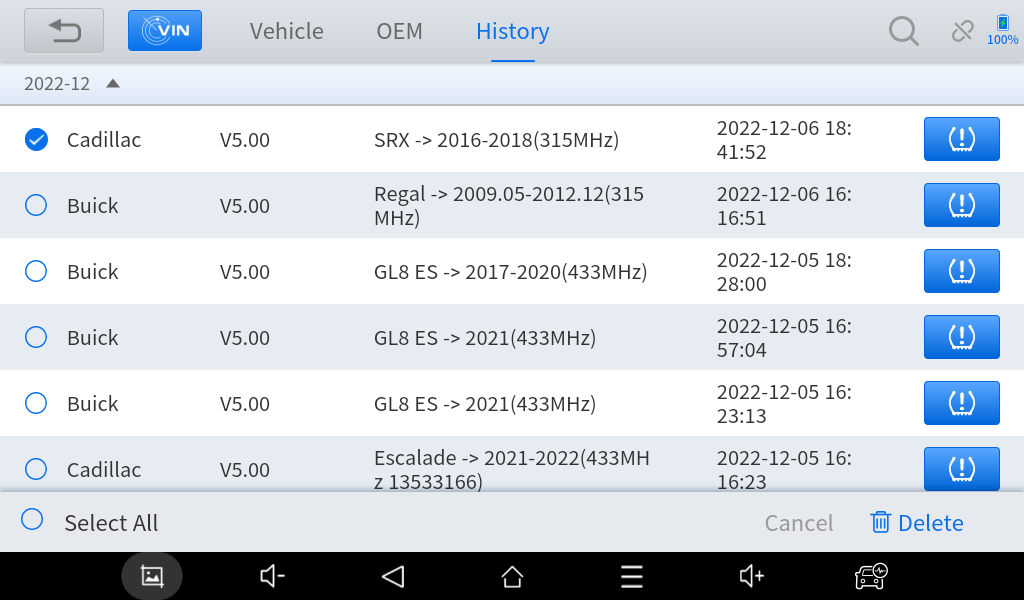 Diagnostics Reports & Data ReplayDiagnostic Report is used for viewing and printing the saved files, such as Live Data, Trouble codes or pictures generated in the process of diagnosis.  Users also can view a record of which cars have been previously tested. It includes 3 parts: Diagnosis Report Data PlaybackFile Manager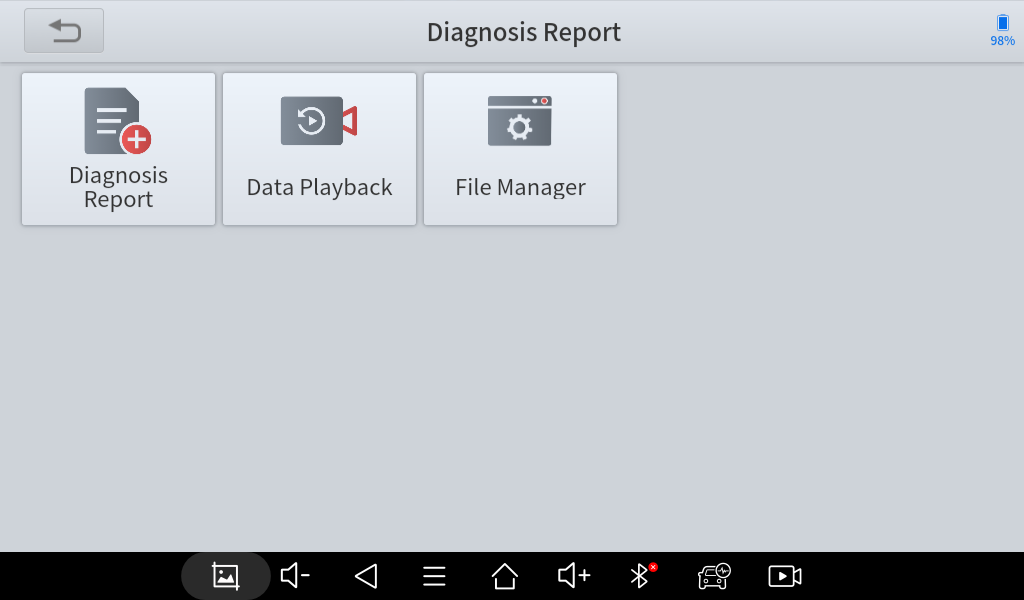 ReportThis feature provides a history of diagnostic reports, where you can view and delete the vehicle's diagnostic reports according to your needs.When you finish the diagnostics progress and exit the diagnostic application specific to this vehicle, you will get a prompt of report regeneration.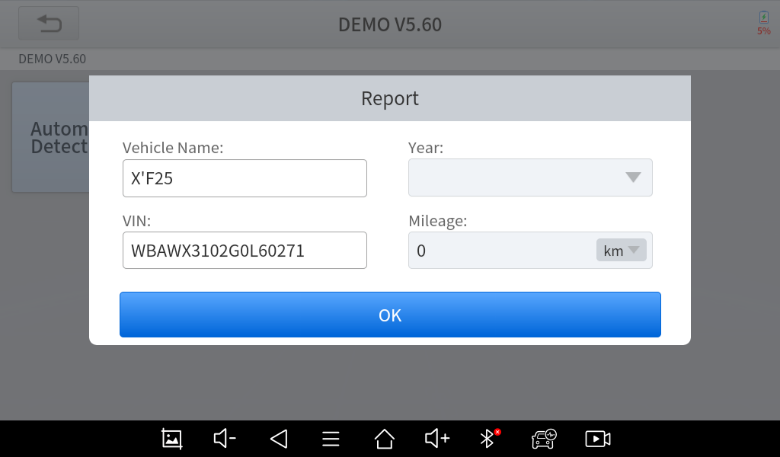 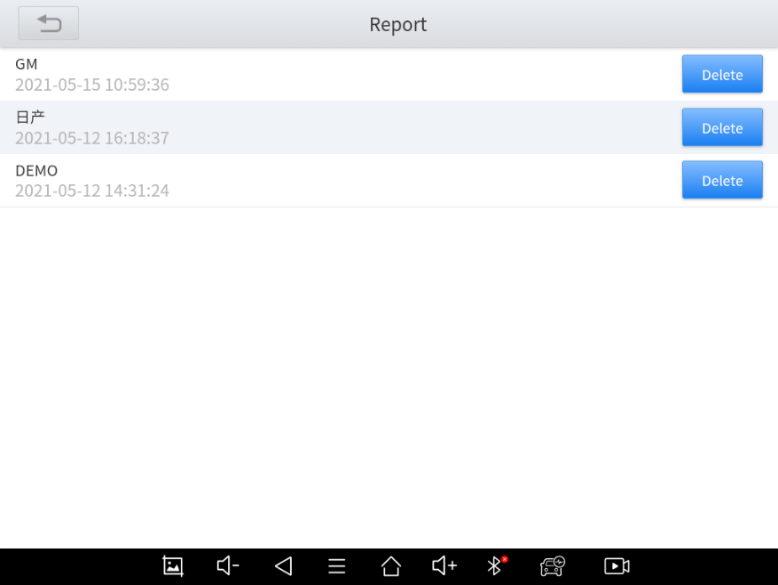 When you open the report, located in the header of the table is the workshop information you filled in advance in the system setup, then the information of the vehicle, as shown below: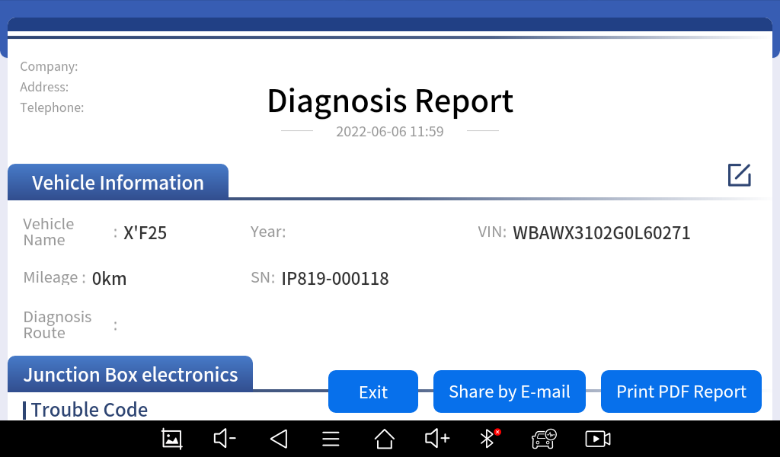 Note: The vehicle information is allowed to edit by clicking the pen icon on the right side of the picture shown above. You also can click "Print PDF Report" at the bottom right corner to output the pdf report. If you need to close the report tap on the button “Exit”.Please follow the below steps to print your report▼Step 1: Install an APP that can connect to your target printer. Add the printer and input the IP address of the printer in the APP, or you can contact the XTOOL support team (support1 / support2@xtooltech.com) for help.Step 2: On the Android main menu, go to Settings -> Printing-> Turn printer on.Step 3: Report-> Choose report-> Print PDF Report-> PrintStep 4: Click the top-left corner of the screen and choose the printer previously added. Then click the button on the right to print.ReplayThis function allows you to replay the living data recorded during the Diagnostic process. Before replaying the living data, please make sure you have recorded the live data during the Diagnostic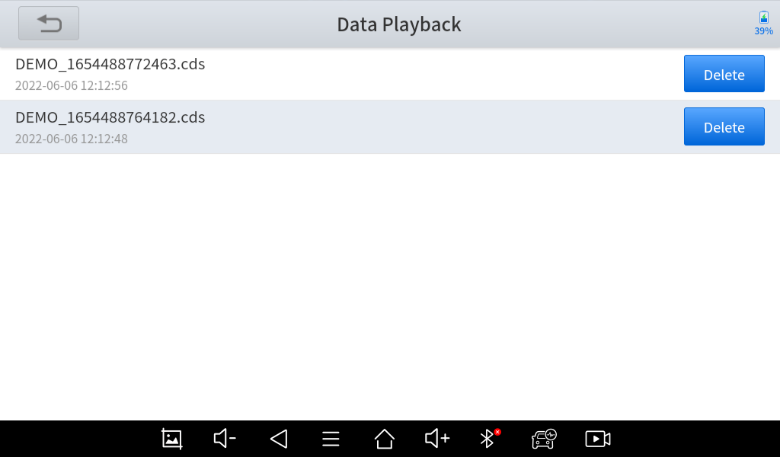 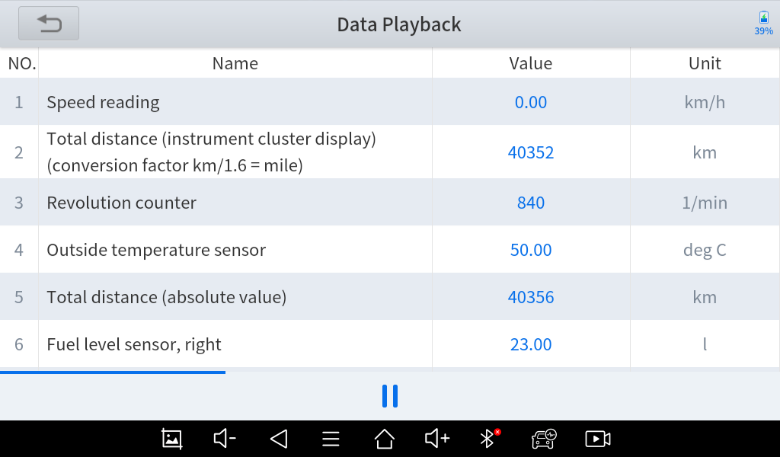 File ManagerThis function allows you to check and delete files on the device. Please use this function under the guidance of professionals. Ordinary users are not recommended to use it by themselves, as it may cause the removal of software or malfunctioning of the scan tool.Update & Factory ResetUpdateAfter activating the device, please update the software modules identified in the "Updates" screen. The device will identify all currently available software packages, and you can download them as needed. ALL software updates directly via the Internet. To access the update application, open the Diagnostic application and click Updates to enter the screen shown below: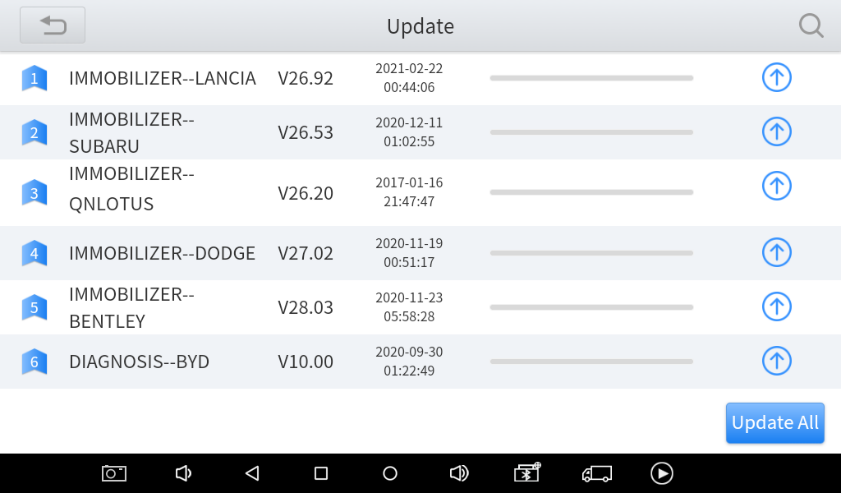 CautionsWhen the subscription expires, the software has installed on your device itself still is available, but all updates will be invalid. If you delete specific software due to the personal operation, XTOOL is not responsible for supporting the restoration of the software when the subscription expires.To renew your subscription, please contact your local dealer, or contact XTOOL technical support team directly.Factory ResetWhen you choose to restore factory settings in the Android OS system, the device will automatically erase any custom settings and data, restart and then enter the factory reset mode.A factory reset is triggered by clicking the Settings mode from the main home page, and then clicking on “Backup & reset”.  Follow onscreen prompts to initiate the factory reset process.Once the scan tool resets to factory default settings it will start up and then you can select the language in the following interface.After selecting the system language, click Next to enter the Wi-Fi connection page, as shown below:Select a network to connect to on the Wi-Fi connection page.   You will need to enter the Wi-Fi password to establish Wi-Fi connectivity.After successfully connecting to an Internet network connection, the scan tool will jump to Factory mode to download the software: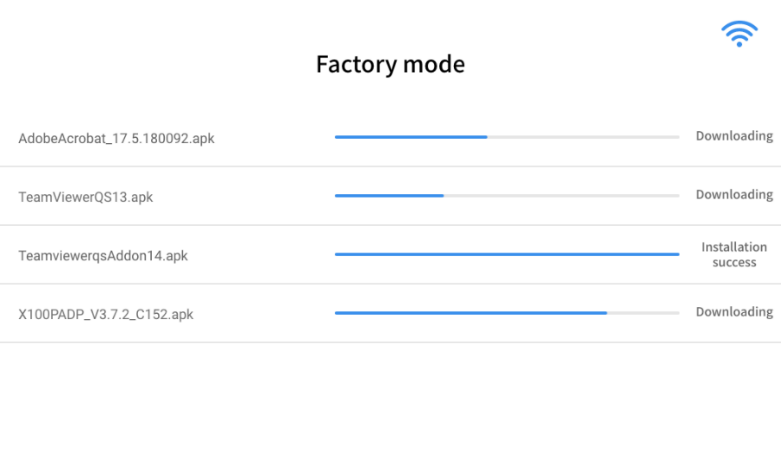 This download process can take several minutes, largely determined by the speed of your Internet connection. Do not power off the scan tool or walk out of range of the Wi-Fi connection during this period.Once the software has been downloaded, the tablet will automatically reboot and request the system language selection again.Since restoring the factory settings will erase the user information on your device, you need to enter the email again to activate your device.FAQQ1: Failed to generate Diagnostic report Currently only the following diagnostic functions trigger a diagnostic report: read ECU information, read code and clear code, live data, and freeze frame. Other functions such as immobilization and maintenance services will not generate a diagnostic report. After entering the Diagnostic menu, you need to perform one specific function before the system can generate a Diagnostic report. After the Diagnostic test is completed, you need to go back to the previous menu step by step to generate the Diagnostic report successfully. If the APP is killed directly, the report cannot be triggered.If the report still cannot be generated after troubleshooting according to the above prompts, please try to exit the APP, enter the system settings, and then choose to clear the APP cache, following the below path: Android System Setting>>Apps>>Diagnosis>>Clear CacheQ2: How to print a Diagnostic reportThe XTOOL device is compatible with third-party print drivers. You can download the printer driver you need in the browser that comes with the tablet to install it, and then set your printer in the OS settings. After the configuration is completed, you can print Reports. Q3: Failed to extract filesSince the XTOOL tablet is equipped with an Android system, you have to confirm the system type of receiver.For Android: supports transferring files via Bluetooth, USB cable, etc.;For IOS: only supports transferring files through a wired connection (Bluetooth connection is not available).Q4: Mailbox supportedThe Diagnostic tablet supports various mailboxes, including Hotmail, outlook, yahoo and Gmail, etc. When you set up an email client, please make sure that the email client configuration address you entered is correct.Due to the adjustment of Google's security policy, from May 31, 2022, the Android system of this device will no longer support users logging into their Gmail accounts in the mail client. To use the Gmail mailbox service, please log in to the web version of Gmail in the browser or use the app password for email after turning on Google's two-step verification. For specific steps, please contact: XTOOLonline@outlook.comQ5: How to make an appointment for remote supportPlease contact your dealer, or send an email to our technical support centre. (Email address: support1@xtooltech.com). Our technical support team will confirm the time of remote support with you.Q6: How to generate and upload diagnostic log filesThe tablet will automatically generate and store diagnostic logs. When the device is connected to the Internet, it will automatically upload all the stored diagnostic logs to the backend system.Q7: How to switch language1. Contact your dealer and leave a message about the language you need and the S/N of your device. The technician will modify the language configuration for you in the backend system.2.  Settings->Language->Choose language3.  Back to Updates to update all the software againQ8: Failed to diagnose vehicle1. Contact your dealer to confirm whether the vehicle model is supported by the scan tool.2. Check whether the vehicle is properly connected (e.g. whether the ignition is ON, and the Diagnostic of some vehicles need to turn on the engine), If your tablet is equipped with a VCI (Vehicle Communication Interface) box, please check the status of the VCI box indicator. 3. Confirm whether you have entered the correct Diagnostic menu.4. Confirm whether the AUTO-SCAN function can assist you to enter the correct Diagnostic menu.5. Check whether the software is the latest version.  If not, please update to the latest version and retest.Q9: Failed to activate or registerFor ‘Activation Failed’This error is generally caused by network instability.  Please switch to a more stable network and try to activate it again.For ‘Registration Failed’Generally, this error is caused by a connection timeout.  Please check whether you have blocked the outgoing network traffic to non-US regions like China. We recommend that you unblock and try to register again.Q10: Failed to turn on when chargingIn the charging state, you need to first press the power button to light up the screen (showing the charging status). Then press and hold the power button for 4-5 seconds until the boot animation is shown on the screen.Q11: Failed to open the Diagnostic appThe tablet has to connect to the network every 30 days, otherwise, the Diagnostic app will be locked and disabled until the device is connected to the network. After connecting to the network, the APP will be available again. If the device is still unavailable, please contact XTOOL technical support team for help.Q12: Can’t receive the email after sharing the diagnostic reportIf your device says "Sent successfully" after you have shared the diagnostic report but your email does not receive it, this is due to your email service provider blocking our outgoing emails in the background.Please whitelist the following email address: feedback@XTOOLtech.comWarranty & ServicesShenzhen XTOOLtech Intelligent Co., LTD.(the Company) warrants to the original retail purchaser of this XTOOL device that should this product or any part thereof during normal usage and under normal conditions be proven defective in material or workmanship that results in product failure within ONE YEAR from the date of purchase, such defect(s) will be repaired, or replaced (with new or rebuilt parts) with Proof of Purchase, at the Company’s option, without charge for parts or labor directly related to the defect(s).The Company shall not be liable for any incidental or consequential damages arising from the use, misuse, or mounting of the device. This warranty does not apply to:Products subjected to abnormal use or conditions, accident, mishandling, neglect, unauthorized alteration, misuse, improper installation/repair, or, improper storage;Products whose mechanical serial number or electronic serial number has been removed, altered, or defaced;Damage from exposure to excessive temperature or extreme environmental conditions;Damage resulting from connection to, or use of any accessory or other product not approved or authorized by the Company;Defects in appearance, cosmetic, decorative, or structural items such as framing and non-operating parts;Products damaged from external causes such as fire, dirt, sand, battery leakage, blown fuse, theft, or improper usage of any electrical source.Remote AssistanceTap on "Remote" to start the TeamViewer quick support program, which is a simple, fast, and secure remote-control screen. You can use this application to enable someone else to use their computer running TeamViewer software to control your tablet over the Internet.  This feature is frequently used by XTOOL's technical support centre when remotely helping customers with technical support.Computers and mobile devices running TeamViewer are identified by a globally unique ID. When the remote application is started for the first time, the ID will be automatically generated according to the hardware characteristics and will not be changed in the future. This TeamViewer ID can individually access all TeamViewer clients.Before launching the remote desktop application, make sure that the tablet is connected to the Internet so that you can access the tablet to receive remote support from a third party. If you encounter problems and are not able to solve them, you could open this application and ask for remote assistance.To obtain remote support from your partners or XTOOL AfterSalesService Center: support1@xtooltech.com | support2@xtooltech.com 1. Turn on the power of the tablet.2. Click Remote in the Diagnostic application. The TeamViewer screen is displayed, and the device ID will be generated.3. Your partner must install the remote-control software on their computer by downloading the full version of the TeamViewer program (http://www.teamviewer.com) online, and then start the software on their computer at the same time, to provide support and remote control of the tablet.4. Provide your ID to the partner or XTOOL technician, and then wait for them to send you a remote-control request.5. A pop-up window will be displayed, asking you to permit the remote-control program to control your device.6. Click Allow to accept, or click Reject to reject.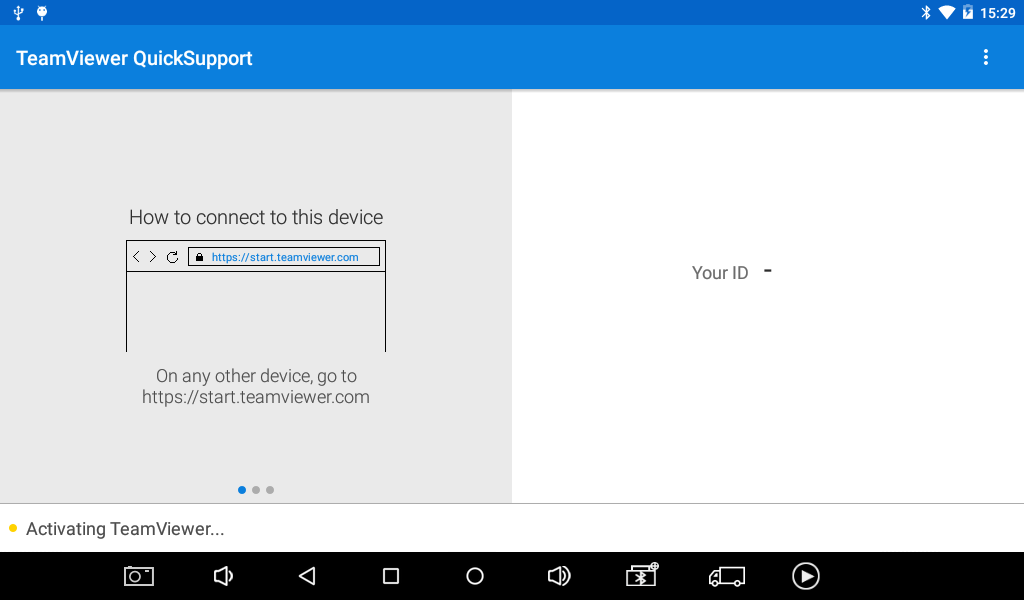 AppendixTrademarks  is a registered trademark of Shenzhen XTOOLtech Intelligent CO., LTD.In countries where the trademarks, service marks, domain names, logos and the name of the company are not registered, XTOOL claims that it still reserves the ownership of the unregistered trademarks, service marks, domain names, logos and the company name. All other mproducts’ marksand the company’s name mentioned in the manual still belong to the original registered company.You may not use the trademarks, service marks, domain names, logo and company name of XTOOL or other companies mentioned without written permission from the trademark holder.XTOOL reserves the right to the final interpretation of this manual content.CopyrightWithout the written consent of Shenzhen XTOOLtech Intelligent Co., Ltd., any company or individual shall not copy or backup this operation manual in any form (electronic, mechanical, photocopying, recording, or other forms).No part of this manual can be reproduced, stored in a retrieval system, or transmitted, in any form or by any means (electronic, mechanical, photocopying, recording, or otherwise), without the prior written permission of XTOOL.This manual is designed for the usage of the IP819 Smart Diagnostic System and provides operating instructions and product descriptions for users of this scan tool.Use the device only as described in this manual. XTOOL is not responsible for any consequences of violating the laws and regulations caused by using the product or its data information.XTOOL shall not be liable for any incidental or consequential damages or for any economic consequential damages arising from the accidents of individual users and third parties, misuse or abuse of the device, unauthorized change or repair of the device or the failure made by the user not to use the product according to the manual.All information, specifications and illustrations in this manual are based on the latest configurations and functions available at the time of printing. XTOOL reserves the right to make changes at any time without notice. Button DescriptionFunction ButtonsThe following table briefly describes each function buttonNavigation ButtonsThe navigation bar buttons are located at the bottom of the screen, as described in the table below: Notification BarSlide down to open the notification bar. Then tap the Notification bar that newly appeared. Users can adjust the brightness of the screen when they need it, and you can also connect to Wi-Fi and enable Airplane mode.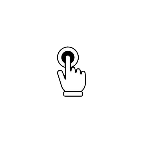 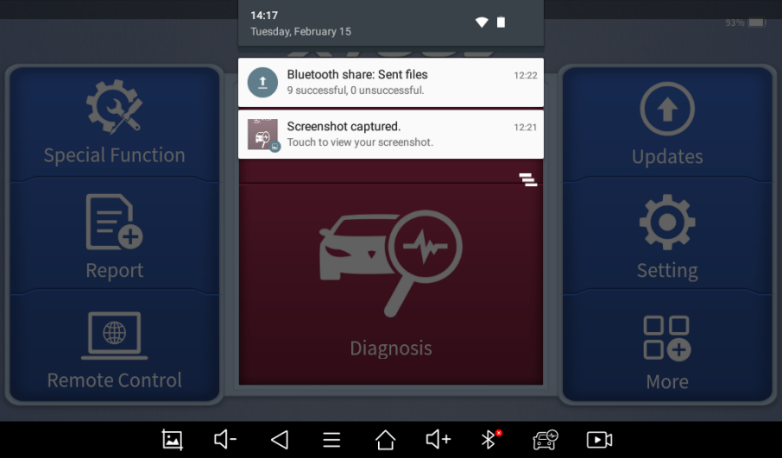 Compliance InformationFCC ComplianceFCC ID: 2AW3IP710This device complies with Part 15 of the FCC Rules. Operation is subject to the following two conditions: This device may not cause harmful interferenceThis device must accept any interference received, including interference that may cause undesired operation.WarningChanges or modifications not expressly approved by the party responsible for compliance could void the user’s authority to operate the equipment. NoteThis equipment has been tested and found to comply with the limits for a Class B digital device, pursuant to Part 15 of the FCC Rules. These limits are designed to provide reasonable protection against harmful interference in a residential installation.This equipment can generate, use and radiate radio frequency energy and, if not installed and used in accordance with the instructions, may cause harmful interference to radio communications. However, there is no guarantee that interference will not occur in a particular installation. If this equipment does cause harmful interference to radio or television reception, which can be determined by turning the equipment off and on, the user is encouraged to try to correct the interference by one or more of the following measures:Reorient or relocate the receiving antenna.Increase the separation between the equipment and the receiver.Connect the equipment to an outlet on a circuit different from that to which the receiver is connected.Consult the dealer or an experienced radio/TV technician for help.Specific Absorption Rate (SAR) informationThis device meets the government's requirements for exposure to radio waves. The guidelines are based on standards that were developed by independent scientific organizations through periodic and thorough evaluations of scientific studies. The standards include a substantial safety margin designed to assure the safety of all persons regardless of age or health. FCC RF Exposure Information and Statement the SAR limit of the USA (FCC) is 1.6 W/kg averaged over one gram of tissue. Device types: This device has also been tested against this SAR limit. This device was tested for typical body-worn operations with the back of the tablet kept 0mm from the body. To maintain compliance with FCC RF exposure requirements, use accessories that maintain an 0mm separation distance between the user's body and the back of the tablet. The use of belt clips, holsters and similar accessories should not contain metallic components in its assembly. The use of accessories that do not satisfy these requirements may not comply with FCC RF exposure requirements, and should be avoided.CEDeclaration of conformityHerby, Shenzhen XTOOLtech Intelligent Co., Ltd declares that this Car Diagnostics Tablet, P710 is in compliance with the essential requirements and other relevant provisions of Directive 2014/53/EU. In accordance with Article 10(2) and Article 10(10), this product allowed to be used in all EU member states. UKCAHerby, Shenzhen XTOOLtech Intelligent Co., Ltd declares that this Car Diagnostics Tablet,P710 satisfies all the technical regulations applicable to the product within the scope of UK Radio Equipment Regulations (SI 2017/1206); UK Electrical Equipment (Safety) Regulations (SI 2016/1101); and UK Electromagnetic Compatibility Regulations (SI 2016/1091) and declare that the same application has not been lodged with any other UK Approved Body. 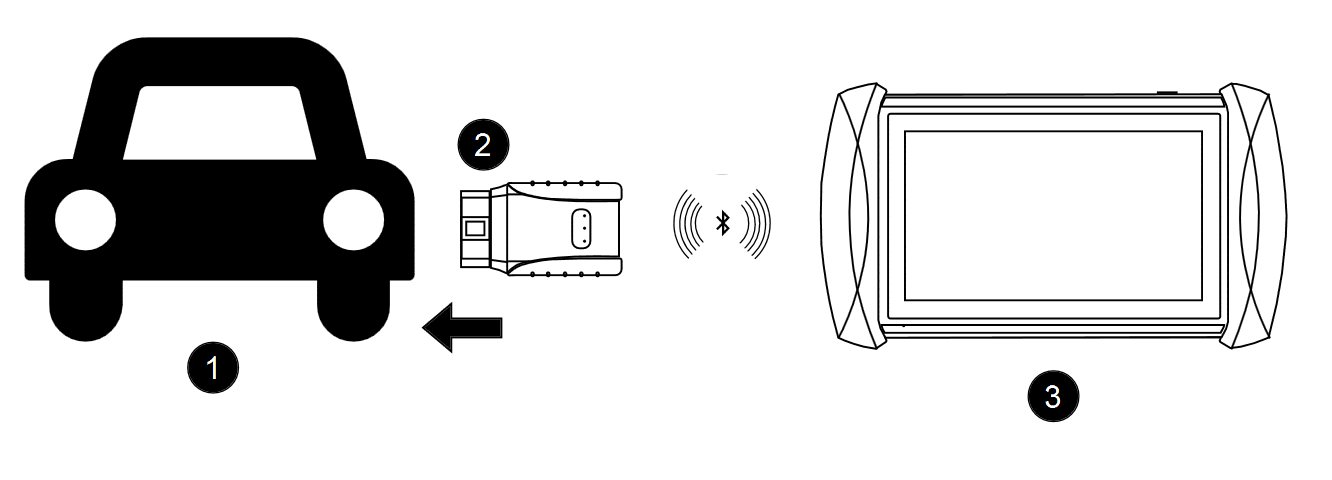 Connecting via cable:Turn on the tabletTake the VCI box and plug it in the OBD2 port of the vehicleConnect the VCI box and the tablet with the USB Type-B to USB 3.0 cableSwitch on the ignition and tap on the Diagnostic application to start processing.The connection method is shown in the figure below: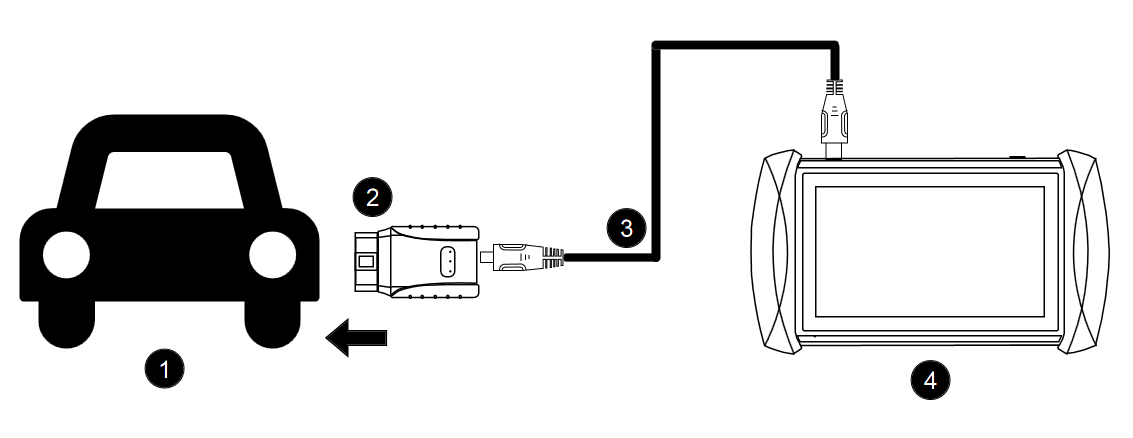 VehicleVCI boxTablet1. Vehicle2. VCI box3. USB Cable4. TabletDTC StatusDescriptionsSuggestionsCurrent /PresentCurrent DTC’s are trouble codes that are stored in the ECU when both continuous and non-continuous (2 trip) monitors fail. Current DTC’s command the MIL On the instant they are stored in the ECU. Current DTC’s can be cleared using the Clear DTC’s function of the Scantool, or when the ECU monitor (2 trip monitor) has ran and completed 40 consecutive trips without a fault.History/StoredHistory DTC’s are trouble codes stored in the ECU when continuous and non-continuous monitors (2nd trip) fail. History DTC’s set in conjunction with Current DTC’s and are not cleared by the ECU monitor. History DTC’s can only be cleared using the Clear DTC function of the Scantool.History DTC’s set in conjunction with Current DTC’s and are not cleared by the ECU monitor. History DTC’s can only be cleared using the Clear DTC function of the Scantool.PendingPending codes are codes that prep themselves when they determine a fault that engine cycle. They are basically a preliminary investigation for your engine. To simplify, a random malfunction can occur during the current drive cycle but only happen for a split second. This will cause the malfunction to throw a “pending code”. Typically pending codes are not to severe but you shouldn’t ignore them either, it can be cleared using the Clear DTC’s function of the ScantoolPermanentPermanent DTC’s are trouble codes that are stored in the ECU when continuous and non-continuous monitors fail. Permanent DTC’s are set in conjunction with Current and History DTC’s. Permanent DTC’s cannot be cleared using the Clear DTC’s function on the Scantool. Instead, Permanent DTC’s are cleared when the ECU monitor completes and passes three consecutive trips.For VolkswagenFor VolkswagenFor VolkswagenActive/staticActive/Static means that the fault is happening at the moment and can/should be take care of.The fault cannot be cleared directly by using the Clear DTC’s function of the diagnostic tool and the internal fault of the car must be eliminated manuallyPassive/sporadicIt is a fault that has occurred in the past and can be cleared by Scantool, and user should to check if the DTC will appear again./ItemDescription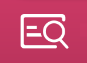 Auto Scan: Quickly access the vehicle’s computer system and begin automatically diagnosing any issues.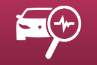 Diagnosis: Manually scan various computer modules.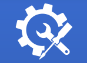 Special Functions for diagnostics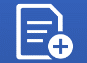 View Vehicle diagnostic reports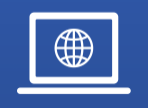 Remote Control: This function allows someone to remotely view the tablet screen and also issue commands to the tablet over the Internet.  This function is helpful when consulting with a colleague about a particular set of scan tool readings.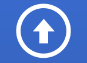 Updates: Once the scan tool is connected to a Wi-Fi Internet connection, any available software updates are identified on this icon. Users can upgrade the available software with one click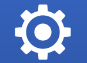 Settings: Users can set the language, units,  repair shop information and can view information about this software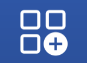 Extended Functions: Users can view more extended functions and can use this function to bring up a web browser to aid the user when researching various trouble codes.ItemsDescriptions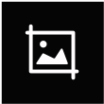 Press for screenshot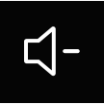 Decrease volume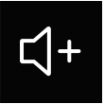 Increase volume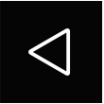 Back to the previous interface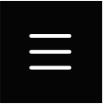 Shows recently used applications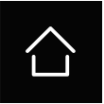 Back to the main interface of the Android system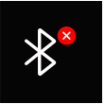 Showing the Bluetooth states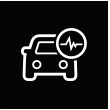 Diagnostic Application: Click this button to display the diagnostic vehicle interface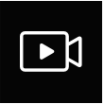 Press for screen recording Shenzhen XTOOLtech Intelligent Co., LtdCompany address: 17&18/F, Building A2, Creativity City, Liuxian Avenue, Nanshan District, Shenzhen, ChinaFactory address: 2/F, Building 12, Tangtou Third Industrial Zone, Shiyan Street, Baoan District, Shenzhen, ChinaService-Hotline: 0086-755-21670995/86267858Email: marketing@XTOOLtech.comFax: 0755-83461644Website: www.XTOOLtech.com